Приложения: 12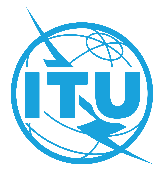 Отчет о финансовой деятельностиВ соответствии со Статьей 30 Финансового регламента Союза 2010 года издания в настоящем Отчете о финансовой деятельности, касающемся проверенных счетов, представлены финансовые результаты по состоянию на 31 декабря 2018 года по счетам Международного союза электросвязи (МСЭ).Финансовая отчетность за 2018 год была подготовлена в соответствии с Международными стандартами финансовой отчетности для общественного сектора (IPSAS). Финансовая отчетность за 2018 год представляет собой десятый комплект финансовых документов, которые должны составляться в соответствии с IPSAS, и охватывает:–	2018 финансовый год Союза;–	Страховую кассу персонала МСЭ за 2018 год;–	Объединенный пенсионный фонд персонала Организации Объединенных Наций за 2018 год;–	проекты технического сотрудничества, финансируемые Программой развития Организации Объединенных Наций (ПРООН), за 2018 год;–	целевые фонды за 2018 год;–	добровольные взносы за 2018 год; –	Фонд развития ИКТ за 2018 год;–	Всемирное мероприятие ITU Telecom-2018;−	проект строительства нового здания.СОДЕРЖАНИЕСтр.Предисловие Генерального секретаря		4Отчет руководства за 2018 год		14Заключение о внутреннем контроле за 2018 год		16Сертификация финансовой отчетности за год, завершившийся 31 декабря 2018 года		20ФИНАНСОВАЯ ОТЧЕТНОСТЬ		21I	РЕГУЛЯРНЫЙ БЮДЖЕТ (Приложение В1)		72II	НОВЫЕ ПОМЕЩЕНИЯ ШТАБ-КВАРТИРЫ (Приложение В2)		76III	СТРАХОВАЯ КАССА ПЕРСОНАЛА (Приложение В3)		76IV	ПРОГРАММА РАЗВИТИЯ ОРГАНИЗАЦИИ ОБЪЕДИНЕННЫХ НАЦИЙ (Приложение В4)		77V	ЦЕЛЕВЫЕ ФОНДЫ (Приложение В5)		77VI	ДОБРОВОЛЬНЫЕ ВЗНОСЫ (Приложение В6)		78VII	ФОНД РАЗВИТИЯ ИКТ (Приложение В7)		78VIII	ВСЕМИРНОЕ МЕРОПРИЯТИЕ TELECOM-2018 (Приложение В8)		78IX	ВНЕШНЯЯ АУДИТОРСКАЯ ПРОВЕРКА СЧЕТОВ СОЮЗА		80ПРИЛОЖЕНИЕ А − Проект Резолюции		81ПРИЛОЖЕНИЕ В1		82ПРИЛОЖЕНИЕ В2		83ПРИЛОЖЕНИЕ В3		84ПРИЛОЖЕНИЕ В4		85ПРИЛОЖЕНИЕ В5		86ПРИЛОЖЕНИЕ В6		93ПРИЛОЖЕНИЕ В7		98ПРИЛОЖЕНИЕ В8		99ПРИЛОЖЕНИЕ С		100ПРИЛОЖЕНИЕ D		104ПРИЛОЖЕНИЕ E		104Предисловие Генерального секретаря1	Имею честь представить Совету на рассмотрение, в соответствии со Статьей 30 Финансового регламента Союза 2010 года издания, непроверенную финансовую отчетность за финансовый год, который завершился 31 декабря 2018 года. 2	Отчет Внешнего аудитора по финансовой отчетности за 2018 год, а также его заключение по финансовой отчетности, как это предусмотрено Статьей 28 Финансового регламента Союза и Приложением 1 к нему, будет также представлен Совету в отдельном документе. 3	Финансовая отчетность за 2018 год была составлена в соответствии с Международными стандартами финансовой отчетности для общественного сектора (IPSAS). В соответствии с Финансовым регламентом установлен двухгодичный бюджетный период; однако в целях полного соблюдения IPSAS финансовая отчетность представляется на годовой основе.4	Финансовая отчетность за 2018 год представляет собой десятый комплект финансовых документов, которые должны составляться в соответствии с IPSAS. МСЭ применяет стандарты IPSAS, действующие по состоянию на 1 января 2018 года, и принципы бухгалтерского учета, применяемые в соответствии с описанием, содержащимся в Примечании 2. Единственное отступление, сделанное в финансовой отчетности, состоит в отсутствии капитализации прямых затрат на рабочую силу при оценке публикаций вопреки требованиям IPSAS 12. Капитализация затрат на рабочую силу могла бы привести к тому, что при оценке публикаций была бы существенно завышена их чистая реализуемая стоимость, основанная на нынешнем ценообразовании на публикации, и таким образом к снижению текущей себестоимости замещения при применении соответственно более низких затрат или чистой реализуемой стоимости.5	В Документе C11/INF/9 представлены определения некоторых важнейших финансовых терминов, которые упростят использование и понимание читателями финансовой отчетности. Важнейшие события в финансовом периоде 2018 года6	Выполненная Союзом в 2018 году программа деятельности включала, наряду с многочисленными собраниями и конференциями, нижеследующие основные мероприятия. 7	С 19 по 23 марта 2018 года в Женеве состоялся Форум ВВУИО 2018 года. Свыше 2500 экспертов и практических специалистов в области информационно-коммуникационных технологий (ИКТ) приняли участие в работе прошедшего недавно Форума Всемирной встречи на высшем уровне по вопросам информационного общества (ВВУИО) 2018 года, внося свой вклад путем создания партнерств, демонстрации инноваций, обмена передовым опытом, а также представления новых инструментов и инициатив для использования ИКТ в интересах достижения Целей Организации Объединенных Наций в области устойчивого развития (ЦУР). 8	15−17 мая 2018 года МСЭ организовал в Женеве второй ежегодный Всемирный саммит "ИИ во благо" в партнерстве с Фондом XPRIZE − мировым лидером в проведении стимулирующих конкурсов с премиальным фондом, Ассоциацией вычислительной техники (ACM) и родственными учреждениями системы Организации Объединенных Наций. Серия мероприятий "ИИ во благо" − это передовая платформа Организации Объединенных Наций для диалога по вопросам ИИ. На саммите 2018 года, который ориентирован на конкретные действия, были определены способы практического использования ИИ и поддерживающих стратегий для улучшения качества и устойчивости жизни на нашей планете. В ходе саммита было продолжено формулирование стратегий поддержки в целях обеспечения надежного, безопасного и открытого для всех развития технологий на основе ИИ и равноправного доступа к их преимуществам.9	В июле 2018 года в Женеве состоялся Глобальный симпозиум для регуляторных органов, посвященный основной теме "Глобальный диалог по ИИ, IoT и кибербезопасности – Политические и регуляторные проблемы и перспективы".10	10−13 сентября в Дурбане, Южно-Африканская Республика, состоялось Всемирное мероприятие ITU Telecom-2018, посвященное теме "Инновации в интересах более "умного" цифрового развития", которое собрало представителей государственных органов, корпораций и МСП, работающих в области технологий, для того чтобы представить инновационные решения, установить контакты, обменяться знаниями и обсудить различные темы с экспертами. В мероприятии участвовали около 300 экспонентов, спонсоров и партнеров из 32 стран, представлявших национальные павильоны, тематические павильоны, всемирно известные технологические торговые марки и МСП, которые демонстрировали инновации, кадровый потенциал и инвестиционные перспективы разных стран мира. На выставке были представлены технологии электронного здравоохранения, электронного сельского хозяйства, электронного образования, цифровых государственных услуг, цифровых финансов, решения для "умных" городов и многое другое.11	С 29 октября по 16 ноября 2018 года в Дубае проходила Полномочная конференция МСЭ, которую принимали Объединенные Арабские Эмираты. Полномочная конференция является высшим директивным органом МСЭ – специализированного учреждения Организации Объединенных Наций в области ИКТ. Конференция проводится раз в четыре года, это ключевое мероприятие, в ходе которого Государства – Члены МСЭ формируют консенсус по ключевым международным вопросам в сфере ИКТ, избирают высшее руководство Союза и определяют дорожную карту работы МСЭ на последующий четырехгодичный период, в том числе разрабатывают стратегический и финансовый планы. На ПК-18 присутствовали 2363 участника, представлявших 180 Государств-Членов и 75 организаций, имеющих статус наблюдателя. Полный отчет о ПК-18 содержится в Документе C19/4.12	Эти достигнутые результаты и практическая реализация стали возможными благодаря последовательному и оптимальному управлению финансовыми ресурсами Союза.13	В течение 2018 года Союз продолжил скоординированную работу над совершенствованием процессов и экономией затрат согласно поручению, которое содержится в Приложении 2 к Решению 5 (Пересм. Дубай, 2018 г.).14	МСЭ является активным участником совместно финансируемой деятельности Организации Объединенных Наций. В результате ряда недавних инициатив удалось снизить затраты организаций-участниц благодаря уменьшению затрат на электроэнергию, канцелярские товары, мазут и почтовые услуги, а также благодаря согласованию цен на авиабилеты с авиакомпаниями.Основные аспекты Отчета о финансовой деятельности15	Счета Союза ведутся в швейцарских франках. Представленная финансовая отчетность включает внебюджетные виды деятельности Союза. 16	В представленной ниже таблице резюмируется финансовое положение МСЭ в 2018 году в сравнении с 2017 годом.17	Показанные в представленной выше таблице финансовые результаты включают некоторые не предусмотренные в бюджете статьи расходов, такие как обесценение и корректировка Фонда АСХИ. Что касается требования IPSAS 24, то сопоставление сумм, предусмотренных в бюджете, с фактическими суммами представлено в Таблице V финансовой отчетности.18	На бюджетной основе активное сальдо Союза в 2018 году составило 11,07 млн. швейцарских франков. В соответствии с пунктом 5 Статьи 10 и пунктом 4 Статьи 12 Финансового регламента и Финансовых правил Генеральный секретарь санкционировал и предложил следующее распределение активного сальдо бюджета 2018 года. 2,369 млн. швейцарских франков выплачено согласно Резолюции 1387; 6 млн. швейцарских франков выплачено в резервный фонд строительства нового здания; 1 млн. швейцарских франков – в Фонд АСХИ, 1 млн. швейцарских франков – на совершенствование системы безопасности; 200 000 швейцарских франков – на расследования. После этого распределения 507,9 млн. швейцарских франков было зачислено на Резервный счет. По состоянию на 31 декабря 2018 года остаток на Резервном счете составил 27,4 млн. швейцарских франков, что соответствует 17,1 процента бюджета на 2018 год (27,7 млн. швейцарских франков в 2017 г.).19	В 2018 году доходы МСЭ составили 176 389 000 швейцарских франков (178 537 000 швейцарских франков в 2017 г.), которые распределены следующим образом:20	Основным источником доходов являются начисленные взносы, уровень которых составил 72 процента в 2018 году, что является небольшим увеличением по сравнению с 2017 годом, далее следуют доходы от деятельности, составляющие 23 процента, которые включают в основном доходы от продажи публикаций и обработки заявок на регистрацию спутниковых сетей. 21	В 2018 расходы МСЭ составили 184 365 000 швейцарских франков (195 615 000 швейцарских франков в 2017 г.), которые распределены следующим образом:22	В 2018 году жесткий контроль исполнения бюджета и уменьшение дебиторской задолженности привели к общему сокращению расходов на 6,5 процента. Основной статьей расходов остаются расходы по персоналу, которые в 2018 году составили 82 процента.Финансовое положение: распределение активов в 2018 годуФинансовое положение: сравнение активов в 2018 и 2017 годах23	Сопоставление активов отражает стабильное положение. С 2015 года и после введения отрицательных процентных ставок на депозиты в швейцарских франках и евро МСЭ пришлось реорганизовать кассовые операции. Положение на финансовом рынке в 2018 году осталось таким же, чем объясняется низкий уровень инвестиций по сравнению с денежными средствами и эквивалентами денежных средств. Инвестиции состоят в основном из краткосрочных депозитов в долларах США.Финансовое положение: распределение пассивов в 2018 годуСравнение пассивов: по состоянию на 31 декабря 2018 года пассивы составили 805 823 швейцарских франка24	Наиболее значительные пассивы связаны с будущим вознаграждением сотрудников, накапливаемым как членами персонала, так и вышедшими в отставку сотрудниками. Они составляли 71 процент всех обязательств МСЭ по состоянию на 31 декабря 2018 года.25	Обязательства по АСХИ составляли 96 процентов от общих обязательств в связи с вознаграждением сотрудников, и в 2018 году наблюдалось их снижение в основном благодаря выигрышу вследствие изменения допущений, включая новую таблицу заявок на возмещение медицинских расходов, отражающую положительный результат в части заявок на возмещение расходов за последнее время, а также увеличению ставки дисконтирования до 1,2 процента (по сравнению с 0,90 процента в 2017 г.).26	Активное сальдо бюджета 2018 года было достигнуто за счет постоянного жесткого управления ресурсами МСЭ, которое позволило также прибегнуть в ограниченном числе случаев, если это выгодно Союзу, к досрочному прекращению службы, применяемому на индивидуальной основе, без замены сотрудника, оставляющего свою должность.27	Следует отметить, что некоторые расходы не были учтены в бюджете. Речь в основном идет об обесценении, неполученных курсовых прибылях и убытках и корректировке Фонда медицинского страхования после выхода в отставку (АСХИ). Эти расходы имеют по большей части статистический характер и не представляют оттока денежных средств в течение года. Обзор этих позиций приводится в настоящем документе в Таблице V – Сравнение предусмотренных в бюджете сумм и фактических сумм за финансовый период 2018 года.28	Денежные взносы, полученные для целевых фондов, составили 12 млн. швейцарских франков в 2018 году (9,8 млн. швейцарских франков в 2017 г.).29	Добровольные денежные взносы, полученные для различных видов деятельности, составили 1,8 млн. швейцарских франков в 2018 году (1,3 млн. швейцарских франков в 2017 г.).30	Остаток средств в Фонде развития ИКТ составил на 31 декабря 2018 года 4,3 млн. швейцарских франков (4,4 млн. швейцарских франков на 31 декабря 2017 г.).31	В 2018 году общие расходы по целевым фондам составили 6,5 млн. швейцарских франков, что обеспечило доход по линии вспомогательных затрат по проектам в размере 0,42 млн. швейцарских франков.32	Всемирное мероприятие ITU Telecom-2018 закрылось с активным сальдо в 254 000 швейцарских франков, которые были выплачены в Оборотный выставочный фонд. Остаток средств в Оборотном выставочном фонде составил 7,95 млн. швейцарских франков по состоянию на 31 декабря 2018 года (8,1 млн. швейцарских франков на 31 декабря 2017 г.).33	В Приложении D к настоящему документу показаны изменения в задолженностях по мероприятиям Telecom.34	В примечаниях, прилагаемых к финансовой отчетности, содержится соответствующая информация, которая касается финансовых аспектов, характерных для финансового периода 2018 года.Ключевые финансовые показатели35	Во исполнение рекомендации Рабочей группы Совета по финансовым и людским ресурсам МСЭ в 2015 году ввел представление ключевых показателей, которые являются полезным инструментом для понимания развития финансовой ситуации организации и имеют большое значение при составлении бюджета, ориентированного на результаты, и при системе управления, ориентированного на результаты. 36	Точное толкование результатов таких показателей необходимо для обеспечения корректного сравнения с другими организациями и специализированными учреждениями системы Организации Объединенных Наций.Финансовая стабильность и безопасность/финансовый рискРезерв капитала и денежных средств37	Оценка резерва денежных средств выражается в количестве месяцев и отражает стабильность в течение ряда лет. Следует отметить, что не обеспечивается немедленная доступность части денежных средств, и поэтому требуется тщательный контроль для покрытия месячных потребностей.Краткосрочная платежеспособность38	Коэффициент платежеспособности помогает увидеть финансовую стабильность МСЭ в краткосрочной перспективе. Высокий результат по этим двум коэффициентам, соответственно 198 процентов и 134 процента, подтверждает прочное положение Союза и его способность выполнять краткосрочные обязательства.Результаты финансовой деятельности39	Этот коэффициент представляет результаты финансовой деятельности по утвержденному регулярному бюджету и основан на бюджетных результатах.40	Динамика коэффициента, касающегося затрат по персоналу, за последние четыре года оставалась относительно стабильной. Основная часть доходов (81 процент в 2018 г.) распределяется на затраты по персоналу, что позволяет МСЭ реализовывать программу деятельности, принятую в оперативном плане во время ПК-14. Непрерывность41	Я оценил последствия любого потенциального уменьшения взносов, которое могло бы произойти в результате мировых экономических и финансовых кризисов, и изучил вопрос о том, могло ли это привести к сокращению видов деятельности Союза. Принимая во внимание планируемые виды деятельности и соответствующие риски, могу утверждать, что в среднесрочной перспективе Союз располагает достаточными ресурсами для продолжения своей работы. В связи с этим мы продолжим составлять финансовую отчетность Союза на основе принципа непрерывной деятельности.42	Я осознаю свою ответственность в отношении прозрачности и доступности для общественности ежегодного отчета IMAC, ежегодного отчета о внешнем аудите и ежегодного отчета о внутреннем аудите после их утверждения Советом. 43	В настоящий Отчет о финансовой деятельности включено Заключение о внутреннем контроле за 2018 год.Ответственность44	Как предусматривается в Статье 30 Финансового регламента Союза, имею честь представить следующую финансовую отчетность, составленную в соответствии со стандартами IPSAS. Удостоверяю, что, насколько мне известно, все операции в рассматриваемом финансовом периоде были должным образом учтены в бухгалтерских проводках и что эти операции, а также финансовая отчетность и примечания к ней, которые являются неотъемлемой частью настоящего документа, правдиво отражают финансовое положение Союза на 31 декабря 2018 года. I	Отчет о финансовом положении – Балансовая ведомость по состоянию на 31 декабря 2018 года.II	Отчет о результатах финансовой деятельности за финансовый период, завершившийся 31 декабря 2018 года.III	Отчет об изменениях в чистых активах за финансовый период, завершившийся 31 декабря 2018 года.IV	Отчет о движении денежных средств за финансовый период, завершившийся 31 декабря 2018 года.V	Отчет о сравнении предусмотренных в бюджете сумм и фактических сумм за 2018 финансовый год.Отчет руководства за 2018 годЖенева, 27 марта 2019 годаОтчет высшего руководящего состава Международного союза электросвязи (МСЭ)В связи с аудиторской проверкой годовых счетов Международного союза электросвязи (МСЭ) за 2018 финансовый год по состоянию на 31 декабря 2018 года мы представляем в настоящем документе Отчет руководства. Мы подготовили годовые счета для представления Внешнему аудитору и для последующей передачи Совету МСЭ и утверждения им. Мы сознаем свою ответственность в отношении прозрачности и доступности годовых счетов, а также создания и сохранения устойчивых систем бухгалтерского учета и внутреннего контроля, включая меры по предотвращению и обнаружению значительных ошибок и мошенничества.1	Годовые счета, относящиеся к ним примечания и соответствующая предоставляемая информация соответствуют стандартам IPSAS, Финансовому регламенту и Финансовым правилам, а также соответствующим резолюциям, принятым руководящими органами Союза. 2	Все транзакции были должным образом подтверждены документами. Мы предоставили Внешнему аудитору МСЭ всю необходимую информацию, обеспечили ему и его коллегам доступ к нашим бухгалтерским книгам и бухгалтерским документам, а также к деловой корреспонденции. Кроме того, мы проинформировали их о любых решениях, которые могли бы оказать существенное воздействие на годовые счета. Нашему Внешнему аудитору был предоставлен неограниченный доступ к работающим в организации лицам, от которых считали необходимым получить аудиторские доказательства. 3	Все относящиеся к 2018 году транзакции были учтены в отчете о результатах финансовой деятельности на основе ассигнованных сумм. Все активы, пассивы и остатки собственных средств были учтены в отчете о финансовом положении на основе ассигнованных сумм. Поскольку МСЭ принадлежат достаточные юридические права в отношении всех активов, включенных в балансовую ведомость, не имеется ни одного объявленного взноса или обязательства по любым активам МСЭ, которые не упоминались бы в приложении. Отношения и транзакции между заинтересованными сторонами были должным образом учтены, и по ним была предоставлена информация в соответствии с требованиями IPSAS. Не имеется никаких других контрактов, кредитных соглашений, судебных тяжб или других споров, которые могли бы существенно изменить оценку годовых счетов МСЭ. 4	Все мероприятия, которые проходят после даты составления финансовой отчетности и по которым согласно IPSAS требуется корректировка или предоставление информации, были скорректированы или по ним была предоставлена информация. 5	Основные допущения, сделанные для оценки, и информация о текущей стоимости являются, по нашему мнению, обоснованными, отражают наши намерения и соответствуют применяемым принципам бухгалтерского учета. 6	Мы подтверждаем, что действует система внутреннего контроля, касающегося финансовой отчетности, которая обеспечивает разумные гарантии в отношении надежности финансовой отчетности и подготовки ежегодных счетов для внешних целей в соответствии с Финансовым регламентом и Финансовыми правилами. Эта система включает надлежащую политику и процедуры, которые: •	касаются ведения записей, отражающих с разумной подробностью, точностью и беспристрастностью соответствующую транзакцию;•	обеспечивают разумные гарантии того, что транзакции необходимым образом регистрируются, что дает возможность подготовки ежегодных счетов, а также того, что поступления и издержки осуществляются в соответствии с разрешениями руководства согласно Финансовому регламенту и Финансовыми правилами;•	обеспечивают разумные гарантии предотвращения или своевременного обнаружения несанкционированных приобретений, использования или ликвидации активов. 7	Мы подтверждаем, что установленные риски и рекомендации, представленные Подразделением внутреннего аудита, Внешним аудитором и Независимым консультативным комитетом по управлению (IMAC), учтены и, в случае необходимости, по ним приняты меры. Рабочую группу Совета по финансовым и людским ресурсам ежегодно информируют о положении в области выполнения этих рекомендаций. 8	Мы считаем, что воздействие нескорректированных различий, которые были выявлены в ходе аудиторской проверки (взятых по отдельности или вместе), является незначительным с точки зрения общей финансовой отчетности. 9	В 2018 году и в период проведения внешней аудиторской проверки отсутствовали новые известные случаи мошенничества или подозреваемого мошенничества. Насколько мы знаем и полагаем, ежегодные счета объективно представляют финансовое положение по состоянию на 31 декабря 2018 года. Нам не известно о каких-либо случаях, которые могли бы привести к обоснованным сомнениям по поводу способности МСЭ к непрерывной деятельности.10	Мы подтверждаем соблюдение Финансового регламента и Финансовых правил МСЭ (п. 9 Статьи 28), где предусмотрено, что Генеральный секретарь безотлагательно информирует Внешнего аудитора о любых случаях мошенничества или предполагаемого мошенничества. Нам неизвестно также о каких бы то ни было иных случаях, которые могли бы привести к обоснованным сомнениям по поводу способности МСЭ к непрерывной деятельности. 11	Именно в связи с этим и в целях смягчения риска мошенничества была разработана новая процедура закупок для определенных случаев, с тем чтобы обеспечить надлежащий уровень контроля и разделение обязанностей по функциям составления требований, утверждения финансирования и закупки. Эти процедуры будут введены в начале 2019 года на экспериментальной основе и до окончательного внедрения будет проведена их полная оценка. Наряду с этим в 2018 году была разработана инструкция по закупкам, которая будет распространяться в 2019 году, что также укрепит функцию закупок в МСЭ.12	При составлении этих ежегодных счетов были должным образом учтены все обстоятельства, которые воздействуют на счета и которые возникли до завершения работы по внешней аудиторской проверке. Мы обязательно и незамедлительно сообщим Внешнему аудитору о любом новом событии, которое может ретроспективно воздействовать на ежегодные счета и о котором мы могли бы узнать с настоящего времени до следующей сессии Совета. Заключение о внутреннем контроле за 2018 годСфера ответственностиКак Генеральный секретарь Международного союза электросвязи (МСЭ) я должен действовать в качестве законного представителя Союза. Я принимаю все меры, которые требуются для обеспечения экономного использования ресурсов Союза, и ответственен перед Советом за все административные и финансовые аспекты деятельности Союза в соответствии с задачами, возложенными на меня, в частности в положениях пп. 73bis и 75 Устава (Статья 11) и в Статьях 1, 10, 16, 28, 29 и 30 Финансового регламента и Финансовых правил. Предназначение системы внутреннего контроляСистема внутреннего контроля предназначена для сокращения риска и управления риском, связанным с тем, что организация не сможет выполнить свою политику, цели и задачи, а не для устранения такого риска. Поэтому она может обеспечить только разумные, а не абсолютные, гарантии эффективности. Эта система основана на текущих процессах, предназначенных для определения основных рисков, для оценки характера и степени этих рисков, а также для действенного, эффективного и экономного управления такими рисками. На руководство МСЭ возложена ответственность за создание сети процессов в целях осуществления контроля за операциями МСЭ таким образом, который обеспечивает разумные гарантии со стороны руководящих органов в отношении того, что: •	выполняются планы, программы, цели и задачи организации;•	ресурсы приобретаются экономно и применяются плодотворно; особое внимание уделяется качеству бизнес-процессов и постоянным усовершенствованиям;•	ресурсы организации (включая ее сотрудников, систему, данные/информацию) надлежащим образом защищены;•	действия избираемых должностных лиц, старших советников, сотрудников категории специалистов и сотрудников категории общего обслуживания соответствуют политике, стандартам, планам и процедурам организации, а также всем соответствующим законам, правилам и нормативным актам; •	данные и информация, публикуемые внутри организации и за ее пределами, являются точными, надежными и своевременными.Управление рисками и управление внутренним контролем являются функциями руководства и неотъемлемой частью общего процесса управления операциями. В связи с этим на руководителей МСЭ всех уровней возложены следующие обязанности. •	Определение и оценка подверженности возможным рискам, связанным с их соответствующей сферой деятельности. •	Уточнение и предложение политики, планов, а также оперативных стандартов, процедур, систем и других руководящих указаний, которые могут использоваться для максимального сокращения, смягчения и/или уменьшения рисков, связанных с выявленной подверженностью рискам. •	Разработка практических процессов осуществления контроля, которые требуют от сотрудников выполнения и поощряют их к выполнению своих функций и обязанностей таким образом, который помогает достичь пяти задач контроля, изложенных в предыдущем пункте. •	Поддержание эффективности процессов осуществления контроля, которые были разработаны, и содействие постоянному совершенствованию этих процессов.Потенциал регулирования рисковРуководство МСЭ считает своим долгом внедрить во всей организации процесс управления совокупным риском (IRM) в качестве составной части системы внутреннего контроля. В системе внутреннего контроля МСЭ основное внимание уделяется использованию SAP как комплексной системы управления информацией, которая: •	отражает изменения в структуре, работе и полномочиях в организации;•	фиксирует распределение в бюджете ресурсов, выделенных организации, как это излагается в основных текстах документов Союза, принятых Полномочной конференцией;•	дает возможность проведения комплексного контроля системы и использования принципа "двойного контроля"; •	дает возможность управления использованием ресурсов, мониторинга и измерения использования ресурсов с помощью предусмотренных в IPSAS бухгалтерского учета и отчетности, периодической инвентаризации, подтвержденных документами процессов закупок и контроля. Надежность финансовой отчетности МСЭ и отслеживание потребления ресурсов в соответствии со стратегическими целями основаны на комплексной системе управления информацией и опираются на решимость жестко контролировать ресурсы. Кроме того, Комитет по контрактам помогает Генеральному секретарю в обеспечении эффективного использования ресурсов МСЭ в соответствии с насущными интересами Союза, а Подразделение по правовым вопросам в рамках всей организации консультирует по вопросам соблюдения законов, правил и нормативных актов, а также распространения информации о политике МСЭ в области этики и пропагандирования такой политики. Благодаря своей работе по аудиту Подразделение внутреннего аудита также предоставляет Генеральному секретарю гарантии достоверности информации об управлении организацией, управлении рисками и эффективности контроля. Управление стратегическими рисками включено в стратегическое планирование МСЭ путем определения стратегических рисков и соответствующих мер по их смягчению. Такая система управления рисками является частью Стратегического плана МСЭ на 2016−2019 годы, который был утвержден во время Полномочной конференции 2014 года, а также отражен в Резолюции 71. Продолжается разработка системы управления рисками с помощью разработки политики управления рисками, заявления об управлении корпоративными рисками и реестра управления стратегическими рисками. Управление оперативными рисками также является частью процесса управления деятельностью МСЭ. Руководство МСЭ, включая три Бюро и Генеральный секретариат, на регулярной основе рассматривают риски, связанные с достижением целей каждой структуры организации, и осуществляют необходимые меры по их смягчению, устанавливая вместе с тем меры контроля за рисками, чтобы проводить мониторинг положения с остаточными рисками.Анализ эффективностиМой анализ эффективности системы внутреннего контроля составлен на основе информации, полученной в процессе работы исполнительных руководителей, которые отвечают за определение и поддержание системы внутреннего контроля в своих сферах ответственности. Я устанавливаю гарантии на основе внутренних сопроводительных писем, подписанных основными руководителями и должностными лицами МСЭ, подтверждающими, что соблюдались следующие требования для финансового периода 2018 года: •	соответствие обязательств по расходам или обязательств и расходов ассигнованиям или иным финансовым положениям, утвержденным Советом, либо целям, правилам и положениям, касающимся соответствующих финансовых средств;•	эффективное, действенное и экономное использование ресурсов Союза; •	регулярный характер получения, хранения и использования всех средств и других ресурсов Союза;•	своевременность, полнота и точность финансовых и других административных данных.Нормативная база МСЭ состоит из основных текстов документов Союза, регламентов и правил, служебных приказов, служебных меморандумов и информационных циркуляров. Внутренняя аудиторская проверка может проводиться Подразделением внутреннего аудита в отношении всех имеющихся в МСЭ систем, процессов, операций, функций и видов деятельности. При проведении своей работы Подразделение внутреннего аудита стремится соответствовать Международным профессиональным стандартам внутреннего аудита. Для получения гарантий того, что руководство организацией и управление рисками являются надлежащими и что контроль является эффективным, я полагаюсь на работу по проведению аудиторской проверки. Кроме того, я получил отчеты Внешнего аудитора, в которых содержатся рекомендации, касающиеся вопросов внутреннего контроля. Все представленные Внешним аудитором рекомендации рассмотрены, и при необходимости разработаны планы действий по устранению любых выявленных недостатков, чтобы обеспечить постоянное совершенствование. Ответы руководства на рекомендации Внешнего аудитора отслеживаются Рабочей группой Совета по финансовым и людским ресурсам (РГС-ФЛР). Я принял к сведению выводы Внутреннего аудитора о необходимости совершенствовать руководство и управление рисками в отношении ряда рассмотренных процессов и повысить эффективность мер контроля в различных областях, где проводилась аудиторская проверка. Были предприняты и будут продолжены действия по укреплению функций внутреннего контроля и снижению рисковМне также были даны рекомендации Независимым консультативным комитетом по управлению (IMAC), который является экспертным консультативным органом и помогает Генеральному секретарю и Совету в выполнении их функций по управлению, в том числе в обеспечении эффективности систем внутреннего контроля МСЭ, управления рисками и процессов управления. Важные вопросы, связанные с внутренним контролем, которые возникали в течение годаМне было сообщено об областях в рамках функции закупок, укрепление которых может потребоваться, и я просил соответствующие подразделения предпринять необходимые шаги для совершенствования контроля в этих областях.С этой целью были разработаны новые процедуры для закупок на сумму менее 20 000 швейцарских франков, для обеспечения надлежащего разделения обязанностей между функциями подачи заявок, утверждения финансирования и закупок. Эти процедуры будут введены в начале 2019 года на экспериментальной основе и до окончательного внедрения будет проведена их полная оценка. Наряду с этим в 2018 году была разработана инструкция по закупкам, которая будет распространяться в 2019 году, что также укрепит функцию закупок в МСЭ.ЗаключениеСчитаю своей обязанностью обеспечивать постоянное совершенствование системы внутреннего контроля. Вместе с тем даже эффективный внутренний контроль, независимо от того, насколько тщательно он разработан, не свободен от свойственных ему ограничений, включая возможность уклонения, и поэтому может предоставить только разумные, но не абсолютные, гарантии. Кроме того, в связи с изменениями условий эффективность внутреннего контроля может изменяться со временем. Руководство стремится устранить любые недостатки во внутреннем контроле, которые были отмечены в ходе обычной работы МСЭ или указаны в замечаниях по надзору. В прошлом году это обеспечивалось в первую очередь с помощью существующего процесса для контроля за выполнением рекомендаций по надзору. На основе отмеченного выше я могу сделать заключение о том, что у Союза имелась эффективная система внутреннего контроля за год, завершившийся 31 декабря 2018 года, и эффективно действующая до настоящего времени система утверждения финансовой отчетности. 	Хоулинь Чжао
	Генеральный секретарь	Женева, 27 марта 2019 годаСертификация финансовой отчетности за год, завершившийся 31 декабря 2018 годаМеждународный союз электросвязи, ЖеневаСогласно Статье 30 Финансового регламента, счета и финансовая отчетность Международного союза электросвязи составляются и ведутся в соответствии с IPSAS. Финансовая отчетность за год, завершившийся 31 декабря 2018 года, а также примечания к отчетности и соответствующие приложения были изучены и утверждаются. 27 марта 2019 годаФИНАНСОВАЯ ОТЧЕТНОСТЬСтр.I	Отчет о финансовом положении – Балансовая ведомость по состоянию на 31 декабря 2018 года и сравнительные данные на 31 декабря 2017 года		23II	Отчет о результатах финансовой деятельности за финансовый период, завершившийся 31 декабря 2018 года, и сравнительные данные на 31 декабря 2017 года		24III	Отчет об изменениях в чистых активах за финансовый период, завершившийся 31 декабря 2018 года		25IV	Отчет о движении денежных средств за финансовый период, завершившийся 31 декабря 2018 года		26V	Отчет о сравнении предусмотренных в бюджете сумм и фактических сумм за 2018 финансовый год		27Примечания к финансовой отчетности		28Примечание 1	Задачи Союза		28Примечание 2	Основные принципы бухгалтерского учета		29Иностранная валюта		29Финансовые инструменты		30Определение резервного фонда против обесценения долговых обязательств		31Использование и ликвидация резервного фонда против обесценения активов		32Запасы		33Материальные активы		33Основной капитал, полученный по договору аренды		35Нематериальные активы		35Резервные фонды		36Вероятные активы и пассивы		36Вознаграждение сотрудников		36Учет средств		37Резервный счет		38Прочие фонды		39Фонд строительства нового здания		40Фонды, связанные с внебюджетными ‎видами деятельности		40Признание доходов		41Представление информации по сегментам		42Сравнение бюджетов		42Примечание 3	Управление чистыми активами		43Примечание 4	Управление финансовыми рисками		43Примечание 5	Заключение и оценки в бухгалтерском учете		46Стр.Примечание 6	Денежные средства и эквиваленты денежных средств		47Примечание 7	Инвестиции		47Примечание 8	Долговые обязательства		48Примечание 9	Запасы		49Примечание 10	Прочие долговые обязательства		49Примечание 11	Материальные активы		50Примечание 12	Нематериальные активы		51Примечание 13	Активы на этапе строительства		51Примечание 14	Поставщики и прочие кредиторы		52Примечание 15	Доходы будущих периодов		52Примечание 16	Займы и прочая финансовая задолженность		53Примечание 17	Вознаграждение сотрудников		5317.1	Вознаграждение сотрудников, работающих на основе краткосрочных контрактов		5317.2	Вознаграждение сотрудников, работающих на основе долгосрочных контрактов		54Примечание 18	Резервные фонды		60Примечание 19	Прочая задолженность		61Примечание 20	Целевые и нецелевые внебюджетные средства		61Примечание 21	Начисленные взносы		62Примечание 22	Доходы		62Примечание 23	Расходы		63Примечание 24	Информация по сегментам – Отчет о результатах финансовой деятельности за 2018 год		66Примечание 25	Региональное присутствие		68Примечание 26	Сопоставление предусмотренных в бюджете сумм с фактическими суммами		68Примечание 27	Информация, касающаяся связанных сторон		70Примечание 28	Обязательства		70Примечание 29	Мероприятия, следующие за датой представления отчетности		71I – Отчет о финансовом положении – 
Балансовая ведомость по состоянию на 31 декабря 2018 года 
и сравнительные данные на 31 декабря 2017 годаII – Отчет о результатах финансовой деятельности за финансовый период, завершившийся 31 декабря 2018 года, и сравнительные данные 
на 31 декабря 2017 годаIII – Отчет об изменениях в чистых активах за финансовый период, 
завершившийся 31 декабря 2018 годаIV – Отчет о движении денежных средств за финансовый период, 
завершившийся 31 декабря 2018 годаV – Отчет о сравнении предусмотренных в бюджете сумм 
и фактических сумм за 2018 финансовый год(в тыс. швейцарских франков)Более подробная информация приводится в Примечании 26. Примечания к финансовой отчетностиПримечание 1	Задачи СоюзаМеждународный союз электросвязи (МСЭ) является специализированным учреждением Организации Объединенных Наций в области информационно-коммуникационных технологий (ИКТ). В качестве глобального координационного центра, объединяющего представителей от правительств и частного сектора, МСЭ помогает миру общаться с помощью своих трех ключевых Секторов: Сектора радиосвязи, Сектора стандартизации электросвязи и Сектора развития электросвязи. МСЭ в полной мере признает за каждым государством суверенные права на регулирование своей электросвязи.На МСЭ, который также организует мероприятия ITU Telecom, была возложена основная ответственность за организацию Всемирной встречи на высшем уровне по вопросам информационного общества.Штаб−квартира МСЭ находится по адресу: Place des Nations, 1211 Geneva 20, Switzerland, и его членский состав образуют 193 Государства-Члена и более 800 Членов Секторов, Ассоциированных членов и Академических организаций – Членов. МСЭ имеет четыре региональных отделения, восемь зональных отделений, представительство для взаимодействия с Организацией Объединенных Наций, расположенное в Нью-Йорке, и отдел координации для Европы в штаб-квартире.Цели МСЭ:–	поддержание и расширение международного сотрудничества между всеми своими Государствами-Членами с целью совершенствования и рационального использования всех видов электросвязи;–	содействие развитию технических средств и их наиболее эффективной эксплуатации с целью повышения производительности служб электросвязи, расширения их применения и возможно более широкого использования населением; –	содействие распространению преимуществ новых технологий в области электросвязи среди всех жителей планеты;–	содействие использованию служб электросвязи в целях помощи в обеспечении мирных отношений;–	согласование деятельности Государств-Членов и содействие плодотворному и конструктивному сотрудничеству и партнерству между Государствами-Членами и Членами Секторов для достижения вышеуказанных целей;–	содействие на международном уровне более общему подходу к вопросам электросвязи в глобальной экономике, основанной на информации, и глобальном информационном обществе путем сотрудничества с другими международными и региональными межправительственными организациями и неправительственными организациями, которые связаны с электросвязью.Для этого МСЭ, в частности: –	осуществляет распределение полос радиочастотного спектра, выделение радиочастот и регистрацию радиочастотных присвоений и, для космических служб, любых соответствующих позиций на орбите геостационарных спутников или любых соответствующих характеристик спутников на других орбитах, чтобы избежать вредных помех между радиостанциями различных стран;–	координирует усилия, направленные на устранение вредных помех между радиостанциями различных стран и на улучшение использования радиочастотного спектра и орбиты геостационарных спутников и других спутниковых орбит для служб радиосвязи;–	облегчает международную стандартизацию электросвязи с удовлетворительным качеством обслуживания;–	поощряет международное сотрудничество и солидарность при оказании технической помощи развивающимся странам и при создании, развитии и совершенствовании оборудования и сетей электросвязи в развивающихся странах всеми имеющимися в его распоряжении средствами, включая его участие в соответствующих программах Организации Объединенных Наций и использование, в случае необходимости, своих собственных ресурсов;–	координирует усилия, направленные на согласованное развитие средств электросвязи, особенно тех, которые связаны с использованием космической техники, с целью полного использования их возможностей;–	поощряет сотрудничество между Государствами-Членами и Членами Секторов с целью установления насколько возможно более низких тарифов, совместимых с эффективностью службы, и с учетом необходимости сохранения разумного и независимого финансового управления электросвязью;–	способствует принятию мер для обеспечения безопасности человеческой жизни путем совместного использования служб электросвязи;–	проводит исследования, устанавливает правила, принимает резолюции, формулирует рекомендации и мнения, собирает и публикует информацию по вопросам электросвязи;–	содействует совместно с международными финансовыми организациями и организациями в области развития установлению преференциальных и благоприятных кредитных линий, которые будут использоваться для разработки социальных проектов, предназначенных, среди прочего, для расширения служб электросвязи в самых отдаленных районах стран;–	поощряет участие в деятельности Союза заинтересованных объединений и сотрудничество с региональными и другими организациями для выполнения целей Союза.Высшим органом МСЭ является Полномочная конференция. Конференция, созываемая один раз в четыре года: •	определяет общую политика Союза;•	принимает четырехгодичные стратегические и финансовые планы;•	избирает высшее руководство Союза, Государства − Членов Совета и членов Радиорегламентарного комитета.Полномочная конференция − это важное мероприятие, в ходе которого Государства − Члены МСЭ принимают решения, касающиеся роли Союза в будущем, тем самым определяя его способность влиять и оказывать воздействие на развитие ИКТ во всем мире. В Конференции в качестве наблюдателей принимают участие также Члены Секторов, региональные организации электросвязи и межправительственные организации, а также организации системы Организации Объединенных Наций и ее специализированные учреждения.Примечание 2	Основные принципы бухгалтерского учетаИностранная валютаШвейцарский франк (шв. фр.) является рабочей валютой МСЭ, используемой при представлении финансовой отчетности. Транзакции, осуществляемые в других валютах, а не в швейцарских франках, конвертируются в швейцарские франки по оперативному обменному курсу Организации Объединенных Наций (UNORE), действующему на дату транзакции. Денежные активы и обязательства, представленные в иностранной валюте, конвертируются в швейцарские франки по обменному курсу UNORE, действующему на дату окончания финансового периода. Курсовые прибыли и убытки, полученные или неполученные, которые появляются в результате урегулирования этих транзакций и конвертации на дату закрытия активов и обязательств, представленных в иностранной валюте, учитываются в отчете о результатах финансовой деятельности. МСЭ применяет следующие обменные курсы UNORE, представленные Организацией Объединенных Наций.Финансовые инструментыФинансовые инструменты МСЭ включают: денежные средства и краткосрочные депозиты, инвестиции, долговые обязательства по обменным и необменным операциям, оперативную кредиторскую задолженность, банковские краткосрочные ссуды, ссуды и займы.Денежные средства и эквиваленты денежных средствДенежные средства и эквиваленты денежных средств учитываются по номинальной стоимости и включают кассовую наличность, почтовые счета, банковские счета и депозитные счета в Федеральном департаменте финансов Швейцарской Конфедерации.ИнвестицииСрочные депозиты на три−девять месяцев, которые являются высоколиквидными средствами, конвертируемыми в известную сумму денежных средств, и которые подвергаются незначительному риску изменения стоимости, указываются как финансовые активы по их текущей стоимости в виде активного сальдо или дефицита во время их первоначального учета. Доход от инвестиций учитывается ежеквартально на основе реального размера дохода. Инвестиции первоначально учитываются в момент, когда МСЭ становится участником договорных отношений, предусмотренных положениями этого инструмента. Все покупки и продажи инвестиций учитываются на дату сделки. Инвестиции первоначально учитываются по их текущей стоимости с учетом любых начисляемых напрямую затрат по транзакциям. Списание финансовых активов с баланса осуществляется при передаче МСЭ своих прав на получение притока денежных средств от финансовых активов и связанных с этим рисков.Инвестиции представлены в балансовой ведомости как текущие или нетекущие активы и пассивы в зависимости от того, достигает их срок одного года или же превышает один год. Списание финансовых инструментов происходит при истечении срока действия или передаче предусмотренных договором прав МСЭ на получение притока денежных средств от финансового актива и при фактической передаче всех рисков и преимуществ, связанных с правами собственности.Прочие финансовые пассивы и ссуда ФИПОИПрочие финансовые пассивы включают займы, прочие источники финансирования, банковские краткосрочные ссуды, задолженность перед поставщиками и оперативную кредиторскую задолженность. Эти обязательства отражаются в балансовой ведомости текущих или нетекущих пассивов в зависимости от того, составляют сроки их погашения меньше или больше года. Финансовые пассивы, на которые начисляются проценты, оцениваются впоследствии по амортизационной стоимости на основе действующего метода начисления процентов, за исключением пассивов, у которых учитываемые проценты были бы несущественными.МСЭ получил заем в Фонде недвижимого имущества для международных организаций (ФИПОИ) для строительства и ремонта своих зданий, расположенных в Женеве. На эти займы первоначально начислялись проценты. Однако Федеральный департамент иностранных дел (DFAE) отменил с 1996 года взимание процентов. Таким образом, МСЭ должен возместить только основную сумму займа. Размер этой ссуды определяется по амортизационной стоимости с использованием долгосрочной процентной ставки 3,25%, которая соответствует процентной ставке, связанной с займами, предоставленными ФИПОИ и не выплаченными ему. Разница между номинальной стоимостью и текущей стоимостью представляет собой взнос в натуральной форме, который на 31 декабря 2018 года составил в целом 14,9 млн. швейцарских франков. МСЭ решил не представлять эту сумму в категории "Займы и финансовая задолженность" в отчете о финансовом положении. Однако в отчете о финансовом положении МСЭ показывает расходы и доходы в качестве взносов в натуральной форме, объем которых соответствует уменьшению дисконта в период между 1 января и 31 декабря истекшего года.Долговые обязательства и ссудыДолговые обязательства и ссуды МСЭ являются непроизводными финансовыми активами с установленными или определимыми сроками действия, которые не обращаются на активном рынке. Они возникают, когда МСЭ вступает в договорные отношения с третьими сторонами, действуют до тех пор, пока не осуществлены трансферты денежных средств, связанных с этими финансовыми активами, и также пока к МСЭ не перейдут риски и выгоды, связанные с этими активами. Такие активы включаются в текущие активы, за исключением тех из них, срок действия которых превышает 12 месяцев после даты закрытия счетов. Активы последней категории классифицируются как нетекущие активы. Долговые обязательства подразделяются по двум различным категориям: долговые обязательства по обменным операциям, вытекающие из деятельности по продаже публикаций, и долговые обязательства по необменным операциям, а именно связанные с взносами в МСЭ. Начисленные взносы включаются в финансовый план, когда на Полномочной конференции устанавливается уровень взносов Государств-Членов на четырехгодичный период. Эти взносы учитываются на годовой основе.Добровольные взносы первоначально учитываются, когда существует подписанное соглашение между МСЭ и донором. Долговые обязательства и ссуды учитываются по их текущей стоимости во время их первоначального учета. Текущая стоимость корректируется в ходе рассмотрения сомнительных долгов во время годового закрытия счетов.Определение резервного фонда против обесценения долговых обязательствОценка потребностей в создании или корректировке резервного фонда против обесценения активов осуществляется в соответствии с характером долгового обязательства на основе следующих категорий долговых обязательств.1 – Государства-ЧленыВ соответствии с п. 169 Статьи 28 Устава МСЭ Государство-Член, задержавшее уплату своего взноса Союзу, теряет право голоса, как это определено в пп. 27 и 28 Устава, если сумма его просроченных взносов равна сумме взносов за два предшествующих года или превышает эту сумму. На основе этого правила был создан резервный фонд для Государств-Членов с просроченными взносами более чем за два года. Оценка и контроль осуществляются на основе финансового уведомления. Такие уведомления составляются каждый квартал. Расчет резервного фонда осуществляется на основе уведомления за последний квартал года и проводится в начале следующего года. Размер резервного фонда равен 100% долговых обязательств, не выплаченных в течение более двух лет, на которые начисляются проценты по просроченным платежам с начала задержки платежа. 2 – Члены Секторов, Ассоциированные члены и Академические организации В том что касается Членов Секторов и Ассоциированных членов, в пункте 6 раздела решает Резолюции 152 (Пересм. Пусан, 2014 г.) Полномочной конференции предусматривается, что в случае просрочки платежа приостановление участия в деятельности МСЭ должно последовать через шесть месяцев (180 дней) после истечения срока выплаты ежегодных взносов, и при отсутствии согласованного и одобренного графика погашения задолженности исключение того или иного Члена Сектора либо Ассоциированного члена вследствие неплатежей должно произойти через три месяца (90 дней) со дня получения уведомления о приостановлении участия. Все невыплаченные долговые обязательства, включая проценты по просроченным платежам, более чем за два года кредитуются на счет в размере 100%.3 – Доходы от обработки заявок на регистрацию спутниковых сетей (SNF) В случае задержки платежа Союз создает резервный фонд для счетов-фактур SNF, при этом проценты по просроченным платежам начисляются в размере 6%, начиная с даты, установленной для оплаты счета. Поскольку такие счета-фактуры оплачиваются в течение шести месяцев, 31 декабря года, следующего за тем годом, в котором они были выданы, создается резервный фонд в размере 100% от причитающихся сумм. 4 – Публикации Публикации по бóльшей части оплачиваются авансом, за исключением случаев, когда клиентом является администрация Государства-Члена. Этот резервный фонд создается на основе точно того же принципа, который применяется к взносам Государств-Членов и Членов Секторов. 5 – Прочая дебиторская задолженность (например, добровольные взносы) Размер этого резервного фонда равен 100% задолженности, не выплаченной на 31 декабря года, следующего за тем годом, в котором были представлены соответствующие счета-фактуры.6 – ITU TelecomЗадолженности по мероприятиям ITU Telecom обеспечиваются резервом в размере 100% во время закрытия счетов выставок, если существует неопределенность в отношении платежей.Использование и ликвидация резервного фонда против обесценения активовЕсли признается, что задолженность не может быть возмещена (например, свидетельство о неплатежеспособности или утвержденное Советом списание задолженности), производится списание этой задолженности. Соответствующий резервный фонд далее используется для компенсации остатков на счетах. В случае уменьшения потери стоимости в течение последующего финансового периода и если это уменьшение может быть объективно связано с событием, наступающим после признания потери стоимости (например, подписание графика погашения задолженности), учтенная ранее потеря стоимости полностью или частично списывается путем ликвидации резервного фонда. В том что касается Государств-Членов или Членов Секторов, резервный фонд уменьшается на сумму ежегодных выплат в рамках графика погашения задолженности после каждой выплаты. Проценты по просроченным платежам аннулируются после выплаты суммы задолженности при условии утверждения Советом. В эту сумму входят задолженности по публикациям. Если в течение последующего финансового периода новые задолженности отвечают критериям обесценения, указанным в предыдущем пункте, создание резервного фонда должно быть учтено на счетах 31 декабря соответствующего года. ЗапасыЗапасы включают публикации и сувениры с логотипом МСЭ, запасы потребляемых материалов, материалы для технического обслуживания и резервы запасных частей, не отнесенные на техническое обслуживание конкретных активов. В том что касается потребляемых материалов, стоимость запасов рассчитывается с использованием метода средневзвешенной стоимости. Этот же метод используется для всех запасов аналогичного типа, которые используются в организации аналогичным образом. Для оценки стоимости публикаций используется стандартная цена, базирующаяся на ежегодно пересматриваемой шкале. Стандартная цена не включает прямые затраты по персоналу, однако затраты на бумагу возросли на 253%, а они представляют собой прямые затраты, связанные с репрографией. Чистая реализуемая стоимость представляет собой оценочную продажную цену за вычетом оценочных затрат на производство, маркетинг, продажу и распространение публикаций. Поскольку запасы публикаций распространяются по нулевой или символической цене, им присваивается стоимость, которую организация должна была бы оплатить для получения экономических преимуществ или потенциала за срок службы в целях выполнения своих задач. Если экономические преимущества или потенциал за срок службы не могут быть получены на рынке, то запасы оцениваются по их цене замещения. Ежегодно проводится физическая инвентаризация всех запасов. На каждую дату закрытия счетов, если существует какой-либо признак того, что запасы могли потерять свою стоимость, производится их переоценка. Оценка публикаций осуществляется в два этапа: сначала на основе любых повреждений, выявленных в ходе ежегодной физической инвентаризации, а затем на основе устаревания публикаций. Организация определяет также, сократилась или погашена учтенная ранее потеря стоимости. Если это так, то чистая реализуемая стоимость или стоимость замещения запасов оцениваются и обновляются. Чистая учетная стоимость публикаций и предметов, которые более не будут предлагаться на продажу или для бесплатного распространения, уменьшается до нуля. Материальные активыМатериальные активы, имеющиеся у МСЭ, оцениваются по стоимости их приобретения за вычетом совокупной амортизации и потери стоимости. Здания были учтены в отчете о финансовом положении согласно IPSAS по состоянию на 1 января 2010 года по их фактической стоимости на основе оценки, проведенной внешней консультативной компанией. Учет стоимости зданий проводился на основе учета различных составляющих. При расчете фактической стоимости зданий стоимость земельных площадей во внимание не принималась. Союз не платит за земельные права (право суперфиция), связанные с земельными участками, предоставленными в распоряжение Администрацией Женевы. Стоимость пожертвований в натуральной форме оценивается по текущей стоимости, определяемой на дату получения движимого имущества. Учет доходов, связанных с пожертвованиями в натуральной форме, которые предназначены для создания или приобретения конкретных активов, распределяется в течение срока, составляющего срок амортизации рассматриваемых активов, с даты их ввода в действие.Имущество стоимостью 5000 швейцарских франков или выше капитализируется в момент его получения и затем амортизируется по линейному принципу. Имущество стоимостью менее 5000 швейцарских франков (малоценное имущество) капитализируется в течение месяца, в котором оно было приобретено, и полностью учитывается в качестве расходов в отчете о результатах финансовой деятельности при закрытии счетов за месяц, следующий за их приобретением. Материальные активы, приобретенные в рамках проектов, осуществляемых в рамках внебюджетных видов деятельности (в частности проектов Программы развития Организации Объединенных Наций, проектов национального исполнения и добровольных взносов), полностью учитываются в качестве расходов в отчете о результатах финансовой деятельности при закрытии счетов за месяц, следующий за их приобретением. Последующие затраты, связанные с материальными активами, капитализируются и амортизируются, когда они приводят к увеличению потенциала за срок службы, связанного с использованием активов и не касающегося затрат на техническое обслуживание или ремонт данных активов. Эти материальные активы учитываются в отчете о результатах финансовой деятельности.Если материальные активы состоят из нескольких существенных элементов с различной продолжительностью полезного использования, каждый элемент учитывается отдельно. Амортизация рассчитывается на линейной основе согласно прогнозируемой продолжительности полезного использования каждого объекта с учетом, при необходимости, окончательной остаточной продолжительности. Остаточная стоимость, продолжительность полезного использования и методы амортизации активов при необходимости пересматриваются и изменяются при каждом ежегодном закрытии счетов. Средняя продолжительность полезного использования поддерживается на следующем уровне.На каждую дату ежегодного закрытия счетов МСЭ изучает, имеется ли какой-либо признак того, что актив мог потерять свою стоимость. Если такой признак имеется, то оценивается возмещаемая стоимость актива и потеря стоимости включается в отчет о результатах финансовой деятельности, если балансовая стоимость превышает возмещаемую стоимость. Возмещаемая стоимость представляет собой наиболее высокую стоимость между чистой текущей стоимостью минус стоимость реализации и потребительской стоимостью. Возмещаемая стоимость актива рассчитывается в каждом отдельном случае. Потребительская стоимость материальных активов, используемых для некоммерческих целей, соответствует текущей стоимости потенциала за срок службы, ожидаемого от их использования. Потеря стоимости, учтенная в течение предшествующих финансовых периодов, воспроизводится, если со времени последней оценки произошло изменение в оценках возмещаемой стоимости. Чистая балансовая стоимость активов увеличивается, но она не должна превышать чистую балансовую стоимость, которая была бы у актива, если бы изначально не было признано никакой потери стоимости. Воспроизводимая сумма заносится в отчет о результатах финансовой деятельности.Основной капитал, полученный по договору арендыВ своей работе МСЭ может использовать арендуемые активы. Аренда подвергается анализу в контексте описанных в стандарте IPSAS 13 ситуаций и представленных в нем показателей, с тем чтобы определить, идет речь об оперативном или же о финансовом лизинге. По состоянию на 31 декабря 2018 года, заключенные МСЭ договоры аренды соответствуют определению оперативного лизинга и учитываются как таковые. Платежи, производимые по этим договорам, учитываются в отчете о результатах финансовой деятельности в качестве расходов на линейной основе до истечения срока лизинга. Нематериальные активыНематериальные активы, которые включают лицензии на информационные технологии и программное обеспечение, стоимость которых превышает 50 000 швейцарских франков, учитываются на основе стоимости приобретения за вычетом совокупной амортизации и потери стоимости, за исключением начального баланса, где приводится чистая стоимость. Лицензии, программное обеспечение, патенты и приобретенные права амортизируются на линейной основе в течение трех лет. Все затраты, равные или меньшие 50 000 швейцарских франков, капитализируются в момент получения продукта и полностью учитываются в отчете о результатах финансовой деятельности в качестве расходов при закрытии счетов за месяц, следующий за его приобретением. Лицензии, пакеты программного обеспечения и патенты, являющиеся результатом собственной разработки, капитализируются, если существует вероятность того, что МСЭ получит выгоду от отнесенного на них будущего экономического эффекта или потенциала за срок службы. Затраты на разработку, которые можно напрямую отнести на проектирование и тестирование идентифицируемых и уникальных программных продуктов, контролируемых Союзом, учитываются как нематериальные активы, если на дату закрытия счетов выполняются следующие критерии:−	технически возможно завершение разработки программного продукта, с тем чтобы он был доступен для использования;−	руководство намерено завершить разработку программного продукта и использовать или продавать его;−	существует возможность использовать или продавать программный продукт;−	может быть продемонстрировано, каким образом программный продукт будет создавать вероятный будущий экономический эффект;−	имеются достаточные технические, финансовые и иные ресурсы для завершения разработки и использования и продажи программного продукта; и издержки, относимые на этот программный продукт в течение периода его разработки, могут быть точно измерены.Начисляемые напрямую затраты, которые капитализируются как часть программного продукта, включают связанные с разработкой программного обеспечения затраты по персоналу и надлежащую долю соответствующих накладных расходов.Другие связанные с разработкой издержки, не отвечающие этим критериям, учитываются в расходах, когда они понесены. Затраты на разработку, ранее учтенные как расходы, в следующем периоде не учитываются как активы.Затраты на разработку компьютерного программного обеспечения, учтенные как активы, амортизируются в течение их прогнозируемого срока полезного использования, который не превышает трех лет.Затраты, связанные с сопровождением компьютерных программ, учитываются в расходах, когда они понесены.Резервные фондыРезервные фонды включают обязательства с неопределенными результатами, сроком действия или суммой выплат. Они учитываются в том случае, если у МСЭ имеется юридическое или подразумеваемое обязательство, вытекающее из прошлого события, когда вероятно, что может потребоваться отток ресурсов для выполнения такого обязательства и когда сумма обязательства может быть точно оценена. Если отток ресурсов не является вероятным или невозможно его точно оценить, то обязательство не включается в отчет о финансовом положении, но представляется в Примечаниях.Вероятные активы и пассивыВероятные активы и пассивы – это возможные права и обязательства, которые вытекают из прошлых событий и существование которых будет подтверждаться наступлением или не наступлением одного или нескольких неопределенных будущих событий, которые МСЭ полностью не контролирует. Элементы вероятных активов и пассивов представлены в Примечаниях. Вознаграждение сотрудниковУчитываются следующие вознаграждения сотрудников: −	краткосрочные пособия, которые полностью выплачиваются в течение двенадцати месяцев после закрытия учетного периода, в течение которого персонал предоставлял соответствующие услуги;−	долгосрочные пособия, причитающиеся в связи с возможным перенесением льгот, приобретенных в течение предшествовавшего или предшествовавших финансовых периодов;−	долгосрочные пособия, причитающиеся после прекращения службы. Долгосрочные пособия включают:−	обязательства, связанные с возможностью накапливать дни отпуска, которые не были использованы, но которые учитываются при определении даты выхода на пенсию;−	обязательства, связанные с обязательствами по возвращению сотрудников на родину;−	обязательства, связанные с пенсионной программой Объединенного пенсионного фонда персонала Организации Объединенных Наций;−	обязательства, касающиеся Плана медицинского страхования после выхода в отставку (АСХИ), как они определены в программе АСХИ Организации Объединенных Наций;−	обязательства по прошлой пенсионной программе для определения обязательства МСЭ на дату закрытия финансового периода. Эти два последних пособия относятся к планам пенсионного обеспечения с установленными выплатами, и, как и в случае обязательств по возвращению сотрудников на родину, являются предметом актуарных исследований. МСЭ является организацией-членом, участвующей в Объединенном пенсионном фонде персонала Организации Объединенных Наций (ОПФП ООН), который был учрежден Генеральной Ассамблеей Организации Объединенных Наций в целях выплат персоналу пособий при выходе на пенсию, в случае смерти, потери трудоспособности и других соответствующих пособий. Пенсионный фонд – это план с установленным размером выплат, финансируемый несколькими работодателями. Как указано в пункте b) Статьи 3 Устава Фонда, членство в Фонде открыто для специализированных учреждений и любой другой международной, межправительственной организации, участвующей в общей системе выплаты окладов и пособий и других условий службы в Организации Объединенных Наций и специализированных учреждениях. Согласно этому плану участвующие организации несут актуарные риски, связанные с нынешними и бывшими сотрудниками других организаций, участвующих в Фонде, и поэтому не существует никакой последовательной и надежной основы для распределения обязательств, предусмотренных планом активов и затрат между отдельными участвующими в плане организациями. МСЭ и ОПФП ООН, наряду с другими участвующими в Фонде организациями, не в состоянии определить долю Учреждения в определенном финансовом обеспечении, предусмотренных планом активах и затратах, связанных с планом, с достаточной для бухгалтерского учета точностью. Вследствие этого Учреждение учитывает этот план как план с фиксированным взносом в соответствии с требованиями стандарта IPSAS 39 "Вознаграждение сотрудников". Взносы Учреждения в план в течение финансового периода учитываются как расходы в отчете о результатах финансовой деятельности.В МСЭ введена система медицинского страхования персонала под названием План коллективного медицинского страхования (ПКМС). Этот план, который находится в ведении МСЭ, основан на контракте, подписанном с компаниями Cigna/Vanbreda International, при этом Cigna является страховщиком, а Cigna/Vanbreda − исполнителем заявок. В соответствии со стандартом IPSAS 39 обязательства, касающиеся АСХИ, являются предметом актуарного анализа в целях определения и учета суммы будущих обязательств МСЭ, связанных с соответствующими пособиями. МСЭ заключил договор о проведении независимой актуарной оценки для оценки обязательств по АСХИ на конец декабря. Учет актуарных прибылей и убытков этого фонда ведется согласно методике прочей совокупной прибыли (OCI), в соответствии с которой предписывается учитывать актуарные прибыли и убытки финансового периода в чистых активах отчета о финансовом положении.Касающиеся МСЭ предположения описаны в Примечаниях, относящихся к вознаграждению сотрудников. Учет средствЦелевые средства третьих сторонЭто финансирование, предоставляемое третьими сторонами для содействия Союзу в выполнении проектов в развивающихся странах и для развивающихся стран. Такие взносы сопровождаются договорными условиями. Финансирование такого рода учитывается в качестве доходов только в тех случаях, когда доноры принимают обязательство в письменной форме, и по мере несения расходов. Выполнение финансируемых проектов начинается только тогда, когда средства начислены МСЭ. При закрытии финансового периода неиспользованный остаток средств по такому финансированию учитывается в остатке целевых средств в отчете о финансовом положении. В ряде особых случаев средства начисляются МСЭ как возмещение уже понесенных расходов. Такие целевые средства третьих сторон распределяются следующим образом:–	Программа развития Организации Объединенных НацийМСЭ заключил соглашение с Программой развития Организации Объединенных Наций (ПРООН) и может выступать в качестве единственной организации – исполнителя различных проектов или исполнять их вместе с ПРООН. В том что касается проектов, частично или полностью исполняемых МСЭ, ПРООН выделяет МСЭ бюджетное ассигнование. В целом существуют две категории проектов ПРООН: проекты, исполняемые МСЭ, и проекты, исполняемые правительствами.В конце каждого года на основе доклада об осуществлении проекта (ДОП) ПРООН возмещает МСЭ полную сумму понесенных затрат, установленных при таком ассигновании. В рамках своей деятельности по поддержке проектов МСЭ получает ассигнования, рассчитываемые на основе пропорциональной доли затрат, указанных в ДОП. –	Целевые фондыЦелевые фонды служат для исполнения проектов, финансируемых либо за счет целевых взносов, либо из Фонда развития информационно-коммуникационных технологий (ФРИКТ), либо правительствами. Во всех случаях средства должны быть зачислены в приходную часть проектов до того, как будут произведены расходы. Целевые фонды состоят из добровольных взносов, имеющих конкретное и ограниченное применение. Эти взносы приводят к появлению вспомогательных затрат в процессе исполнения и реализации проектов.–	Добровольные взносыДобровольные взносы поступают от доноров для дополнения конкретных видов деятельности, предусмотренных в регулярном бюджете, таких как семинары, рабочие группы, исследовательские комиссии, обучающие занятия и стипендии. Добровольные взносы могут использоваться для финансирования долгосрочных видов деятельности. Добровольные взносы не приводят к появлению вспомогательных затрат.Союз ведет счета добровольных взносов в валюте поступившего взноса и управляет проектами на основании бюджета, выделенного в валюте финансирования, если иное не указано.Средства третьих сторон в процессе распределения на конкретные целиЭто средства, полученные от третьих сторон, распределение которых на конкретные цели еще не завершено и которые поэтому не могут расходоваться.Резервный счетВ соответствии с п. 485 Конвенции и Статьей 27 Финансового регламента средства на Резервный счет поступают главным образом по линии неизрасходованных ассигнований. Динамика Резервного счета подробно приводится в отчете об изменениях в чистых активах Союза. Он состоит из следующих элементов: a)	чистого положительного или отрицательного сальдо по результатам исполнения регулярного бюджета за каждый финансовый период;b)	трансфертов средств из других резервов/фондов по решению Совета;c)	зачисления на Резервный счет любых сумм, как предписано общими стандартами учета организаций системы Организации Объединенных Наций.На Резервном счете размещаются также средства, полученные от деятельности, к которой МСЭ применяет принцип возмещения затрат на основании Резолюции 1113 Совета (Документ C97/133). В настоящее время к числу продуктов и услуг, к которым МСЭ применяет принцип возмещения затрат, относятся:–	регистрация универсальных номеров международной услуги бесплатного вызова (UIFN);–	Меморандум о взаимопонимании по глобальной спутниковой подвижной персональной связи (МоВ-ГСППС);–	обработка заявок на регистрацию спутниковых сетей;–	регистрация универсальных номеров международной услуги "вызов с оплатой по повышенному тарифу" (UIPRN) и универсальных номеров международной услуги "вызов с долевой оплатой" (UISCN);–	Telecom;–	продажа публикаций;–	доходы по линии вспомогательных затрат по проектам.Несмотря на пункт 4 b) Статьи 13 Финансового регламента МСЭ, памятуя о необходимости поддержания Резервного счета на минимальном уровне, установленном Полномочной конференцией, снятие средств с Резервного счета может осуществляться по специальному решению Совета, в том числе для следующих целей: a)	уменьшения размера единицы взносов;b)	уравновешивания бюджета Союза;c)	осуществления трансфертов в другие резервы/фонды; илиd)	внесения любых сумм на дебет Резервного счета, как предписано общими стандартами учета организаций системы Организации Объединенных Наций. Прочие фондыПрочие фонды включают Страховую кассу персонала МСЭ, Пенсионный фонд и Фонд помощи, а также фонд АСХИ.Страховая касса персонала МСЭ состоит из двух фондов: –	Пенсионный фонд;–	Фонд помощи.Совокупность фондов гарантирует выплату пенсий сотрудникам, работавшим до 1 января 1960 года, т. е. до даты присоединения МСЭ к Объединенному пенсионному фонду персонала Организации Объединенных Наций. В 2018 году из Фонда резервных и дополнительных средств произведены выплаты 22 пенсий по старости и 22 пенсий по случаю потери кормильца; Фонд помощи служил для оказания помощи персоналу и пенсионерам, которые находились в сложном финансовом положении. В последний раз расчет обязательств по обеспечению страхователей Страховой кассы персонала МСЭ производился по состоянию на 31 декабря 2011 года. В соответствии с Резолюцией 7 (Женева, 1959 г.) Полномочной конференции с 1 января 1960 года персонал МСЭ участвует в Объединенном пенсионном фонде персонала Организации Объединенных Наций. Согласно Статье 86 Устава Страховой кассы персонала МСЭ она находится в ведении Союза. Активы Страховой кассы должны вкладываться в трастовые ценные бумаги. Счета Кассы ежегодно проверяются Внешним аудитором счетов Союза в рамках периодической проверки счетов Союза. Начиная с 2013 года к прочим средствам относятся также средства, предназначенные для долгосрочного финансирования нефинансируемых обязательств АСХИ, и новый фонд медицинского страхования, который представляет собой гарантийный фонд для новой схемы медицинского страхования МСЭ с 2014 года.Фонд строительства нового зданияВ своем Решении 588 Совет 2016 года решил заменить здание "Варембе" новым строением (далее именуемым "Варембе-2"), которое также будет включать служебные и функциональные помещения здания "Башня" и дополнит здание "Монбрийан", которое будет сохранено и переоборудовано.Швейцарская Конфедерация предоставила беспроцентную ссуду в размере 150 млн. швейцарских франков на финансирование этого проекта, которая будет покрывать бюджет на общие затраты по проекту в размере не более 140 млн. швейцарских франков до продажи здания "Башня" и дополнительный резервный фонд в размере 7 млн. швейцарских франков, который будет использоваться в случае необходимости для погашения непредвиденного перерасхода средств.Генеральный секретарь обратился к Швейцарии за первым траншем ссуды для финансирования первого этапа проекта: проведение архитектурного конкурса и архитектурных исследований, а также сопутствующие затраты в период до 31 декабря 2020 года. Сумма запрошенной ссуды составляет 12 млн. швейцарских франков, при том что первая ежегодная выплата по погашению будет произведена только после успешной приемки здания в эксплуатацию (самый ранний срок – конец 2026 г.). Парламент Швейцарии санкционировал выдачу этой ссуды в декабре 2016 года, и МСЭ подписал с ФИПОИ договор об управлении этой ссудой. Средства поступили в распоряжение МСЭ в начале 2017 года.Для выполнения последующей деятельности по этому проекту был создан новый фонд. Этот Фонд включен в информацию по сегментам, а также в Приложение В2.Фонды, связанные с внебюджетными ‎видами деятельности–	Фонд развития ИКТВ соответствии с миссией МСЭ, которая состоит в содействии распространению современных услуг связи в мире, Совет выделяет часть суммы превышения доходов над расходами от проведения мероприятий ITU Telecom в Фонд развития информационно-коммуникационных технологий (ФРИКТ), который используется для финансирования различных национальных и региональных проектов в области развития. В случае финансирования проектов из средств ФРИКТ в отчете о финансовой деятельности учитываются только расходы. При закрытии каждого финансового периода собственные целевые средства, представленные в балансовой ведомости, уменьшаются на общую сумму понесенных расходов в течение этого же финансового периода. Такой же принцип применяется для проектов, финансируемых в рамках плана действий в области развития. Средства, имеющиеся в распоряжении для этих программ, уже были учтены в качестве доходов в предыдущих финансовых периодах. В ФРИКТ также учитываются взносы членов или третьих сторон для финансирования различных проектов развития ИКТ. –	Оборотный выставочный фонд ITU TelecomМероприятия ITU Telecom являются глобальной платформой для правительств, корпораций и малых и средних предприятий (МСП), работающих над ускорением инноваций в сфере ИКТ в интересах социально-экономического развития. Во время этих мероприятий проводится выставка с демонстрацией инновационных услуг, приложений и решений, а также возможностей в области инвестиций и партнерств во всех странах мира; саммит лидеров и соответствующий форум мирового класса, на которых на самом высоком уровне обсуждаются наиболее актуальные проблемы отрасли ИКТ в рамках всестороннего рассмотрения достижений в области технологий, политических и регуляторных вопросов, стратегий и бизнес-моделей в сфере цифровой экономики. Всемирные мероприятия ITU Telecom также собирают состав участников самого высокого уровня, в число которых входят главы государств, министры, представители регуляторных органов, руководители корпораций и другие влиятельные лидеры.После закрытия счетов по каждому из мероприятий ITU Telecom любая сумма превышения доходов над расходами или расходов над доходами перечисляется в Оборотный выставочный фонд, остаток средств на котором отражается в финансовой отчетности Союза. При условии утверждения Советом средства могут быть переведены из Оборотного выставочного фонда в Фонд развития ИКТ.–	Резервные счета по внебюджетным проектамСовет создал Резервный счет, который пополняется любыми остатками средств по закрытым проектам. Этот Резервный счет будет использоваться для финансирования новых проектов или региональных инициатив, а также для покрытия дефицита по некоторым проектам. Признание доходовФинансовая отчетность составляется на основе метода начисления. Доходы учитываются в начале каждого периода по взносам членов (регулярный бюджет) или при письменном подтверждении взносов (добровольные взносы). Доходы включают начисленные взносы, добровольные взносы и прочие доходы по линии возмещения затратНачисленные взносы. Речь идет главным образом о взносах Государств-Членов, Членов Секторов и Ассоциированных членов. Полномочная конференция устанавливает верхний предел размера единицы взносов, который служит основой при расчете доходов Союза в двухгодичных бюджетах на последующие четыре года. Государства-Члены и Члены Секторов могут свободно выбирать свой класс взносов, на основе которого они намереваются участвовать в покрытии расходов Союза согласно соответствующим положениям Устава МСЭ, и в зависимости от года своего вступления или присоединения выплачивают взнос, исчисляемый с первого дня месяца их вступления или присоединения. Эти доходы служат для того, чтобы обеспечивать выполнение видов деятельности Союза, определенных Полномочной конференцией. Прочие доходы по линии возмещения затрат относятся к продуктам и услугам, к которым МСЭ применяет принцип возмещения затрат, а именно: –	регистрация универсальных номеров международной услуги бесплатного вызова (UIFN);–	Меморандум о взаимопонимании по глобальной спутниковой подвижной персональной связи (МоВ-ГСППС);–	обработка заявок на регистрацию спутниковых сетей;–	продажа публикаций;–	поступления по линии вспомогательных затрат по проектам.МСЭ взимает авансом взносы на предоставление услуг по регистрации универсальных номеров международной услуги бесплатного вызова (UIFN), регистрации универсальных номеров международной услуги "вызов с оплатой по повышенному тарифу" (UIPRN) и универсальных номеров международной услуги "вызов с долевой оплатой" (UISCN). Стороны, которые обращаются с просьбой о предоставлении таких услуг, должны авансом перевести на счета Союза сумму в размере 300 швейцарских франков за каждый номер. Со сторон, не являющихся членами МСЭ-T или МСЭ-R, за каждый номер взимается ежегодный сбор за обслуживание в размере 100 швейцарских франков, который должен быть перечислен на счета Союза. По мере использования таких номеров МСЭ выставляет счета-фактуры за оказанные им услуги. Союз признает доходы на своих счетах по мере использования этих номеров. Урегулирование составленных таким образом счетов-фактур производится с помощью депозитных счетов клиентов. Ежегодно выставляется и направляется всем сторонам, не являющимся членами МСЭ-T или МСЭ-R, счет-фактура за обслуживание за все активные номера.Добровольные взносы учитываются, когда существует соглашение, подписанное донорами. Полученные взносы, относящиеся к будущим финансовым периодам, учитываются в статье "Доходы будущих периодов". Остаток средств по добровольным взносам, не использованный на дату закрытия счетов, учитывается в средствах третьих сторон. Прочие доходы, относящиеся к будущим финансовым периодам, учитываются как доходы будущих периодов. Доходы от продажи публикаций учитываются в момент рассылки публикаций, а доходы от продажи услуг, предусматривающих доступ к статистическим данным МСЭ и электронным формам, учитываются в тот момент, когда такие данные становятся доступными. Представление информации по сегментамИнформация по сегментам основана на основных видах деятельности и источниках финансирования МСЭ, и она представляется в согласованном со структурой финансовой информации виде, которая направляется руководителю Департамента управления финансовыми ресурсами. Эти сегменты соответствуют программе работы МСЭ на 2018−2019 годы:–	Генеральный секретариат;–	Сектор радиосвязи (МСЭ-R): управление использованием международных ресурсов, а именно спектра радиочастот и спутниковых орбит;–	Сектор стандартизации электросвязи (МСЭ-Т): формирование согласованных методов работы и создание гибких методов сотрудничества для удовлетворения потребностей рынка;–	Сектор развития электросвязи (МСЭ-D): предоставление на приемлемых в ценовом отношении условиях равноправного и устойчивого доступа к ИКТ;–	Фонд строительства нового здания, который представляет проект по строительству новых помещений штаб-квартиры;–	прежний Пенсионный фонд, перегруппированный в Пенсионный фонд и Фонд помощи;–	Проекты: средства ПРООН, целевых фондов, Фонда развития ИКТ и добровольные взносы;–	ITU Telecom.Принимая во внимание характер деятельности МСЭ, материальные и нематериальные активы используются совместно всеми Секторами и не управляются каждым Сектором в отдельности. Это связано с тем, что активы и пассивы Союза, помимо тех, которые составляют его чистые активы, являются собственностью всего Союза или подпадают под его ответственность в целом и не представляют собой активы и пассивы его составляющих частей. Внебюджетные средства не включают материальных активов. Активы и пассивы относятся к широкому диапазону видов деятельности, которые являются общими для всех сегментов Союза. Любое распределение активов и пассивов разным Секторам неизбежно было бы произвольным и несогласованным. Таким образом, это противоречило бы принципам стандарта IPSAS 18. Именно поэтому отдельные активы и пассивы не детализируются на уровне сегментов. Сравнение бюджетовПроект бюджета Союза на 2018−2019 годы основан на Решении 5 (Пересм. Дубай, 2018 г.) "Поступления и издержки Союза на период 2016−2019 годов" и Стратегическом плане Союза на 2016−2019 годы, представленном в Резолюции 71 (Пересм. Дубай, 2018 г.) Полномочной конференции. Кроме того, бюджет программы координируется с оперативными планами Секторов и Генерального секретариата. Согласно IPSAS 24 в годовую финансовую отчетность необходимо включать сравнение предусмотренных в бюджете сумм и фактических сумм. Проект бюджета Союза на 2018−2019 годы включает два годовых бюджета. Смета бюджета была составлена для каждого из финансовых годов. Окончательный бюджет на 2018 год был утвержден Советом на его сессии 2017 года в Резолюции 1387. В Отчете V содержится сопоставление окончательного бюджета и фактических сумм. Поскольку бюджет и финансовая отчетность составлялись на различной основе, в Отчете V содержится сопоставление сумм, представленных в бюджете, и сумм, представленных в Отчете II "Отчет о результатах финансовой деятельности". Различия в сфере охвата связаны с включением в финансовую отчетность Союза внебюджетных средств. Примечание 3	Управление чистыми активамиЧистые активы Союза состоят из собственных целевых средств организации или средств, выделенных на проекты, а также из собственных нецелевых средств, выделенных на проекты.По состоянию на 31 декабря 2018 года активы Резервного счета составляли 27,4 млн. швейцарских франков после перечисления сумм активного сальдо 2018 года на Резервный счет. Активы Резервного счета составляют 17,1% бюджета на 2018 год, что значительно превышает 6-процентный уровень, установленный в Решении 5 (Пересм. Дубай, 2018 г.) Полномочной конференции.Примечание 4	Управление финансовыми рискамиВ рамках своей деятельности МСЭ сталкивается с целым рядом финансовых рисков, в том числе кредитным риском, рыночным риском (валютным риском, связанным с курсом валют), риском, связанным с процентной ставкой, и риском ликвидности. В данном Примечании представлена информация о подверженности МСЭ каждому из перечисленных выше рисков и излагаются принципы, принятые МСЭ для управления финансовыми рисками и сохранения своего капитала. Управление финансовыми рисками осуществляется в централизованном порядке, и за него отвечает Генеральный секретарь. Текущая стоимостьНиже приводится сравнение финансовых инструментов МСЭ по классам с точки зрения балансовой стоимости и текущей стоимости.Текущая стоимость финансовых активов и пассивов входит в сумму, по которой этот инструмент может быть обменен в рамках текущей транзакции между заинтересованными сторонами, которая не относится к вынужденной продаже или ликвидации.Для оценки текущей стоимости были использованы следующие методы и допущения:−	денежные средства и эквиваленты денежных ‎средств, краткосрочные депозиты, долговые обязательства по обменным операциям, прочие долговые обязательства, выплаты, причитающиеся за обменные операции, и прочие причитающиеся выплаты приближаются к своей балансовой стоимости в значительной степени благодаря коротким срокам возврата этих инвестиций;−	кратко- и долгосрочные долговые обязательства оцениваются так, как указано в Примечании 2;−	займы оцениваются так, как указано в Примечании 2.Иерархия текущей стоимостиВ МСЭ используется следующая иерархия для определения текущей стоимости финансовых инструментов в соответствии с методикой оценки и представления информации об этой стоимости:Уровень 1: Объявленные на действующих рынках цены на аналогичные активы и пассивы;Уровень 2: Сведения об активах или пассивах, которые могут быть получены прямым или косвенным образом, кроме объявленных цен, учтенных на уровне 1;Уровень 3: Методы, в которых используются сведения, оказывающие существенное воздействие на зарегистрированную текущую стоимость и не основанные на наблюдаемых рыночных данных.По состоянию на 31 декабря 2018 года все инвестиции являются банковскими депозитами и краткосрочными банковскими инвестициями и оцениваются по своей текущей стоимости в отчете о финансовом положении.a)	Кредитный риск 	Кредитный риск – это риск финансовых убытков для МСЭ, если клиенты или контрагенты по финансовым инструментам не выполняют свои предусмотренные договором обязательства. Они связаны, главным образом, с инвестициями, долговыми обязательствами и денежными средствами, и эквивалентами денежных средств. Балансовая стоимость финансовых активов отражает максимальную подверженность кредитному риску, которая по состоянию на 31 декабря составляла: b)	Качество кредитного портфеля	Качество кредитного портфеля – это оцененный риск невыполнения обязательств контрагентами, которым МСЭ предоставляет кредит, а также сторонами, которых МСЭ инвестирует.	Для того чтобы обеспечить уплату Государствами-Членами, Членами Секторов и Ассоциированными членами своих задолженностей, были приняты меры, такие как ежеквартальная отправка выписки со счета и приостановка участия в работе МСЭ. Кроме того, в отношении Государств-Членов в качестве меры, стимулирующей своевременное погашение своих задолженностей, была введена такая мера, как потеря права голоса.	МСЭ смягчает кредитные риски по денежным средствам и эквивалентам денежных средств и инвестициям, размещая их в нескольких банковских учреждениях с высоким рейтингом кредитоспособности. В соответствии со Статьей 16 Финансового регламента и Финансовых правил, Генеральный секретарь выбирает банки или другие учреждения для размещения средств Союза. В связи с этим Генеральный секретарь должен обеспечивать, чтобы при инвестировании средств основное внимание уделялось минимизации рисков для основных средств и обеспечению ликвидных средств, необходимых для удовлетворения потребностей Союза в потоке наличности. МСЭ не размещает депозиты в банках с рейтингом кредитоспособности ниже А3. 	Помимо этих критериев инвестиции должны избираться на основе задачи достижения максимально возможной доходности и соответствовать принципам Организации Объединенных Наций.	Генеральный секретарь назначает банки, в которых хранятся средства Союза, открывает все необходимые Союзу банковские счета и назначает должностных лиц, которым дается право подписи в связи с проводимыми по этим счетам операциями. Кроме того, Генеральный секретарь дает разрешение на закрытие любых банковских счетов.c)	Риск, связанный с процентной ставкой 	МСЭ подвержен рискам, связанным с процентной ставкой, через свои краткосрочные инвестиции. После введения в 2015 году финансовыми учреждениями отрицательного процента на наличные денежные средства МСЭ тщательно рассмотрел свою политику, чтобы не допустить воздействия на денежные средства и эквиваленты денежных средств. После этого МСЭ успешно обеспечил сохранность всех средств, однако необходимость тщательного и ежедневного контроля сохраняется.d)	Риск ликвидности	Риск ликвидности – это риск неспособности МСЭ выполнить свои обязательства по мере наступления сроков их погашения. Подход МСЭ к управлению риском ликвидности заключается в том, чтобы обеспечить необходимые ликвидные средства для погашения своих платежных обязательств в установленный срок. МСЭ обеспечивает наличие у него необходимых денежных средств по требованию для покрытия ожидаемых операционных расходов путем использования прогнозов движения денежных средств. 	Риск ликвидности может считаться минимальным, поскольку в соответствии со Статьей 17 Финансового регламента правительством Швейцарской Конфедерации будет предоставлена ссуда на установленных условиях для удовлетворения временных потребностей Союза в денежных средствах.	Основной задачей управления капиталом МСЭ является обеспечение наличия достаточных денежных средств для удовлетворения его потребностей в финансовых средствах, включая капитальные расходы, для поддержания финансовой устойчивости Союза.e)	Валютный риск	МСЭ получает взносы Государств-Членов и взносы в регулярный бюджет в швейцарских франках, а внебюджетные взносы – в других валютах. МСЭ прибегает к срочным валютным контрактам, фьючерсам, свопам или валютным опционам для хеджирования полученных или неполученных курсовых прибылей и убытков. По возможности, применяется естественное хеджирование путем прямого ассигнования необходимых валют на соответствующие банковские счета.	Следует отметить, что новая схема медицинского страхования ведется в швейцарских франках, что существенно снижает риск, связанный с колебаниями обменного курса. Союз все еще подвержен риску курсовых прибылей и убытков, являющихся следствием уплаты взносов в ОПФП ООН в долларах США. Но поскольку взносы сотрудников категории специалистов определяются в долларах США, а взносы сотрудников категории общего обслуживания − в швейцарских франках, а численность сотрудников этих двух категорий распределена одинаково, колебания обменного курса обычно уравновешиваются. 	Управление внебюджетными взносами осуществляется в валюте взноса, которая конвертируется в швейцарские франки для целей представления.f)	Рыночный риск	Рыночный риск – это риск изменений в рыночных ценах, например курсов иностранных валют и процентных ставок, затрагивающих поступления МСЭ или стоимость его пакета финансовых инструментов. Цель управления рыночным риском состоит в том, чтобы осуществлять управление риском зависимости рынка и его контроль в пределах приемлемых параметров и при этом оптимизировать соотношение доходности и риска. Ниже приводится обзор финансовых инструментов по срокам погашения по состоянию на 31 декабря 2018 года: Примечание 5	Заключение и оценки в бухгалтерском учете Подготовка финансовой отчетности согласно стандартам IPSAS предполагает использование оценок и/или предположений, которые, с одной стороны, влияют на представляемые суммы активов и пассивов и на представление вероятных активов и пассивов на дату составления балансовой ведомости, и, с другой стороны, влияют на сумму доходов и расходов в учетном периоде. Хотя оценки основаны на опыте прошлых периодов и на различных других факторах, которые представляются обоснованными в данных обстоятельствах, фактически полученные результаты могут отличаться от того, что предполагалось в ходе этих оценок. Ниже перечислены области, которые предполагают необходимость составления подобных заключений и являются довольно сложными или в которых предположения и оценки оказывают негативное воздействие на составление финансовой отчетности: •	вознаграждения сотрудников после прекращения службы, в частности связанные с планом АСХИ;•	сроки полезного использования материальных активов и возможная потеря их стоимости;•	положения по долговым обязательствам;•	вероятность продажи запаса публикаций;•	доходы будущих периодов от обработки заявок на регистрацию спутниковых сетей.Примечание 6	Денежные средства и эквиваленты денежных средств Денежные депозиты хранятся на банковских и почтовых счетах, и проценты на них начисляются по рыночной ставке. Текущая стоимость денежных депозитов эквивалентна балансовой стоимости.По состоянию на 31 декабря 2018 года МСЭ не имел кредитной линии. К имеющимся денежным средствам применяются следующие ограничения: –	счета до востребования в пользу бенефициаров пенсионных фондов МСЭ, которые после присоединения к ОПФП ООН и Фонду медицинского страхования персонала действуют как закрытая касса, в размере 6,4 млн. швейцарских франков. Счета до востребования также составляют 103,3 млн. швейцарских франков. Ввиду политики отрицательной процентной ставки на финансовом рынке эта сумма не может быть инвестирована в краткосрочные депозиты. Вследствие этого данные суммы помещаются на текущие счета с партнерами, с которыми МСЭ смог договориться о верхних пределах исключения.Примечание 7	ИнвестицииПроценты на срочные инвестиции начисляются по рыночной ставке и классифицируются как финансовые инструменты по текущей стоимости через активное сальдо/дефицит. Текущая стоимость денежных депозитов эквивалента балансовой стоимости. Ниже приводятся подробные сведения о срочных инвестициях в разбивке по срокам погашения (оставшийся период), а также по валютам.Национальный банк Швейцарии установил для международных организаций предел применения отрицательная процентной ставки, составляющий 10 млн. швейцарских франков, благодаря чему стал возможным депозит в швейцарских франках в.Примечание 8	Долговые обязательстваДолговые обязательства представляют собой еще не полученные доходы, которые Государства-Члены, Члены Секторов и Ассоциированные члены обязались внести в МСЭ в рамках ежегодных взносов, приобретения публикаций и обработки заявок на регистрацию спутниковых сетей или по другим счетам-фактурам. На суммы, причитающиеся по линии взносов, начисляются проценты начиная с четвертого месяца каждого финансового года МСЭ в размере 3% годовых в течение трех следующих месяцев и 6% годовых – начиная с седьмого месяца.Нетекущие долговые обязательства по необменным операциям представляют собой долговые обязательства, связанные с графиком погашения задолженности некоторых членов, которые обязались выплатить эту задолженность в рамках соглашения, охватывающего несколько финансовых периодов. Прочие долговые обязательства представляют собой неполученные доходы от услуг, связанных с Telecom, и добровольных взносов.Следует отметить, что с введением стандартов IPSAS был создан резервный фонд, обеспечивающий покрытие 100% общего объема задолженностей, специальных счетов задолженностей и аннулированных специальных счетов задолженностей. Основные показатели свидетельствуют о том, что нынешнее финансовое положение Союза является прочным, несмотря на то что на 31 декабря 2018 года уровень задолженности с просрочкой платежей в 12 месяцев или более (задолженности, специальные счета задолженностей и аннулированные специальные счета задолженностей) составил в целом 39,7 млн. швейцарских франков на 31 декабря (42,2 млн. швейцарских франков на 31 декабря 2017 г.). Положение с задолженностями в регулярном бюджете Союза на 31 декабря 2018 года представлено в Приложении С к настоящему документу. Примечание 9	ЗапасыПубликации включают публикации, предназначенные для продажи, и публикации, распространяемые бесплатно. Предметы снабжения включают бумагу, предназначенную для печатания публикаций и документов МСЭ, предметы, относящиеся к Секции материально-технического снабжения, и различные потребляемые материалы. Примечание 10	Прочие долговые обязательстваАвансовые выплаты персоналу составили в основном оплату 97% расходов на обучение детей сотрудников. Налоги, взимаемые у источника, включают предварительные налоги, возмещаемые Федеральной налоговой администрацией Швейцарской Конфедерации, а также налоги на доходы, возмещаемые правительством Соединенных Штатов Америки. Остаток средств, причитающихся к получению с этой администрации, составил на конец 2018 года 1,7 млн. швейцарских франков. Задолженность бывшей Федеративной Республики Югославии была кредитована на Резервный счет в размере 100%. До настоящего времени суммы задолженности не урегулированы. Союз ожидает решения Генеральной Ассамблеи Организации Объединенных Наций относительно того, как поступать с этой задолженностью. Дебиторская задолженность включала главным образом расходы будущих периодов, относящиеся к бюджету 2018 года. Примечание 11	Материальные активыЗдания МСЭ включают: –	здание "Башня" по адресу: rue de Varembé, Geneva;–	здание "Варембе" по адресу: rue de Varembé, Geneva;–	пристройку C и кафетерий по адресу: rue de Varembé, Geneva;–	здание "Монбрийан" по адресу: rue de Varembé, Geneva.Стоимость этих зданий была определена независимыми внешними консультантами для впервые составлявшейся в соответствии со стандартами IPSAS финансовой отчетности в 2010 году. Эта стоимость представляла оценочную стоимость зданий по завершении их строительства, а также оценочную стоимость текущих и капитальных ремонтов, выполненных со времени, когда эти здания были заняты, после вычета совокупной амортизации. Изменения в чистой балансовой стоимости материальных активов, включая малоценные активы, в течение 2018 года объясняются ниже.По состоянию на декабрь 2018 года никакие материальные активы не были заложены в качестве гарантии долга. В конце 2018 года стоимость предметов, не представленных в реальных запасах, составила 164 575 швейцарских франков по сравнению с 29 971 швейцарским франком в 2017 году. Примечание 12	Нематериальные активыВ соответствии со стандартом IPSAS 31 внутренние разработки, относящиеся к усовершенствованию услуг, предоставляемых членам, в частности в отношении доступа к документам Союза, управления этими документами и их архивирования, капитализируются.Капитализируется программное обеспечение, которое является стандартным программным обеспечением или пакетами обновления, используемым в оперативной деятельности Союза.Примечание 13	Активы на этапе строительстваБыло принято решение об отдельном представлении информации по активам на этапе строительства в преддверии проекта строительства нового здания, тем самым обеспечивая возможность принятия прозрачных последующих мер по проекту на этапе строительства.Примечание 14	Поставщики и прочие кредиторыСумма, касающаяся поставщиков, связана в основном со счетами-фактурами, которые еще не оплачены, расчетами с персоналом, а также со счетами-фактурами по авизо внутренних расчетов (АВР) в ожидании урегулирования сумм с ПРООН. Депозиты – это депозиты, полученные за обработку заявок на регистрацию спутниковых сетей, и будущие покупки публикаций. Эти суммы будут возмещены бенефициарам или использованы для оплаты будущих взносов и/или счетов-фактур за обработку заявок на регистрацию спутниковых сетей и за публикации. Авансы – это авансовые платежи, переведенные на счета Союза принимающими странами, на организацию проводимых в 2018 и 2019 годах конференций, таких как ПК-18 и ГСР-19. Примечание 15	Доходы будущих периодовВ 2018 году доходы будущих периодов по взносам представляли собой доходы, связанные с 2018 годом. Доходы будущих периодов за обработку заявок на регистрацию спутниковых сетей относятся к запросам, подготовленным в конце 2018 года для публикации в 2019 году. Примечание 16	Займы и прочая финансовая задолженностьПогашение ссуды, предоставленной для новых помещений штаб-квартиры МСЭ, начнется только после успешной приемки нового здания в эксплуатацию, самый ранний срок которой – начало 2026 года.Приведенная стоимость займов на 31 декабря 2018 года составляет 25,8 млн. швейцарских франков, по сравнению с 26,5 млн. швейцарских франков на 31 декабря 2017 года. Расхождение с валовой стоимостью представляет собой приведенную стоимость всех процентов, не выплаченных до конца срока действия займа. Примечание 17	Вознаграждение сотрудниковВознаграждение сотрудников означает все формы компенсаций, предоставляемых МСЭ за услуги, оказываемые его сотрудниками. Они учитываются по мере их получения персоналом. 17.1	Вознаграждение сотрудников, работающих на основе краткосрочных контрактовДанные на 31 декабря 2018 годаСверхурочные часы работы рассчитываются в соответствии с условиями, установленным в Положениях о персонале и Правилах о персонале, на основе местных условий и практики организаций общей системы Организации Объединенных Наций на местах. Накопленные дни отпуска – это дни отпуска, накопленные в течение финансового периода.17.2	Вознаграждение сотрудников, работающих на основе долгосрочных контрактовДанные на 31 декабря 2018 годаВознаграждение сотрудников, работающих на основе долгосрочных контрактов, – это пособия после прекращения службы, которые соответствуют плану АСХИ, субсидии на репатриацию, накопленные дни отпуска и обязательства, связанные с прежними пенсионными программами и планами медицинского страхования для некоторых бывших сотрудников МСЭ. 17.2.1	Актуарная оценка пособий, которые причитаются после прекращения службы и связаны с планом АСХИУчет связанных с АCХИ обязательств основывается на ежегодном актуарном исследовании, выполняемом независимой консультативной компанией. В результате последней по времени оценки, проведенной в январе 2019 года, было установлено, что сумма обязательств МСЭ по линии пособий по болезни после прекращения службы, причитающихся сотрудникам, которые удовлетворяют необходимым условиям, составляет на 31 декабря 2018 года 552,24 млн. швейцарских франков. Актуарное исследование проводилось на основе данных, предоставленных МСЭ.17.2.2	Актуарная оценка – допущения и методыВ рамках проводимой оценки обязательств, связанных с планом АСХИ по состоянию на 31 декабря 2018 года, и взноса за 2018 финансовый год МСЭ проверяет правильность допущений и методов, использованных актуариями. Ниже описываются допущения и методы, которые использовались для оценки, охватывающей 2018 финансовый год.Сотрудники (а также их супруги, находящиеся на иждивении дети и пережившие супруги), уходящие со службы в возрасте 55 лет или старше, имеют право на медицинское страхование после прекращения службы, если они проработали не менее 10 лет в Организации Объединенных Наций или специализированном учреждении ООН и были застрахованы в Фонде медицинского страхования персонала (ПКМС) в течение пяти лет, непосредственно предшествующих окончанию их службы. Те же самые пособия действуют в отношении сотрудников, получающих пенсию по инвалидности Объединенного пенсионного фонда персонала Организации Объединенных Наций. Эта система финансируется за счет совместных отчислений: доля МСЭ составляет 2/3, доля застрахованных лиц составляет 1/3. В представленных ниже таблицах содержится дополнительная информация и анализ, касающиеся пассивов, которые вытекают из субсидий, причитающихся сотрудникам, а также дается оценка стоимости активов, имеющихся в Фонде, в соответствии с актуарным исследованием, проведенным для получения сумм по состоянию на 31 декабря 2018 года. Сумма обязательств, связанных с АСХИ, составила по состоянию на 31 декабря 2018 года 552,24 млн. швейцарских франков. Это существенное уменьшение по сравнению с 2017 годом (617 250 швейцарских франков) объясняется выигрышем вследствие изменения допущений, включая новую таблицу заявок на возмещение медицинских расходов, отражающую положительный результат в части заявок на возмещение расходов за последнее время, а также увеличением ставки дисконтирования с 0,90 процента в 2017 году до 1,2 процента в 2018 году.Актуарные потери, вызванные изменениями в актуарных оценках, учитываются в чистых активах с использованием метода OCI. В июле 2018 года было принято решение по рассматриваемому в арбитражном суде делу между МСЭ и МОТ о разделении гарантийного фонда. МОТ выплатила МСЭ сумму в размере 9,4 млн. долл. США. Эта сумма была направлена в гарантийный фонд системы медицинского страхования (ПКМС).В представленной ниже таблице показана динамика чистой суммы обязательств на конец финансового периода. 17.2.3	План АСХИ и оценки затрат на 2018 финансовый годУвеличение на 1 процент ставки медицинского обслуживания привело бы к росту совокупной стоимости услуг и затрат на погашение процентов в размере 11,980 млн. швейцарских франков и сказалось бы на обязательствах по установленным пособиям в размере 149,497 млн. швейцарских франков. Сокращение на 1 процент привело бы к уменьшению стоимости услуг и затрат на погашение процентов на 8,537 млн. швейцарских франков и уменьшению обязательств по установленным пособиям на 114,495 млн. швейцарских франков. 17.2.4	РепатриацияВ принципе сотрудникам, которых Союз обязался возвратить на родину, должна выплачиваться субсидия на репатриацию. Условия и определения, касающиеся права на эту субсидию, а также необходимые документы, подтверждающие изменение места жительства, подробно определяются Генеральным секретарем. При расчете общей суммы обязательств на 31 декабря 2018 года учитывались продолжительность службы, базовые оклады и любые надбавки за знание языков. Использовавшиеся экономические допущения относятся к ставке дисконтирования в размере 1,2 процента (0,90 процента в 2017 г.) и темпам роста окладов в размере 3,5 процента (аналогично в 2017 г.). Для оценки 2018 года допущения для актуарного исследования субсидий на репатриацию были приведены в соответствие с допущениями АСХИ. 17.2.5	Выплата субсидии на репатриацию Выплата субсидии на репатриацию регулируется условиями и определениями, которые содержатся в Положениях о персонале и Правилах о персонале. По состоянию на декабрь 2018 года резервный фонд составил 12,16 млн. швейцарских франков по сравнению с 12,3 млн. швейцарских франков в 2017 году. Это сокращение объясняется в основном сокращением базовых окладов сотрудников категории специалистом (в среднем на 6 процентов). Этот резервный фонд пополняется за счет удержания 1% от вознаграждения сотрудников, которые не относятся к числу сотрудников, нанятых для работы на конференциях и в течение других краткосрочных периодов. Актуарная оценка в соответствии со стандартами IPSAS проводится ежегодно независимой консультационной компанией. 17.2.6	Пособия сотрудникам в рамках пенсионной программы для персонала Организации Объединенных Наций МСЭ является организацией-членом, участвующей в Объединенном пенсионном фонде персонала Организации Объединенных Наций (ОПФП ООН), который был учрежден Генеральной Ассамблеей Организации Объединенных Наций в целях выплат персоналу пособий при выходе на пенсию, в случае смерти, потери трудоспособности и других соответствующих пособий. Пенсионный фонд – это план с установленным размером выплат, финансируемый несколькими работодателями. Как указано в пункте b) Статьи 3 Устава Фонда, членство в Фонде открыто для специализированных учреждений и любой другой международной, межправительственной организации, участвующей в общей системе выплаты окладов и пособий и других условий службы в Организации Объединенных Наций и специализированных учреждениях.Согласно этому плану участвующие организации несут актуарные риски, связанные с нынешними и бывшими сотрудниками других организаций, участвующих в Фонде, и поэтому не существует никакой последовательной и надежной основы для распределения обязательств, предусмотренных планом активов и затрат между отдельными участвующими в плане организациями. Учреждение и ОПФП ООН, наряду с другими участвующими в Фонде организациями, не в состоянии определить долю Учреждения в определенном финансовом обеспечении, предусмотренных планом активах и затратах, связанных с планом, с достаточной для бухгалтерского учета точностью. Вследствие этого Учреждение учитывает этот план как план с фиксированным взносом в соответствии с требованиями стандарта IPSAS 39 "Вознаграждение сотрудников". Взносы Учреждения в план в течение финансового периода учитываются как расходы в отчете о результатах финансовой деятельности.Объединенный пенсионный фонд персонала Организации Объединенных НацийПоложения о фонде предусматривают, что не реже одного раза в три года Правление Фонда обеспечивает проведение актуарием-консультантом актуарной оценки Фонда. Правление придерживается практики проведения актуарных оценок один раз в два года с использованием метода агрегирования по открытой группе. Главная цель актуарной оценки заключается в том, чтобы определить, достаточно ли текущих и прогнозируемых будущих активов Пенсионного фонда для покрытия его обязательств.Финансовые обязательства Учреждения перед ОПФП ООН заключаются в уплате своего обязательного взноса по ставке, устанавливаемой Генеральной Ассамблеей Организации Объединенных Наций (в настоящее время – 7,9% для участников и 15,8% для организаций-членов), а также своей доли в любых предназначенных для покрытия актуарного дефицита платежах в соответствии со Статьей 26 Положений Пенсионного фонда. Такие платежи для покрытия дефицита производятся только в том случае, если и когда Генеральная Ассамблея Организации Объединенных Наций решает применить Статью 26, после того как в результате оценки актуарной достаточности средств фонда на дату оценки была установлена необходимость перечисления средств для покрытия дефицита. Каждая организация-член вносит для покрытия такого дефицита сумму, пропорциональную общей сумме взносов, выплаченных каждой из них в течение трех лет, предшествующих дате оценки.В течение 2017 года Фонда установил, что в данных переписи, которые использовались в актуарной оценке, проводимой по состоянию на 31 декабря 2015 года, существуют отклонения. Таким образом, в качестве отступления от обычного двухгодичного цикла Фонд в своей финансовой отчетности за 2016 год заменил данные участия на 31 декабря 2013 года данными на 31 декабря 2016 года. В результате актуарной оценки по состоянию на 31 декабря 2017 года коэффициент покрытия, т. е. соотношение актуарных активов к актуарным обязательствам при условии отсутствия в будущем пенсионных корректировок, составил 139,2% (150,1% при замене на 2016 г.). С учетом действующей системы пенсионных корректировок этот коэффициент покрытия составил 102,7% (101,4% при замене на 2016 г.).После оценки актуарной достаточности средств Фонда актуарий-консультант пришел к выводу о том, что по состоянию на 31 декабря 2017 года производить выплаты для покрытия дефицита согласно Статье 26 Положений фонда не требуется, поскольку актуарная стоимость активов превышает актуарную стоимость всех накопленных обязательств по программе. Кроме того, на дату оценки рыночная стоимость активов также превышала актуарную стоимость всех накопленных обязательств. На дату подготовки настоящего отчета Генеральная Ассамблея положения Статьи 26 не применяла.В случае применения Статьи 26 вследствие актуарного дефицита либо в процессе текущей деятельности, либо вследствие прекращения действия пенсионной программы ОПФП ООН, компенсационные платежи, требуемые от каждой организации-члена, будут базироваться на доле взносов этой организации-члена в общей сумме взносов, уплаченных в Фонд в течение трех лет, предшествующих дате оценки. Общая сумма взносов, уплаченных в ОПФП ООН в течение трех предшествующих лет (2015 г., 2016 г. и 2017 г.) составила 6931,39 млн. долл. США, из которых МСЭ внес 1,06%.В течение 2018 года взносы в ОПФП ООН составили 23,7 млн. долл. США (в 2017 г. – 23,8 млн. долл. США). Сумма ожидаемых причитающихся взносов в 2019 году составляет примерно 23 млн. долл. США.Членство в Фонде может быть прекращено по решению Генеральной Ассамблеи Организации Объединенных Наций по содержащей одобрение рекомендации правления Пенсионного фонда. Пропорциональная доля общих активов Фонда на дату прекращения должна быть выплачена организации – бывшему члену в исключительную пользу ее сотрудников, являвшихся участниками Фона на эту дату, в соответствии с договоренностью, согласованной между организацией и Фондом. Сумма определяется Правлением Объединенного пенсионного фонда персонала Организации Объединенных Наций на основе актуарной оценки активов и обязательств Фонда на дату прекращения членства; никакая часть активов, превышающих обязательства, в эту сумму не включается. Комиссия ревизоров Организации Объединенных Наций ежегодно проводит ревизию ОПФП ООН и ежегодно представляет свои доклады о ревизии Правлению ОПФП ООН и Генеральной Ассамблее Организации Объединенных Наций. ОПФП ООН публикует квартальные доклады о своих инвестициях, с которыми можно ознакомиться на веб-сайте ОПФП ООН по адресу: www.unjspf.org. В соответствии с Административными правилами ОПФП ООН Союз по окончании каждого финансового года представляет секретариату Фонда отчет, в котором указывает по каждому участнику общую сумму взносов всех видов, внесенных в Фонд, общую сумму засчитываемого для пенсии вознаграждения, а также все изменения в величине такого вознаграждения с датами их вступления в силу. Ниже приводятся данные по перемещениям персонала, участвующего в Фонде в течение рассматриваемого года (в том числе сотрудников, нанятых для выполнения проектов технического сотрудничества), а также по различным выплаченным пособиям и уплаченным взносам. Приведенные ниже данные взяты из документов и бухгалтерской отчетности Союза.СОСТОЯНИЕ НА 31 декабря 2018 года
Число участников на 31 декабря 2018 годаКоличество пособий, выплаченных в течение финансового года, 
завершившегося 31 декабря 2018 годаСводная таблица взносов, выплаченных в Фонд за период с 1 января по 31 декабря 2018 года, долл. СШАОбязательства, касающиеся прочих вознаграждений сотрудниковПеред образованием ОПФП ООН и ФМСП и присоединением к ним МСЭ Союз создал фонды для предоставления пенсионных пособий, пособий по случаю смерти и по инвалидности, а также по медицинскому страхованию своих сотрудников. Созданные МСЭ фонды функционируют как закрытая касса после того, как МСЭ стал аффилированным членом указанных выше фондов. Связанные с этим обязательства указываются в долгосрочных пассивах. Были достигнуты договоренности между МСЭ и его фондами в целях обеспечения финансирования этих фондов. В 2018 году Союз счел нецелесообразным обращаться с просьбой о проведении нового актуарного исследования в отношении Страховой кассы персонала. По состоянию на 31 декабря 2018 года резервный фонд для обязательств, вытекающих из выплачиваемых в настоящее время пенсий бывшим сотрудникам – членам Страховой кассы персонала, учтенных в 2010 году в размере 54 000 швейцарских франков, оставался без изменений. Примечание 18	Резервные фондыРезервные фонды для учета рисков и расходов включают резервный фонд для урегулирования споров, который представляет собой оценку на дату закрытия счетов будущих обязательств, связанных с прошлым событием, по различным спорам, одной из сторон которых является МСЭ, а также среднюю стоимость административных расходов по каждому представленному в трибунал случаю. Резервный фонд для обработки заявок на регистрацию спутниковых сетей (SNF) включает сумму, соответствующую бесплатной публикации, которую администрации имеют право запросить в течение любого данного года. Этот резервный фонд был полностью использован в течение рассматриваемого финансового периода. Примечание 19	Прочая задолженностьПримечание 20	Целевые и нецелевые внебюджетные средстваСогласно стандарту IPSAS 23, остаток средств на дату закрытия счетов представляет собой полученные и неизрасходованные денежные средства. Сальдо представлено в соответствующей строке балансовой ведомости, а движение этих средств показано в следующей ниже таблице с указанием, являются ли эти денежные средства выделенными для какого-либо проекта из источников третьих сторон или из средств МСЭ.Значительное увеличение целевых средств третьих сторон объясняется увеличением внешних взносов вследствие различных соглашений, заключенных в 2018 году. Отмечается небольшое сокращение объема реализации целевых проектов.Сокращение средств третьих сторон, которые еще не распределены, объясняется в основном трансфертами средств на новые целевые проекты. Вместе с тем общий объем средств третьих сторон существенно увеличился в 2018 году (38 024 швейцарских франка) по сравнению с 2017 годом (26 294 швейцарских франка).Сокращение собственных средств МСЭ, выделенных на проекты, объясняется широкомасштабной реализацией различных проектов, объемы которой увеличились практически вдвое в 2018 году. Увеличение собственных средств МСЭ связано с суммами из бюджетных ассигнований для ФРИКТ. Примечание 21	Начисленные взносыВ приведенной ниже таблице представлены взносы, фактически поступившие на счет в течение периода 2018 года.В своей Резолюции 1387, принятой на сессии 2017 года, Совет утвердил бюджет Союза на период 20182019 годов.Совет установил величину единицы взносов на 2018 и 2019 годы для Государств-Членов в размере 318 000 швейцарских франков на основе общего количества 334 1/2 единицы. В той же Резолюции Совет установил величину единицы взносов на 2016 и 2017 годы для Членов Секторов в размере 63 600 швейцарских франков, что составляет 1/5 единицы взносов Государств-Членов. Финансовый взнос для Ассоциированных членов был установлен в размере 10 600 швейцарских франков для Ассоциированных членов, участвующих в работе МСЭ-R и МСЭ-T, 3975 швейцарских франков для Ассоциированных членов, участвующих в работе МСЭ-D, и 1987,50 швейцарского франка для Ассоциированных членов из развивающихся стран, участвующих в работе МСЭ-D. Финансовый взнос для Академических организаций, университетов и связанных с ними научно-исследовательских учреждений был установлен в размере 3975 швейцарских франков для развитых стран и 1987,50 швейцарского франка для развивающихся стран, принимающих участие в работе трех Секторов. Увеличение доходов по линии начисленных взносов составило 125,19 млн. швейцарских франков в 2018 году по сравнению с 122,39 млн. швейцарских франков в 2017 году и объясняется изменением класса взносов Китая (с 14 на 20 единиц), Пакистана (с 1 на 2 единицы) и Парагвая (с 1/4 на 1/2 единицы).Примечание 22	ДоходыДобровольные взносыДобровольные взносы являются источниками финансирования, предоставляемыми третьими сторонами для поддержки Союза при выполнении проектов в области развития в интересах стран, признанных ООН наименее развитыми странами. В 2018 году общий объем добровольных взносов составил 7,1 млн. швейцарских франков (10,6 млн. швейцарских франков в 2017 г.).Прочие доходы от деятельностиПрочие доходы от деятельности включают в основном доходы от деятельности, к которой применяется принцип возмещения затрат. Продукты и услуги, в отношении которых МСЭ применяет принцип возмещения затрат, связаны в основном с регистрацией универсальных номеров международной услуги бесплатного вызова (UIFN), Меморандумом о взаимопонимании по глобальной спутниковой подвижной персональной связи (МоВ-ГСППС) и продажей публикаций. Доходы по линии вспомогательных затрат по проектам отнесены к межфондовым исключениям взаиморасчетов для обеспечения общего представления финансовых показателей Союза. Суммарные прочие доходы от деятельности уменьшились в 2018 году на 9 процентов до 40,3 млн. швейцарских франков. Это объясняется уменьшением доходов от продажи публикаций и, в частности, отличавшимся от обычного календарным планом выпуска основных морских служебных публикаций. Финансовые доходыСитуация с на финансовом рынке, связанная с швейцарскими франками и евро, в 2018 году сохранялась. Тем не менее, МСЭ обеспечил все свои средства, и отрицательная процентная ставка не применялся к наличным средствам, хранящимся в швейцарских франках. Рост курса доллара США в 2018 году привел к увеличению прибыли от инвестиций в долларах США, которое объясняется в основном увеличением процентов по инвестициям.Примечание 23	РасходыРасходы по персоналуРасходы по персоналу охватывают все статьи вознаграждения, выплачиваемого занимающим постоянные должности сотрудникам, а также всему персоналу, обслуживающему конференции или работающему по краткосрочным контрактам, в том числе базовые оклады, коррективы по месту службы, надбавки за знание языков и надбавки для нерезидентов, надбавки на иждивенцев и сверхурочные, а также прочие расходы по персоналу.Несмотря на всеобщее увеличение расходов по персоналу вследствие корректировки АСХИ, мы можем отметить уменьшение окладов и надбавок (3%).Расходы по служебным командировкамРасходы по служебным командировкам включают поездки специалистов и сотрудников, направляемых в командировку или участвующих в конференциях или собраниях. Расходы по служебным командировкам оставались на стабильном уровне и составили в 2018 году 6,7 млн. швейцарских франков. Контрактные услуги В эту категорию входят все платежи, гонорары и выплаты, которые производятся компаниям, предоставляющим консультантов в рамках соглашений и договорных положений. К этой категории также относятся специальные соглашения об услугах, расходы, связанные с курсами иностранных языков в рамках профессиональной подготовки, и затраты на услуги, оказываемые внешними подрядчиками. В 2018 году объем контрактных услуг составил 12,6 млн. швейцарских франков (15,6 млн. швейцарских франков в 2017 г.). Подробная информация представлена по сегментам (Примечание 24).Аренда и эксплуатация помещений и оборудованияК расходам по этой категории относятся аренда конференц-залов и залов заседаний, складских помещений и автостоянок, компьютерного оборудования и прочей офисной техники. Кроме того, сюда относятся эксплуатация зданий, территории, автотранспортных средств, технических средств и компьютерного оборудования, а также страхование от пожара, наводнений и других видов ущерба. В 2018 году расходы на аренду и оборудование составили 3,9 млн. швейцарских франков (4,4 млн. швейцарских франков в 2017 г.). Оборудование и предметы снабжения, расходы по перевозке, электросвязи и услугам ‎К оборудованию и предметам снабжения относятся канцелярские товары, расходные материалы для печати, бланки, карты, журналы, книги и папки, компьютерные расходные материалы и программное обеспечение, не относящиеся к активам. В 2018 году расходы на оборудование и предметы снабжения составили 4,5 млн. швейцарских франков (3,8 млн. швейцарских франков в 2017 г.). В 2018 году расходы по перевозке, электросвязи и услугам составили 1,7 млн. швейцарских франков (1,6 млн. швейцарских франков в 2017 г.). Прочие расходыПрочие расходы относятся к обязательной ежегодной аудиторской проверке бухгалтерских книг и счетов Союза, выполняемой Государственной счетной палатой Италии, а также к участию Союза в межучрежденческих комитетах и службах Организации Объединенных Наций, таких как Объединенная инспекционная группа, Комитет высокого уровня Организации Объединенных Наций по вопросам управления и Управление информационно-коммуникационных технологий. Расходы на юридические услуги включают сметные затраты на результаты слушающихся судебных дел, а также среднюю стоимость административных расходов в отношении каждого дела, рассматриваемого трибуналом. Высокий уровень расходов на юридические услуги соответствует резервному фонду, созданному в 2018 году в связи со снижением заработной платы и последующими правовыми действиями, предпринятыми персоналом в МОТ.Статья "Корректировка резервных фондов и прочее" объясняется в основном ликвидацией резервного фонда для сомнительных долгов в связи с погашением просроченных долговых обязательств, но также и в связи с использованием резервного фонда согласно Решению 602 для аннулирования безнадежных долгов. Благодаря эффективному взысканию задолженности, в 2018 году этот резервный фонд существенно уменьшился.Финансовые расходыКурсовые убытки, полученные и неполученные, объясняются в основном переоценкой открытых статей в других валютах на момент ежегодного закрытия счетов. Возмещение переоценки производится по состоянию на 1 января следующего года.Примечание 24	Информация по сегментам – Отчет о результатах финансовой деятельности за 2018 годИнформация по сегментам – Отчет о результатах финансовой деятельности за 2017 годПримечание 25	Региональное присутствиеВ 2018 году прилагались дальнейшие усилия по укреплению регионального присутствия МСЭ путем принятия ряда мер, позволяющих Союзу более оперативно реагировать на конкретные потребности регионов и предоставлять своевременные и качественные продукты и услуги на страновом и региональном уровнях. В регионах выполняется большое число проектов по оказанию технической помощи: Африканский регион (13 проектов), регион Северной и Южной Америки (12 проектов), Арабский регион (5 проектов), Азиатско-Тихоокеанский регион (10 проектов) и Европейский регион (2 проектов). Совету 2019 года представлен документ, в котором содержится подробная информация об укреплении регионального присутствия (Документ C19/25).Примечание 26	Сопоставление предусмотренных в бюджете сумм с фактическими суммамиФинансовая отчетность включает в себя:•	регулярный бюджет МСЭ;•	мероприятия ITU Telecom;•	добровольные взносы;•	страховую кассу;•	проекты по линии ПРООН, целевых фондов и ФРИКТ.При составлении бюджета и финансовой отчетности Союза используются отличающиеся основы. Бюджет на 2018–2019 годы составлен на смешанной основе с целым рядом специфических элементов, к которым не применяется метод начисления. Кроме того, в бюджете МСЭ рассматривается только основная деятельность Союза и не учитывается деятельность, финансируемая за счет добровольных взносов, проектов и фондов. Финансовая отчетность Союза составлена по методу начисления с использованием классификации, основанной на характере расходов, включенных в отчет о результатах финансовой деятельности (см. Таблицу II).Различия в сферах охвата объясняются наличием внебюджетных средств, которые не являются частью регулярного бюджета. Для сопоставления окончательного результата в целях бюджетного контроля чистого результата финансового периода после корректировки согласно IPSAS необходимо принимать во внимание разницу между методом представления бюджета и методом начисления (см. Таблицу V). В бюджете затраты на оборудование длительного пользования учитываются как капитальные расходы. В соответствии с методом начисления оборудование длительного пользования (предметы стоимостью свыше 5000 швейцарских франков) заносится на счета как капитальные активы и амортизируется в течение предполагаемого срока их использования, за исключением капитальных активов, приобретенных за счет внебюджетных средств и переданных бенефициару проекта. Амортизационные расходы, относящиеся к капитальным активам, учитываются в отчете о результатах финансовой деятельности и не учитывается в бюджете.В бюджете расходы, соответствующие вознаграждению сотрудников, учитываются по мере их оплаты, тогда как в соответствии с методом начисления часть расходов оценивается актуарием согласно методике, определенной стандартами учета. Обязательства по медицинскому страхованию сотрудников после завершения ими службы учитываются в отчете о финансовом положении, как указано в Примечании 16. Полученная и неполученная курсовая разница в бюджете не учитывается, а отражается в отчете о результатах финансовой деятельности. Такой же порядок используется в отношении резервного фонда для сомнительных долгов и признания запасов. В отчете о результатах финансовой деятельности выплата ссуды ФИПОИ не рассматривалась в качестве расходов, хотя в бюджете она была предусмотрена. Проценты, относящиеся к предоставленным ФИПОИ беспроцентным ссудам, рассчитывались в соответствии с обычными условиями рынка и не выплачивались, а были учтены в отчете о результатах финансовой деятельности в качестве взноса в натуральной форме. В течение 2018 финансового года доходы и расходы бюджета составили 159,87 млн. швейцарских франков. В результате постоянного контроля расходов, а также увеличения доходов по линии возмещения затрат и от продажи публикаций, в бюджете образовалось активное сальдо в размере 11,07 млн. швейцарских франков. Примечание 27	Информация, касающаяся связанных сторонСвязанной стороной считается следующая структура: –	Объединенный пенсионный фонд персонала Организации Объединенных Наций (ОПФП ООН).Совет МСЭ состоит из 48 Государств-Членов без назначения конкретных лиц.Управление Союзом осуществляет Генеральный секретарь как исполнительный руководитель, которому помогают заместитель Генерального секретаря и Директора трех Секторов Союза (должностные лица высокого уровня, входящие в Координационный комитет): Сектора радиосвязи (МСЭ-R), Сектора стандартизации электросвязи (МСЭ-Т) и Сектора развития электросвязи (МСЭ-D). Помощь пяти избираемым должностным лицам оказывают четыре старших руководящих лица уровня D2, а также 17 других руководящих должностных лиц уровня D1 (руководители департаментов или главы подразделений). Общее вознаграждение, выплачиваемое основному руководящему составу, состоит из чистого оклада, корректировки оклада по месту службы, таких надбавок, как представительские расходы, подъемное пособие, субсидия на репатриацию, оплата накопленных дней отпуска, субсидия на аренду жилья и оплата провоза личного имущества. Основной руководящий состав имеет также право на такие же пособия, что и сотрудники категории специалистов, а именно:–	отпуск на родину;–	пособия на образование;–	пособия по прекращению службы.Дать количественную оценку этих пособий в отдельности с достаточной степенью достоверности не представляется возможным.Члены основного руководящего состава являются обычными участниками Объединенного пенсионного фонда персонала Организации Объединенных Наций.В 2018 году Союз выделил бывшему избираемому должностному лицу БР (г-н Ранси) сумму в 52 092 швейцарских франков и бывшему избираемому должностному лицу БРЭ (г-н Сану) − сумму в 52 092 швейцарских франков за услуги, оказанные Союзу за период выполнения ими своих соответствующих мандатов.Примечание 28	ОбязательстваМСЭ заключил контракт с внешним подрядчиком на аренду, установку и эксплуатацию систем цифровой черно-белой и цветной печати. Этот контракт вступил в силу в 2014 году и будет действовать до 2020 года. МСЭ не имеет контрактов финансового лизинга. Плата, вносимая согласно контрактам операционного лизинга, учитывается в качестве расходов в отчете о результатах финансовой деятельности. МСЭ будет нести дополнительные затраты, исходя из фактического числа копий, на основе согласованной в контракте стоимости страницы. В рамках данного контракта необходимо будет осуществить следующие минимальные платежи:Союз имеет контрактные обязательства перед различными поставщиками услуг. Эти контракты, действие которых может быть прекращено путем уведомления за короткий срок, не являются заранее определенными финансовыми обязательствами.Примечание 29	Мероприятия, следующие за датой представления отчетностиНикаких мероприятий, следовавших за датой закрытия счетов, которые имели бы существенные последствия для финансовой отчетности за 2018 финансовый год, отмечено не было после подписания финансовой отчетности и представления ее Генеральным секретарем 28 марта 2019 года Совету для утверждения.I	РЕГУЛЯРНЫЙ БЮДЖЕТ (Приложение В1)Регулярный бюджет45	Доходы и расходы, заложенные в бюджете на 2018 финансовый год, составили 159,87 млн. швейцарских франков. Доходы46	В бюджете на 2018 год предусмотрены ассигнования в размере 1,25 млн. швейцарских франков, предназначенные для реализации проекта, связанного со зданием, (0,75 млн. швейцарских франков) и проекта в области ИКТ (0,5 млн. швейцарских франков). Соответствующие расходы на 2018 год включены в общие расходы Генерального секретариата.Начисленные взносы47	Доходы по линии начисленных взносов запланированы в бюджете на двухгодичный период 2018−2019 годов в размере 124,4 млн. швейцарских франков на год. Общая сумма взносов, фактически зачисленных на счет, составила в 2018 году 125,19 млн. швейцарских франков.48	В 2018 году традиционные участники отрасли МСЭ продолжили консолидировать свое членство в результате различных слияний и поглощений, а также в рамках усилий по снижению затрат. В то же время МСЭ проводил деятельность по установлению контактов с новыми целевыми группами для диверсификации и укрепления своего членского состава, и в рамках этого процесса он расширил участие отрасли для отражения постоянно меняющейся экосистемы ИКТ. 49	В 2018 году общая численность отраслевых членов и Академических организаций − Членов МСЭ достигла почти 1200, а численность объединений превысила 800. Это самый высокий зафиксированный уровень членства за всю историю. В этом году МСЭ привлек более 100 новых членов, сохранив при этом ежегодный уровень потери членов на уровне примерно 5 процентов.50	В целом, в 2018 году МСЭ приобрел в два раза больше новых членов, чем потерял. Несмотря на продолжающийся рост числа членов, доходы оставались относительно стабильными, так как новые отраслевые участники в основном принимали решение вступать в качестве Ассоциированных членов, а не в качестве Членов Секторов. Увеличению числа новых членов способствовало также увеличение числа Академических организаций –Членов с более низкой категорией взносов. Ожидается, что в ближайшие годы эта тенденция к увеличению числа членов при стабильном или незначительном росте доходов сохранится в силу продолжающейся консолидации и диверсификации.Доходы по линии вспомогательных затрат по проектам51	Доходы по линии вспомогательных затрат по проектам предусмотрены в бюджете на 2018 год на уровне 1,37 млн. швейцарских франков. Фактические доходы составили 0,4 млн. швейцарских франков, что соответствует увеличению на 10% по сравнению с 2017 годом. Продажа публикаций52	Доходы от продажи публикаций в 2018 году были ниже предусмотренной в бюджете суммы в 13,86 млн. швейцарских франков из-за отличавшегося от обычного календарного плана выпуска основных морских служебных публикаций. Подтвержденный выпуск новых изданий во втором и четвертом кварталах 2019 года обусловит увеличение доходов МСЭ, в большей степени соответствующее бюджету на 2018–2019 годы. В 2018 году продолжалась деятельность по увеличению объема продаж, в том числе были подключены новые глобальные торговые посредники для дальнейшего расширения каналов продаж, а также установлены контакты с несколькими сотнями портовых инспекторов в целях получения консультаций по вопросам укрепления разработанных МСЭ-Т мер борьбы с контрафактными продуктами. Традиционные пользователи базы данных МСЭ-D по показателям, в том числе аналитическое подразделение медиакомпании The Economist Group, были привлечены к деятельности по координации соглашений об использовании специализированных данных и выплаты роялти МСЭ, при этом были обновлены все ранее подписанные с другими лицами соглашения об использовании данных.Продукты и услуги, к которым применяется принцип возмещения затрат53	Доходы от продуктов и услуг, к которым применяется принцип возмещения затрат, спрогнозированы в регулярном бюджете на 2018 год на уровне 16 млн. швейцарских франков. Фактические доходы составили 21 млн. швейцарских франков (17 млн. швейцарских франков в 2017 г.). Увеличение на 24% объясняется хорошим доходом от взимания платы за заявки на регистрацию спутниковых сетей.Доход в виде процентов54	Доход в виде процентов предусматривался в бюджете на уровне 0,3 млн. швейцарских франков. Фактический доход составил 377 000 швейцарских франков (в 2017 г. – 29 000 швейцарских франков). Несмотря на изменение рыночной конъюнктуры в отношении швейцарского франка, МСЭ смог разместить ряд вкладов в долларах США, по которым могут быть предоставлены ставки с хорошим доходом.Расходы55	Информация, касающаяся расходов, приводится в Примечании 23. 56	Общие расходы Бюро стандартизации электросвязи (БСЭ) составили 13,2 млн. швейцарских франков или 98% от утвержденного бюджета в 13,5 млн. швейцарских франков. Неизрасходованный остаток средств в размере 262 000 швейцарских франков объясняется в основном экономией расходов по персоналу.57	В течение 2018 года осуществлялось строгое и соответствующее Финансовому регламенту и Финансовым правилам Союза управление бюджетом Бюро радиосвязи (БР).58	В ходе подготовительных собраний к полномочной конференции МСЭ Бюро радиосвязи имело возможность представить членам информацию о своей работе.59	БР сделало все возможное, для того чтобы сохранить расходы в 2018 году в пределах, утвержденных в бюджете. Общие расходы БР в 2018 году составляют 25 млн. швейцарских франков или 90% от утвержденного бюджете в размере 27,9 млн. швейцарских франков.60	Для Бюро развития электросвязи (БРЭ) 2018 год был важным. С 9 по 11 апреля 2018 года в штаб-квартире МСЭ в Женеве состоялось 23-а собрание Консультативной группы по развитию электросвязи (КГРЭ). С 9 по 18 июля 2018 года в Женеве прошел 18-й Глобальный симпозиум для регуляторных органов (ГСР), посвященный теме "Новые границы регулирования". С 10 по 12 декабря 2018 года в Женеве прошел 16-й Симпозиум по всемирным показателям в области электросвязи/ИКТ (WTIS).61	БРЭ провело в интересах членов БСЭ большое число мероприятий по созданию потенциала, программ по предоставлению поддержки и помощи в области электросвязи/ИКТ. Дальнейшее развитие в 2018 году получила деятельность по созданию партнерств и мобилизации ресурсов.62	В целом, подписаны 38 новых соглашений о партнерстве с различными заинтересованными сторонами. Подробная информация о положении дел по всем направлениям деятельности, выполняемой БРЭ, представлена в отчете о проделанной работе за 2018 год.63	По состоянию на 31 декабря 2018 года из 253 видов действий (конкретные виды деятельности), запланированных БРЭ в оперативном бюджете на 2018 год, 251 был реализован, и два отложены. 64	Общие расходы БРЭ составили в 2018 году 26,9 млн. швейцарских франков или 96,5% от утвержденного бюджета в размере 27,8 млн. швейцарских франков. Общий размер экономии составил 0,9 млн. швейцарских франков, в основном в результате экономии затрат по персоналу.Расходы, не предусмотренные в бюджете65	Сумма в размере 22,22 млн. швейцарских франков была учтена в качестве расходов для корректировки фонда медицинского страхования сотрудников после выхода в отставку (АСХИ). 66	Взнос в натуральной форме был учтен одновременно в качестве расходов и доходов. Такой учет взноса в натуральной форме обусловлен вступившим в силу 1 января 1996 года решением Парламента Швейцарии об отказе от взимания процентов по ссудам, предоставленным Фондом недвижимого имущества для международных организаций (ФИПОИ). По состоянию на 31 декабря 2018 года этот взнос представляет для Союза экономию порядка 862 000 швейцарских франков, исходя из долгосрочной процентной ставки 3,25%. 67	Сумма в 4,3 млн. швейцарских франков была учтена в качестве расходов в связи с амортизацией, учтенной в течение 2018 года. Случай мошенничества68	После обнаружения случая мошенничества в Региональном отделении МСЭ для Азиатско-Тихоокеанского региона, расследование которого проводилось в 2018 году, по результатам расследования был определен понесенный МСЭ финансовый ущерб в сумме 1 550 970 швейцарских франков. Причастный к мошенничеству сотрудник был уволен в начале 2019 года. Участвовавшие в мошенничестве поставщики, их владельцы/акционеры, а также вовлеченные консультанты были отстранены от участия в каких бы то ни было договорных отношениях с МСЭ.69	В соответствии с требованиями IPSAS был создан отраженный в финансовой отчетности за 2018 год резервный фонд, соответствующий указанной выше сумме, на случай, если доноры примут решение взыскать суммы, связанные с этим случаем мошенничества. Эквивалентная сумма, то есть 1 550 970 швейцарских франков, учитывается также в активной части финансовой позиции.70	В официальном письме от 15 февраля 2019 года причастному сотруднику бело предложено возместить указанную выше причитающуюся сумму. Часть этой суммы может быть возмещена на основании заключения необходимых договоренностей с Объединенным пенсионным фондом персонала Организации Объединенных Наций (ОПФП ООН) о передаче администрации МСЭ права на накопленную пенсию данного сотрудника через расчет накопленных взносов данного сотрудника в ОПФП ООН при выходе из Фонда. Генеральный секретарь МСЭ оставляет за МСЭ право принять любые иные возможные варианты действий, направленные на получение возмещения этих убытков, включая процедуры на национальном уровне.Резервный фонд для должников71	После оплаты задолженности в размере 8,8 млн. швейцарских франков, под которую в предыдущие годы был создан резервный фонд, размер этого фонда для сомнительных долгов соответствующим образом уменьшился. В конце года была произведена корректировка сомнительных долгов в размере 2,7 млн. швейцарских франков для регулярного бюджета и 216 000 швейцарских франков для Всемирного мероприятия Telecom-2018.СтипендииТаблица в тыс. швейцарских франковГеографическое представительствоПодробная информация о стипендиях приведена в Документе С19/31.Резервный счет72	В соответствии с п. 485 Конвенции и Статьей 27 Финансового регламента средства на Резервном счете пополняются главным образом за счет неизрасходованных ассигнований. Таким образом, он образован из собственных средств МСЭ. 73	На Резервном счете размещаются также средства, полученные от видов деятельности, к которым МСЭ применяет принцип возмещения затрат на основании Резолюции 1113 Совета (Документ C97/133). В настоящее время к числу продуктов и услуг, к которым МСЭ применяет принцип возмещения затрат, относятся: –	регистрация универсальных международных номеров услуги бесплатного вызова (UIFN);–	Меморандум о взаимопонимании по глобальной спутниковой подвижной персональной связи (МоВ-ГСППС);–	обработка заявок на регистрацию спутниковых сетей;–	регистрация универсальных международных номеров услуги "вызов с оплатой по повышенному тарифу" (UIPRN) и универсальных международных номеров услуги "вызов с долевой оплатой" (UISCN);–	Telecom;–	продажи публикаций;–	доходы по линии вспомогательных затрат по проектам.II	НОВЫЕ ПОМЕЩЕНИЯ ШТАБ-КВАРТИРЫ (Приложение В2)74	В течение 2018 года победивший архитектор и секретариат проделали большую работу по оптимизации проекта в части общей стоимости, соблюдая программные требования.75	В настоящее время архитектор разрабатывает техническую документацию для поддержки "второго обращения" к принимающей стране с запросом второго и окончательного транша ссуды для этапов сноса и строительства. Первый транш ссуды, охватывающий текущий этап, предназначался для использования в период до 31 декабря 2019 года.76	Вместе с тем принимающая страна заявила, что действие первого транша ссуды может быть продлено на период после конца 2019 года, для того чтобы предоставить больше времени на определение точной суммы общей стоимости проекта. В связи с тем, что было принято решение о продлении этапа эскизного проектирования, архитектор продолжил работу по оптимизации стоимости первоначального эскизного проекта, который был представлен в октябре 2018 года. Окончательный вариант должен быть представлен 1 апреля 2019 года.77	С учетом рекомендации, содержащейся в Резолюции 212 (Дубай, 2018 г.), была разработана комплексная смета затрат, которая будет представлена Государствам-Членам на сессии Совета 2019 года.78	В целях оказания команде профессиональной экспертной помощи по вопросам, связанным со строительным бизнесом, впервые была нанята внешняя консалтинговая компания для предоставления консультационных услуг по обеспечению технической поддержки на срок до апреля 2019 года. Одновременно с этим, в ноябре 2018 года, была начата международная процедура закупок для обеспечения долгосрочного управления проектом, технической поддержки и управления рисками (ECPSS – внешние услуги по обеспечению поддержки осуществления строительного проекта) начиная с апреля 2019 года.79	После одобрения Резолюции 212 (Дубай, 2018 г.) МСЭ подписал два соглашения о спонсорской поддержке, одно – с администрацией Саудовской Аравии на сумму 10 млн. швейцарских франков, и другое – с администрацией Объединенных Арабских Эмиратов на сумму 5 млн. швейцарских франков.80	МСЭ получил также пожертвование от Чешской Республики в размере 100 000 долл. США.81	В рамках ссуды была получена сумма в 1 667 000 швейцарских франков, и в 2018 году расходы по проекту нового здания составили 1 479 209 швейцарских франков.III	СТРАХОВАЯ КАССА ПЕРСОНАЛА (Приложение В3)82	Страховая касса персонала МСЭ представляет собой совокупность фондов, гарантирующих выплату пенсий сотрудникам, работавшим до 1 января 1960 года, т. е. до даты присоединения МСЭ к Объединенному пенсионному фонду персонала Организации Объединенных Наций. Первоначально Касса состояла из нескольких отдельных фондов и счетов. В конце 2018 года из Фонда резервных и дополнительных средств произведена выплата 24 пенсий по старости и 22 пенсий по случаю потери кормильца; Фонд помощи служит для оказания помощи персоналу и пенсионерам, оказавшимся в сложном финансовом положении. В последний раз расчет обязательств по обеспечению застрахованных в Страховой кассе персонала МСЭ лиц производился на 31 декабря 2011 года. 83	В соответствии с Резолюцией 7 (Женева, 1959 г.) Полномочной конференции с 1 января 1960 года персонал МСЭ участвует в Объединенном пенсионном фонде персонала Организации Объединенных Наций. Согласно Статье 86 Устава Страховой кассы персонала МСЭ она находится в ведении Союза. Активы Страховой кассы должны инвестироваться в трастовые ценные бумаги. Счета Кассы ежегодно проверяются Внешним аудитором в рамках периодической аудиторской проверки счетов Союза.84	Для каждого из двух оставшихся Фондов открыт текущий счет в Credit Mutuel во Франции. Фонд резервных и дополнительных средств имел дефицит в размере 19 363,80 швейцарского франка.IV	ПРОГРАММА РАЗВИТИЯ ОРГАНИЗАЦИИ ОБЪЕДИНЕННЫХ НАЦИЙ (Приложение В4)85	МСЭ может выступать в роли учреждения-исполнителя на исключительной основе или совместно с ПРООН по различным категориям проектов ПРООН.86	В целом существуют две категории проектов ПРООН: проекты, реализуемые МСЭ и проекты, реализуемые правительствами.87	По проектам, реализуемым частично или полностью МСЭ, ПРООН выделяет МСЭ бюджетные ассигнования. В конце каждого года ПРООН возмещает МСЭ все понесенные им издержки на основании доклада об осуществлении проекта (ДОП) в рамках соответствующих ассигнований. По линии вспомогательных затрат по проектам МСЭ получает ассигнования пропорционально указанным в ДОП издержкам.88	В 2018 году остаток на счете оперативного фонда с ПРООН составил 335 815 швейцарских франков в пользу МСЭ (в 2017 г. – 317 959 швейцарских франков в пользу МСЭ).V	ЦЕЛЕВЫЕ ФОНДЫ (Приложение В5)89	Специальный фонд технического сотрудничества (СФТС) предназначен для удовлетворения потребностей развивающихся стран, нуждающихся в срочной помощи. Фонд финансируется за счет добровольных взносов, поступающих либо в форме наличных средств в любой валюте, либо в любой иной форме.90	Объем неиспользованных ассигнований, выделенных третьими сторонами, а также из средств МСЭ, по всем типам проектов составил в 2018 году 28,1 млн. швейцарских франков (20,1 млн. швейцарских франков в 2017 г.). Остаток средств третьих сторон, находящийся в процессе распределения, который на конец 2018 года составлял 1,3 млн. швейцарских франков (на конец 2017 г. − 1,9 млн. швейцарских франков), представляет собой вновь полученные средства на проекты, реализация которых должна начаться в ближайшее время, а также средства, оставшиеся от закрытых проектов, которые будут либо возвращены донорам, либо распределены на новые проекты. 91	Ликвидные средства в 2018 году составили 16,4 млн. швейцарских франков (в 2017 г. – 21,3 млн. швейцарских франков). Сумма инвестиций на конец 2018 года составила 18,4 млн. швейцарских франков (в 2017 г. – 9,3 млн. швейцарских франков). Проценты по этим депозитам составили в 2018 году порядка 298 000 швейцарских франков (в 2017 г. − 172 000 швейцарских франков).Затраты по проектам и вспомогательные затраты в 2018 году92	В 2018 году расходы по всем типам проектов, финансируемых за счет средств целевых фондов, составили 8,9 млн. швейцарских франков по сравнению с 9 млн. швейцарских франков в 2017 году. Вспомогательные затраты в 2018 году составили 526 000 швейцарских франков (в 2017 г. − 568 000 швейцарских франков).VI	ДОБРОВОЛЬНЫЕ ВЗНОСЫ (Приложение В6)93	В 2018 году размеры ликвидных активов составили 9,7 млн. швейцарских франков (в 2017 г. – 9 млн. швейцарских франков). 94	В 2018 году расходы по всем типам добровольных взносов составили 2,6 млн. швейцарских франков по сравнению с 2,8 млн. швейцарских франков в 2017 году.VII	ФОНД РАЗВИТИЯ ИКТ (Приложение В7)95	На 31 декабря 2018 года остаток средств Фонда развития ИКТ составил 4,3 млн. швейцарских франков (на 31 декабря 2017 г. − 4,4 млн. швейцарских франков). 96	В 2018 году на финансирование проектов в области ИКТ была выделена сумма в размере 295 000 швейцарских франков, а проценты по депозитам, составившие 72 000 швейцарских франков, были переведены в капитальный фонд ФРИКТ.VIII	ВСЕМИРНОЕ МЕРОПРИЯТИЕ TELECOM-2018 (Приложение В8)97	Пересмотренный бюджет Всемирного мероприятия ITU Telecom-2018 был утвержден 17 июля 2018 года с ожидаемым общим доходом в размере 7 046 000 швейцарских франков и при общей сумме расходов в 6 670 000 швейцарских франков, что обеспечило бы финансовый результат мероприятия в размере 376 000 швейцарских франков. Вследствие прогнозируемого снижения общих доходов необходимость снижения расходов стала настоятельной потребностью, что обусловило пересмотр бюджета.98	По состоянию на 31 декабря 2018 года результат Всемирного мероприятия ITU Telecom-2018 составляет 254 867,62 швейцарского франка при общем размере фактических доходов 5 743 749,64 швейцарского франка и общем размере фактических расходов 5 998 617,26 швейцарского франка. Отрицательный результат мероприятия объясняется в основном нехваткой спонсорских средств и недостаточным уровнем продажи сдаваемых в аренду площадей, а также непогашенными задолженностями. В отсутствие резервных фондов для покрытия таких задолженностей в размере 215 970,95 швейцарского франка результат мероприятия составил бы 38 896,67 швейцарского франка.99	Фактический общий доход составляет 82% от предусмотренной в бюджете суммы в 7 046 000 швейцарских франков. Важным рынком для мероприятий Telecom является национальная отрасль принимающей страны. Однако несколько объединений, которые по планам МСЭ должны были стать спонсорами и арендовать площади, были напрямую привлечены принимающей страной в качестве своих спонсоров для оказания помощи при выполнении ею своих финансовых обязательств перед мероприятием.100	В соответствии с соглашением с принимающей страной, подписанным между МСЭ и правительством Южно-Африканской Республики, принимающая страна внесла вклад как в денежном выражении, так и в натуральной форме в виде предоставления бесплатных товаров и услуг. Общая сумма денежных взносов, сделанных принимающей страной, составила 1 601 112,04 швейцарского франка и включает выплату единовременной суммы в размере 1,5 млн. швейцарских франков на покрытие основных расходов ITU Telecom, связанных с подготовкой, планированием и проведением мероприятия. Наряду с этим от правительства была получена сумма в размере 101 112,04 швейцарского франка для оплаты командировок персонала в принимающую страну. Такая финансовая поддержка составила 28% от общего объема фактических доходов и 99% от предусмотренной в бюджете суммы в качестве вклада принимающей страны. Кроме того, принимающая страна на безвозмездной основе предоставила следующие товары и услуги значительной стоимости: место проведения, а также услуги по электроснабжению и уборке помещений, услуги по обеспечению безопасности, местный персонал, ИТ-оборудование, обеспечила местные транспортные перевозки участников и т. д.101	Общий объем Выставки составляют 3048 м2 платных выставочных площадей, из которых 2250 м2 занимают необорудованные площади и 798 м2 – стенды, оборудованные "под ключ". Арендованное необорудованное пространство площадью 2250 м2 соответствует 65% от площади в 3450 м2, которая была запланирована в бюджете. Фактический доход от аренды необорудованных площадей составил 1 121 255 швейцарских франков, что эквивалентно 64% от предусмотренной в бюджете суммы. В 2017 году фактический доход от аренды необорудованных площадей составил 1 853 924 швейцарских франков, что почти соответствует сумме, предусмотренной в бюджете на указанный год. В 2018 году фактический доход от аренды необорудованных площадей соответствует 60% от суммы 2017 года. Плата за аренду площадей включала предоставление льготных ставок в соответствии с существующей политикой и процедурами. Общий объем продажи пакетов решений "под ключ" составил 724 300 швейцарских франков за 798 м2, что соответствует 67% от суммы, предусмотренной в бюджете, и 66% от площади, продажа которой была запланирована (1212 м2). В 2017 году фактические доходы от продажи решений "под ключ" составили 1,036 млн. швейцарских франков за 1307 м2, а в 2016 году 914 м2 были проданы за 625 790 швейцарских франков.102	Фактический доход от продажи всех видов входных билетов составляет 319 710 швейцарских франков, что значительно больше запланированной в бюджете суммы в 150 000 швейцарских франков. Доход от взимания платы за доступ на Форум превысил предусмотренный в бюджете на 24%. Было продано 407 билетов на Форум на сумму 315 425 швейцарских франков, по сравнению с предусмотренной в бюджете суммой в 141 000 швейцарских франков и прогнозируемой численностью в 120 участников. Это значительное увеличение по сравнению с доходом в 2017 году от продажи 121 входного билета на сумму всего 113 600 швейцарских франков. Общий доход от продажи билетов на выставку составил 4285 швейцарских франков, что составляет 48% от бюджетной суммы. Входная плата для иностранных посетителей составляла 20 швейцарских франков, граждане Южно-Африканской Республики платили 5 швейцарских франков. Число посетителей, купивших билеты, за период работы мероприятия составило 479, по сравнению с 2509 в 2017 году, 381 в 2016 году и 212 в 2015 году.103	Фактические общие расходы, составившие 5 998 617,26 швейцарского франка, представляют 90% от общего бюджета расходов в размере 6 670 000 швейцарских франков. Постоянное применение мер повышения эффективности Секретариатом Telecom МСЭ и финансовый контроль, осуществляемый Департаментом управления финансовыми ресурсами, привели к некоторой экономии. Из общего бюджета прямых затрат в сумме 2 470 000 швейцарских франков было потрачено только 2 286 703,19 швейцарского франка (93%). Это включает резервные фонды для непогашенных задолженностей на сумму 215 970,95 швейцарского франка.104	Основные расходы включают возмещение затрат МСЭ и затраты Секретариата ITU Telecom за период, в течение которого персонал предоставлял услуги для мероприятия. Такие непрямые затраты, составляющие в сумме 3 711 914,07 швейцарского франка, представляют только 88% от бюджета основных затрат. В бюджете предусмотрена фиксированная сумма в 1 млн. швейцарских франков на возмещение затрат МСЭ, которая соответствует заработной плате и вознаграждениям, выплачиваемым персоналу других департаментов, предоставлявшим услуги для Всемирного мероприятия ITU Telecom-2018. Меньшая сумма основных расходов объясняется экономией от вакантных должностей в Секретариате ITU Telecom и частичными возмещениями откомандирования персонала ITU Telecom в другие департаменты МСЭ.IX	ВНЕШНЯЯ АУДИТОРСКАЯ ПРОВЕРКА СЧЕТОВ СОЮЗА105	Согласно Статье 28 Финансового регламента Внешним аудитором счетов Союза является высший ревизионный орган Италии, назначенный Советом на его сессии 2011 года, в соответствии с решением, принятым на Полномочной конференции, сроком на четыре года. Аудиторская проверка проводилась в соответствии с общепринятыми международными стандартами проверки и, при соблюдении любых специальных распоряжений Совета, в соответствии с Дополнительными полномочиями, регулирующими внешнюю проверку отчетности, сформулированными в Приложении 1 к Финансовому регламенту.106	В соответствии со стандартами учета системы Организации Объединенных Наций информация, направляемая для аудиторской проверки, представляется в виде ведомостей или таблиц.107	Проверенные счета представляются на утверждение Совета. К ним прилагаются отчеты Внешнего аудитора, который приглашается на соответствующее заседание Совета для представления своих отчетов.ПРИЛОЖЕНИЕ АПРОЕКТ РЕЗОЛЮЦИИОтчет о финансовой деятельности за 2018 финансовый годСовет,ввидуп. 101 Конвенции Международного союза электросвязи, а также Статьи 30 Финансового регламента Союза,рассмотревотчет о финансовой деятельности за 2018 финансовый год, включающий проверенные счета бюджета Союза за 2018 финансовый год, состояние счетов ITU Telecom за 2018 год и проверенные счета за 2018 год по проектам технического сотрудничества, добровольных взносов и Страховой кассы персонала МСЭ,отметив,что отчеты Внешнего аудитора представлены в Документе C19/40, решаетутвердить отчет о финансовой деятельности за 2018 финансовый год (Документ C19/42), включающий проверенные счета Союза, состояние счетов ITU Telecom за 2018 год и проверенные счета за 2018 год по проектам технического сотрудничества, добровольных взносов и Страховой кассы персонала МСЭ.ПРИЛОЖЕНИЕ В1Регулярный бюджетПРИЛОЖЕНИЕ В2Новое здание штаб-квартирыПРИЛОЖЕНИЕ В3Страховая касса персонала – см. Примечание 2ПРИЛОЖЕНИЕ В4Проекты ПРООН (в долл. США) – см. Примечание 20ПРИЛОЖЕНИЕ В5Целевые фонды (неиспользованные ассигнования) – См. Примечание 20Целевые фонды (неиспользованные ассигнования) (продолжение)Целевые фонды (неиспользованные ассигнования) (продолжение)Целевые фонды (неиспользованные ассигнования) (продолжение)Целевые фонды (неиспользованные ассигнования) (продолжение)Целевые фонды (неиспользованные ассигнования) (окончание)ПРИЛОЖЕНИЕ В6Добровольные взносы в швейцарских франках – см. Примечание 20Добровольные взносы (продолжение)Добровольные взносы (продолжение)Добровольные взносы (продолжение)Добровольные взносы (окончание)ПРИЛОЖЕНИЕ В7Фонд развития информационно−коммуникационных технологий (ФРИКТ), в швейцарских франках – см. Примечание 20Изменения по капитальному фонду ИКТПРИЛОЖЕНИЕ В8Всемирное мероприятие ITU Telecom-2018Сводка доходов и расходов в разбивке по категориям по состоянию на 31 декабря 2018 года(в швейцарских франках)ПРИЛОЖЕНИЕ СПоложение с задолженностями на 31 декабря 2018 годаПричитающиеся суммы, относящиеся к взносам и публикациямПричитающиеся суммы, относящиеся к специальным счетам задолженностей 
(соглашение о погашении задолженности)Причитающиеся суммы, относящиеся к аннулированным специальным счетам задолженностей 
(соглашение о погашении задолженности аннулировано вследствие неуплаты причитающихся сумм)Причитающиеся суммы, относящиеся к счетам-фактурам 
за обработку заявок на регистрацию спутниковых сетейПричитающиеся суммы, относящиеся к различным счетам-фактурамСводка положения с задолженностями на 31 декабря 2018 годаПРИЛОЖЕНИЕ DСписок должников на 31 декабря 2018 года по закрытым 
мероприятиям ITU Telecom(В этом списке не учтены платежи, полученные после 31 декабря 2018 г.)Список должников на 31 декабря 2018 года по закрытым 
мероприятиям ITU Telecom (продолжение)Список должников на 31 декабря 2018 года по закрытым 
мероприятиям ITU Telecom (окончание)ПРИЛОЖЕНИЕ EСписок спонсоров на 31 декабря 2018 года______________СОВЕТ 2019
Женева, 10−20 июня 2019 года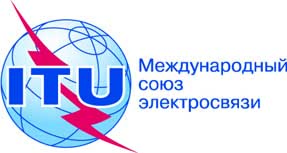 Пункт повестки дня: ADM 13Документ C19/42-RПункт повестки дня: ADM 1328 мая 2019 годаПункт повестки дня: ADM 13Оригинал: английскийОтчет Генерального секретаряОтчет Генерального секретаряОТЧЕТ О ФИНАНСОВОЙ ДЕЯТЕЛЬНОСТИ ЗА 2018 ФИНАНСОВЫЙ ГОДОТЧЕТ О ФИНАНСОВОЙ ДЕЯТЕЛЬНОСТИ ЗА 2018 ФИНАНСОВЫЙ ГОДРезюмеВ соответствии с положениями п. 101 Конвенции Международного союза электросвязи и Статьи 30 Финансового регламента Союза Генеральному секретарю поручено ежегодно представлять Совету отчет о финансовой деятельности.В Отчете о финансовой деятельности за 2018 финансовый год представлены:•	проверенные счета бюджета Союза за 2018 финансовый год;•	проверенные счета за 2018 год по проектам технического сотрудничества, добровольных взносов, а также Страховой кассы персонала МСЭ;•	проверенные счета Всемирного мероприятия ITU Telecom-2018.Необходимые действияОтчет о финансовой деятельности по проверенным счетам и проект Резолюции в Приложении А представляются Совету для рассмотрения и утверждения. После рассмотрения и утверждения Советом отчет будет доведен до сведения Государств-Членов и Членов Секторов. ____________Справочные материалыКонвенция: п. 101
Финансовый регламент Союза: Статья 30В тыс. шв. фр.2018 г.2017 г.Доходы176 389178 537Расходы184 365195 615Активное сальдо (дефицит)−7 976−17 078Активы410 645372 774Пассивы805 823855 297Чистые активы395 178482 524Алассан Ба Хоулинь ЧжаоРуководитель Департамента управления финансовыми ресурсамиГенеральный секретарьАлассан Ба Хоулинь ЧжаоРуководитель Департамента управления финансовыми ресурсамиГенеральный секретарь(в тыс. швейцарских франков)Примечания31.12.2018 г.31.12.2017 г.АКТИВЫТекущие активыДенежные средства и эквиваленты денежных средств6161 826135 297Инвестиции748 99631 363Долговые обязательства по обменным операциям 85 4078 934Долговые обязательства по необменным операциям 885 35688 139Запасы9535661Прочие долговые обязательства108 5347 505Всего: текущие активы310 653271 898Нетекущие активы––Долговые обязательства по необменным операциям895 62599 000Материальные активы112 058967Нематериальные активы122 309908Активы на этапе строительства1399 992100 876Всего: нетекущие активыВСЕГО: АКТИВЫ410 645372 774ПАССИВЫТекущие пассивыПоставщики и прочие кредиторы 148 9059 671Доходы будущих периодов15136 273134 275Займы и финансовая задолженность 161 4931 493Вознаграждение сотрудников 17187226Резервные фонды186 8321 636Прочая задолженность 193 1951 810Всего: текущие пассивы156 887149 112Нетекущие пассивыЗаймы1641 69941 526Вознаграждение сотрудников17573 412638 365Целевые средства третьих сторон2031 03422 994Средства третьих сторон в процессе распределения на конкретные цели202 7903 300Всего: нетекущие пассивы648 936706 185ВСЕГО: ПАССИВЫ805 823855 297ЧИСТЫЕ АКТИВЫКапитал организацииРезервный счет до перераспределения активного сальдо/дефицита за финансовый период326 93427 089Прочие внебюджетные резервы 375 66958 726Актуарные потери АСХИ17−282 427−369 704Совокупный результат −207 378−181 557Активное сальдо/дефицит за финансовый период−7 976−17 078ВСЕГО: ЧИСТЫЕ АКТИВЫ−395 178−482 524(в тыс. швейцарских франков)Примечания31.12.2018 г.31.12.2017 г.ДОХОДЫ22Начисленные взносы125 191122 390Добровольные взносы 7 16110 610Прочие доходы от деятельности 41 93044 398Взносы в натуральной форме 862882Финансовые доходы1 245258Всего: доходы176 389178 537РАСХОДЫ23Расходы по персоналу 148 806148 748Служебные командировки6 7026 968Контрактные услуги 12 69115 613Аренда и эксплуатация помещений и оборудования 3 9714 411Оборудование и предметы снабжения4 5093 875Амортизация и потеря стоимости 4 4975 212Расходы по перевозке, электросвязи и услугам 1 7721 576Прочие расходы−677 656Расходы в натуральной форме 862882Финансовые расходы621675Всего: расходы184 365195 615Активное сальдо/дефицит за финансовый период −7 976−17 078(в тыс. швейцарских франков)31.12.2017 г.Активное сальдо/дефицит 
за 2018 г.Другие корректи-ровки31.12.2018 г.Переход на IPSAS−125 100––−125 100Резервный счет27 770508−83727 441Прочие резервы53 6388 4149 42571 477Экономия за предшествующий год5 7643 569−1639 170Инвестиционный фонд10 230−441329 821Фонд строительства нового здания−671−188–−859Резервный фонд строительства нового здания –6 095–6 095Фонд социального обеспечения сотрудников 393–−18375Фонд наград в связи со столетием МСЭ 212––212Фонд дополнительных средств Страховой кассы6 202−19–6 183Фонд помощи Страховой кассы278––278Фонд АСХИ9 5001 0001 00011 500Фонд медицинского страхования ‎13 808–8 54122 349Внебюджетные целевые резервы7 039−1 6021775 614Пересчет обменного курса884–−144740Фонды, связанные с внебюджетными видами деятельности13 149−182−54412 423Telecom8 132−255737 950Прочие5 01772−6174 473Актуарные потери АСХИ−369 704–87 277−282 427Накопленный дефицит IPSAS (статистический)−82 278−16 715–−98 993Всего: чистые активы −482 524−7 97695 321−395 179(в тыс. швейцарских франков)31.12.2018 г.31.12.2017 г.Активное сальдо (дефицит) за финансовый период−7 976−17 078Движение неденежных средствОбесценение 4 4975 212Фонд АСХИ 22 26718 214Резервный фонд для возвращения на родину сотрудников (долгосрочные контракты) 431−1 268Резервный фонд для вознаграждения сотрудников (краткосрочные контракты) 93174Резервный фонд для оплаты накопленных дней отпуска (долгосрочные контракты)21180Прочие резервные фонды5 756526Резервный фонд для сомнительных долгов−11 4875 472Обесценение запасов19−3Чистые (прибыль) или убытки от продаж основного капитала−5Полученные проценты −748−220Пересмотренное активное сальдо (дефицит) движения неденежных средств 13 17211 215(Увеличение) уменьшение запасов107−113(Увеличение) уменьшение краткосрочных долговых обязательств17 797−17 042(Увеличение) уменьшение прочих краткосрочных долговых обязательств−1 0291 944Увеличение (уменьшение) по поставщикам−766523Увеличение (уменьшение) доходов будущих периодов1 9995 253Увеличение (уменьшение) прочей задолженности 1 385−3 264Использование Резервного фонда для вознаграждения сотрудников (краткосрочные контракты) −131−1 042Использование Резервного фонда для возвращения на родину сотрудников (долгосрочные контракты)−575−914Использование Резервного фонда для оплаты накопленных дней отпуска (долгосрочные контракты)−119−95Увеличение (уменьшение) прочих резервных фондов −560−342Увеличение (уменьшение) средств третьих сторон7 530 −1 131Изменения в собственных средствах 8 044834Движение денежных средств в результате оперативной деятельности 33 681−15 391Чистое движение денежных средств в результате инвестиционной деятельности (Увеличение)/уменьшение инвестиций−17 63333 617Проценты, полученные по краткосрочным инвестициям748220(Приобретение)/продажа материальных активов −393−1 100(Приобретение)/продажа нематериальных активов−1 256−353(Приобретение)/продажа активов на этапе строительства−1 964−571Чистое движение денежных средств в результате инвестиционной деятельности−20 49831 813Движение денежных средств в результате финансовой деятельности(Увеличение)/уменьшение инвестиций по ссуде ФИПОИ174−773Движение денежных средств в результате финансовой деятельности174−773Чистое увеличение/(уменьшение) денежных средств и эквивалентов денежных средств 26 52826 863Денежные средства и эквиваленты денежных средств на начало периода135 297108 435Денежные средства и эквиваленты денежных средств на конец периода161 826135 297ДоходыПредусмотренные в бюджете суммы Предусмотренные в бюджете суммы Предусмотренные в бюджете суммы Предусмотренные в бюджете суммы Фактические суммы, представленные на совместимой основе Разница между окончательным бюджетом и фактическими суммами ДоходыПерво-
начальный бюджетОтсрочен-ные виды деятель-ностиБюджетные трансфертыОконча-тельный бюджет Фактические суммы, представленные на совместимой основе Разница между окончательным бюджетом и фактическими суммами Доходы31.12.2018 г.31.12.2018 г.31.12.2018 г.31.12.2018 г.31.12.2018 г.31.12.2018 г.Начисленные взносы124 401124 401125 191790Возмещение затрат36 37536 37535 289−1 086Проценты30030037777Прочие доходы1001001 994343Снятие средств с Резервного счета−2 245−2 245−2 245Экономия при исполнении бюджета946946−−946Всего: доходы159 877−159 877162 8511 423Расходы Предусмотренные в бюджете суммы Предусмотренные в бюджете суммы Предусмотренные в бюджете суммы Предусмотренные в бюджете суммы Фактические суммы, представленные на совместимой основеРазница между окончательным бюджетом и фактическими суммамиРасходы Перво-начальный бюджетОтсрочен-ные виды деятель-ностиБюджетные трансфертыОконча-тельный бюджетФактические суммы, представленные на совместимой основеРазница между окончательным бюджетом и фактическими суммамиРасходы 31.12.2018 г.31.12.2018 г.31.12.2018 г.31.12.2018 г.31.12.2018 г.31.12.2018 г.Генеральный секретариат 90 54990 54981 8038 746Сектор радиосвязи27 98827 98825 0522 936Сектор стандартизации электросвязи13 50513 50513 243262Сектор развития электросвязи27 83527 83526 863 972Расходы, не предусмотренные в утвержденном бюджете −4 813Всего: расходы 159 877−−159 877151 7749 654Результат 11 077АСХИ−22 267Капитализация активов 2 246Признание запасов−41Обесценение −4 074Курсовые прибыли/убытки −162Выплата ссуды ФИПОИ, не рассматриваемая как расходы1 493Изменение и использование Резервного фонда для сомнительных долгов6 065Продажи активов14Прочие расходы−5Всего: различия с IPSAS −16 731Активное сальдо/дефицит счета 100011 077Увеличение инвестиционного фонда−441Различия в сфере охвата−1 881Активное сальдо/дефицит, показанное/ый в Отчете о результатах финансовой деятельности −7 976Швейцарский франк заДекабрь 2018 г.Декабрь 2017 г.1 доллар США0,996000,984001 евро1,133111,165881 BBD (барбадосский доллар) (Барбадос)0,498000,492001 BRL (реал) (Бразилия)0,258840,305591 CLP (чилийское песо) (Чили)0,001490,001531 ETB (быр) (Эфиопия)0,035530,035901 HNL (лемпира) (Гондурас)0,040980,041731 IDR (индонезийская рупия) (Индонезия)0,000070,000071 EGP (египетский фунт) (Египет)0,055760,055451 RUB (рубль) (Россия)0,015020,016811 VND (донг) (Вьетнам)0,000040,000041 XOF (франк КФА) (Сенегал)0,001730,001781 XAF (франк КФА) (Камерун)0,001730,001781 THB (бат) (Таиланд)0,030250,03021Категории и подкатегории активовПрогнозируемая продолжительность полезного использования (годы)ЗданияСтруктура 100Корпус (плоская кровля, изоляция, герметизация и т. д.) 60Корпус (металлические фасады, алюминиевые оконные рамы и т. д.)50Внутреннее оборудование (подвесные перекрытия, перегородки и т. д.)50Внутреннее оборудование (покрытие полов, стен и потолков и т. д.)40Специальное оборудование40Техническое оборудование (электрическое) 50Техническое оборудование (санитарно-техническое)40Техническое оборудование (отопление, вентиляция) 30Транспортные средства40Машины и оборудование5Мебель и устройства5Автотранспортные средства 5Компьютерное оборудование 3Лицензии и программное обеспечение3В тыс. швейцарских франковБалансовая стоимостьБалансовая стоимостьТекущая стоимостьТекущая стоимостьФинансовые активы2018 г.2017 г.2018 г.2017 г.Денежные средства и эквиваленты денежных средств161 826135 297161 826135 297Текущая стоимость финансовых инструментов через активное сальдо/дефицит 48 99631 36348 99631 363Текущие долговые обязательства по обменным операциям5 4078 9345 4078 934Текущие долговые обязательства по необменным операциям85 35688 13985 35688 139В тыс. швейцарских франковБалансовая стоимостьБалансовая стоимостьТекущая стоимостьТекущая стоимостьФинансовые пассивы2018 г.2017 г.2018 г.2017 г.Займы43 19343 01943 19343 019Выплаты, причитающиеся за обменные операции 4 6605 1034 6605 103В тыс. швейцарских франков31.12.2018 г.31.12.2017 г.Инвестиции48 99631 363Долговые обязательства97 746104 575Денежные средства и эквиваленты денежных средств 161 826135 297Максимальная подверженность кредитному риску308 568271 235В тыс. швейцарских франковСредне-взвешенная процентная ставка1 год 
и менееМеньше 
10 летБольше 
10 летВсегоФинансовые активыИнвестиции48 9960048 996Денежные средства и эквиваленты денежных средств161 82600161 826Всего: финансовые активы210 82200210 822Финансовые пассивыЗаймы0%1 49314 21927 48143 193Всего: пассивы1 49314 21927 48143 193В тыс. швейцарских франков31.12.2018 г.31.12.2017 г.Кассовая наличность, шв. фр.1719Кассовая наличность, иностранная валюта72129Почтовые счета, шв. фр.843818Текущие банковские счета, шв. фр.25 69519 787Текущие банковские счета, иностранная валюта25 44425 758Счета до востребования, шв. фр.109 75488 785Денежные средства и эквиваленты денежных средств161 826135 297В тыс. швейцарских франков31.12.2018 г.31.12.2017 г.Срочные инвестиции48 99631 363Инвестиции48 99631 363В тыс. для каждой валюты31.12.2018 г.31.12.2018 г.31.12.2018 г.31.12.2017 г.31.12.2017 г.31.12.2017 г.Шв. фр.Долл. СШАЕвроШв. фр.Долл. СШАЕвроСрок погашения0−3 месяца10 00012 312117 51244−6 месяцев18 50016 0007−9 месяцев8 0008 000Более 9 месяцевИнвестиции10 00038 8121131 5124В тыс. швейцарских франков31.12.2018 г.31.12.2017 г.Текущие долговые обязательства – обменные операции7 28810 229Резервный фонд для потерь по текущим долговым обязательствам – обменные операции−1 881−1 296Текущие долговые обязательства – обменные операции: чистая стоимость 5 4078 934Текущие долговые обязательства – необменные операции109 812134 253Резервный фонд для потерь по текущим долговым обязательствам – необменные операции−24 456−46 114Текущие долговые обязательства – необменные операции: чистая стоимость85 13988 139Нетекущие долговые обязательства – обменные операции−−Резервный фонд для потерь по нетекущим долговым обязательствам – обменные операции−−Нетекущие долговые обязательства – обменные операции: чистая стоимость−−Нетекущие долговые обязательства – необменные операции16 6067 021Резервный фонд для потерь по нетекущим долговым обязательствам – необменные операции−16 606−7 021Нетекущие долговые обязательства – необменные операции: чистая стоимость−−В тыс. швейцарских франков31.12.2018 г.31.12.2017 г.Публикации – валовая стоимость334402Обесценение−203−186Публикации – чистая стоимость131216Сувениры – валовая стоимость139129Обесценение−88−86Сувениры – чистая стоимость5143Предметы снабжения – валовая стоимость353402Обесценение0−Предметы снабжения – чистая стоимость353402Запасы – чистая стоимость535661В тыс. швейцарских франков31.12.2018 г.31.12.2017 г.Авансовые выплаты персоналу1 7621 723Текущий счет ПРООН428308Югославия1 1891 189Резервный фонд для долговых обязательств Югославии −1 189−1 189Налог на дивиденды 1 8722 396Пенсии23639Накопленные проценты356127Дебиторская задолженность 3 9002 711Прочие долговые обязательства8 5347 505Категории активовЗданияМашины 
и обору-дованиеМебель 
и устрой-стваКомпью-терное оборудо-ваниеАвтотранс-портные средстваМало-ценные активыВсегоСтоимость на 1 января124 8772 1491 6419 01938415 092153 160Дополнения 473467991 192Дары−Выбытие −76−5−822 −124−807−1 834Потеря стоимости −Переводы в другие категории и исправления−Переоценки−Стоимость на 31 декабря124 8772 0731 6838 54225915 084152 518Амортизация на 1 января27 1532 0831 5857 92731915 09254 160Учтено в течение года3 0662224640177993 769Выбытие −76−5−822−124−807−1 028Потеря стоимости −Переводы в другие категории и исправления−Переоценки−Амортизация на 31 декабря 30 2192 0291 6047 74621215 08456 893Чистая балансовая стоимость на 1 января 7 72366561 09164−99 000Чистая балансовая стоимость на 31 декабря94 65744797974895 625Категории активовВнутренние 
разработкиПрограммное
обеспечениеSoftware LVAВсего2018 г.2018 г.2017 г.Стоимость на 1 января 1 8545 8296298 312Дополнения 4438131801 436Дары−Выбытие −186−151−337Потеря стоимости −Переводы в другие категории и исправления563−563Переоценки−Стоимость на 31 декабря2 8606 4576599 975Амортизация на 1 января 1 3905 3266297 345Учтено в течение года298 419180898Выбытие −175−151−326Потеря стоимости −Переводы в другие категории и исправления−Переоценки−Амортизация на 31 декабря1 6885 5706597 917Чистая балансовая стоимость на 1 января 464503−967Чистая балансовая стоимость на 31 декабря1 172886−2 058Категории активовЗдание на этапе строительстваПрочие активы на этапе строительстваВсегоСтоимость на 1 января −908908Дополнения 1 3266381 964Дары−Выбытие −Потеря стоимости −Переводы в другие категории и исправления−563−563Переоценки−Стоимость на 31 декабря1 3269832 309Амортизация на 1 января −−Учтено в течение года−Выбытие −Потеря стоимости −Переводы в другие категории и исправления−Переоценки−Амортизация на 31 декабря−−−Чистая балансовая стоимость на 1 января −908908Чистая балансовая стоимость на 31 декабря1 3269832 309В тыс. швейцарских франков31.12.2018 г.31.12.2017 г.Поставщики4 6605 103Полученные депозиты3 1732 583Полученные авансовые платежи1 0721 985Поставщики и прочие кредиторы8 9059 671В тыс. швейцарских франков31.12.2018 г.31.12.2017 г.Взносы – Государства-Члены109 551108 518Взносы – Члены Секторов14 04914 085Взносы – Ассоциированные члены1 9251 660Взносы – Академические организации – Члены376328Публикации и прочие доходы −−SNF5 6148 498Взносы – внебюджетные4 7591 185Доходы будущих периодов136 273134 275В тыс. швейцарских франковСрок оплаты31.12.2018 г.31.12.2017 г.Суммы первоначального займа, предоставленного ФИПОИ2 634 780 шв. фр. − с 1990 г.2020 г.203,8030619 627 590 шв. фр. − с 1990 г.2039 г.9 2999 74245 427 250 шв. фр. − с 2002 г. 2051 г.29 98230 8912 000 000 шв. фр. − с 2002 г.2051 г.1 3201 360Проект строительства нового здания2 387720Займы43 19343 019в том числе краткосрочные 1 4931 493в том числе долгосрочные 41 69941 526Займы43 19343 019Займы − в том числе краткосрочные1 4931 493Займы – текущие1 4931 493Займы − в том числе долгосрочные41 69941 526Займы − нетекущие41 69941 526В тыс. швейцарских франковВознаграждение сотрудников − краткосрочные контрактыВознаграждение сотрудников − краткосрочные контрактыВознаграждение сотрудников − краткосрочные контрактыВ тыс. швейцарских франковСверхурочные часы работыНакопленные дни отпускаВсего: вознаграждение сотрудников − краткосрочные контрактыНачальное сальдо51175226Увеличение39148188Использовано в течение года−51−80−131Отмена−−−Трансферт−−95−95Нереализованная курсовая прибыль−−−Конечное сальдо 39148187Вознаграждение сотрудников − долгосрочные контрактыВознаграждение сотрудников − долгосрочные контрактыВознаграждение сотрудников − долгосрочные контрактыВознаграждение сотрудников − долгосрочные контрактыВознаграждение сотрудников − долгосрочные контрактыВ тыс. швейцарских франковАСХИПенсииПодъемное пособие и субсидия на репатриациюНакопленные дни отпускаВсего: вознаграждение сотрудников − долгосрочные контрактыНачальное сальдо 617 2505412 4858 576638 365Увеличение−−7783131 091Использовано в течение года−65 010−−575−119−65 704Отмена−−−347−88−435Трансферты для краткосрочных контрактов −−−9595Нереализованная курсовая прибыль−−−−−Конечное сальдо552 2405412 3418 777573 412Ставка дисконтирования1,20% на 2018 г. и 0,90% на 2017 г. Рост затрат на медицинские услуги 3,90% за 2019 г. при ежегодном уменьшении на 0,30% для достижения уровня 3,10%.Ожидаемый доход по счетам активовн./д. за 2018 г. Увеличение окладовДопущения, использовавшиеся для последней по времени актуарной оценки ОПФП ООН. Увеличений пенсий2,50% за 2018 г. и 2017 г. Оценочные среднегодовые затраты по заявкам на возмещение медицинских расходов в 2018 г. и колебания медицинских расходов в зависимости от возраста Актуарный отчет за 2018 г. базируется на величине средних затрат по заявкам на возмещение расходов на конец 2018 г., которые оценивались в среднем по возрастным категориям 50, 55, 60, 65, 70, 75 и 80 лет в размере, соответственно, 2401 шв. фр., 3196 шв. фр., 4254 шв. фр., 5662 шв. фр., 7536 шв. фр., 10 031 шв. фр., 13 352 шв. фр. для мужчин и, соответственно, 4053 шв. фр., 4946 шв. фр., 6035 шв. фр., 7365 шв. фр., 8986 шв. фр., 10 966 шв. фр., 13 381 шв. фр. для женщин.Административные расходы Годовые административные затраты оценивались в среднем на уровне 225,81 шв. фр. на человека. Смертность Смертность основана на таблицах смертности Организации Объединенных Наций 2017 года, соответственно, для состоящих в настоящее время на службе, пенсионеров, оставивших службу, вдов и вдовцов, а также пенсионеров по инвалидности. Базовым годом является 2017 год, при этом до 2037 года к ныне здравствующим пенсионерам применяется шкала увеличения продолжительности жизни по поколениям. К пенсионерам по инвалидности такая шкала не применяется.Оценка стоимости активов На 31 декабря 2018 г. МСЭ более не имеет активов в Гарантийных фондах.Показатель инвалидности Различается в зависимости от возраста и пола, а также для сотрудников категории специалистов и категории общего обслуживания, увеличиваясь с возрастом. Этот показатель основан на данных МОТ.Коэффициенты пересчета прав на получение пособий Различаются в зависимости от возраста и срока службы, в первый год просьбы о пересчете являются более частыми.Ротация персонала Коэффициент выбытия сотрудников, покидающих организации, который учитывается в оценках, различается в зависимости от возраста и пола.Коэффициент пенсионеров По всем сотрудникам коэффициенты пенсионеров установлены равными коэффициентам, определенным согласно оценке ОПФП ООН на 31 декабря 2015 года. Коэффициенты различаются в зависимости от возраста, продолжительности службы и категории должности.Участие97,5% будущих пенсионеров выберут участие в ПКМС.Покрытие супругов75% и 25% пенсионеров мужского и женского пола имеют супругу/супруга, которые обратились с просьбой о присоединении к ПКМС. Предполагается, что мужчины на пять лет старше своей супруги.Актуарный метод Метод предполагаемых кредитных единиц с периодом начисления начиная с 45 лет, с тем чтобы отразить тот факт, что для получения права на пособие сотруднику должно быть не менее 55 лет и срок его службы составляет не менее 10 лет.Методика OCI Все прибыли/убытки учитываются в полном объеме немедленно в течение года, в котором они возникли, но не отражаются в счете прибылей и убытков, а отражаются в отчете о совокупном доходе (SoCI).Сумма обязательств в рамках плана АСХИ на 31 декабря 2018 г. и на 31 декабря 2017 г., представленная в отчете о финансовом положении31.12.2018 г.,
тыс. шв. фр.31.12.2017 г.,
тыс. шв. фр.Сальдо на 31 декабря 2018−2017 гг.617 250551 911Всего: расходы, признанные в отчете о результатах финансовой деятельности 28 54825 375Актуарные потери, признанные в чистых активах −87 27747 125Взносы в финансовом периоде −6 281−7 161Неполученный курсовой убыток/(прибыль) 00Сумма обязательств в рамках плана АСХИ по состоянию на 31 декабря 2018−2017 гг.552 240617 250Анализ актуарных потерь, признанных в чистых активахВ тыс. швейцарских франковВ тыс. швейцарских франков31.12.2018 г.31.12.2017 г.Обязательства в связи с изменением допущений−98 02975 452Обязательства в связи с результатами работы в финансовом периоде10 752−28 327Изменения в течение финансового периода−87 27747 125Накопленная сумма, признанная в чистых активах на 31 декабря282 427369 704Чистая сумма обязательств, связанных с планом АСХИ, 
признанная в отчете о финансовом положенииВ тыс. швейцарских франковВ тыс. швейцарских франков31.12.2018 г.31.12.2017 г.Приведенная стоимость 552 240617 250Текущая стоимость активов, связанных с планом 00Обязательства, признанные в балансовой ведомости 
на 31 декабря 552 240617 250Суммы, признанные в отчете о результатах финансовой деятельностиВ тыс. швейцарских франковВ тыс. швейцарских франков31.12.2018 г.31.12.2017 г.Корректировка обязательств и сумм взносов в финансовом периоде Стоимость услуг 23 02520 337Финансовые расходы 5 5235 038Ожидаемая прибыль по активам, связанным с планом АСХИ 00Всего28 54825 375Число участников 
на 31.12.2017 г.Новые
участникиСлужебные переводыСлужебные переводыОкончание службыЧисло участников
на 31.12.2018 г.Число участников 
на 31.12.2017 г.Новые
участникив МСЭв другую организациюОкончание службыЧисло участников
на 31.12.2018 г.688376135695Пенсии по старостиПенсии по инвалидностиПенсии по случаю 
потери кормильцаПособия 
на детейПрочие выплатыПенсии по старостиПенсии по инвалидностиПенсии по случаю 
потери кормильцаПособия 
на детейПрочие выплатыОтсроченная
пожизненная
рентаВСЕГО825322067601101 249Вид взносовОбычные 
взносыВзносы на подтверждение службыВсегоВзносы участников7 869 78176 5987 946 380Взносы Союза15 739 56316 80915 756 372Всего23 609 34493 40823 702 753В тыс. швейцарских франковРезервные фондыРезервные фондыРезервные фондыВ тыс. швейцарских франковSNFУрегулирование споровВсегоНачальное сальдо 5011 1351 636Увеличение6046 0686 673Использование в течение года−274−286−560Отмена −227−689−917ТрансфертыНереализованная курсовая прибыльЗаключительное сальдо 6046 2286 832В тыс. швейцарских франков31.12.2018 г.31.12.2017 г.Кредиторская задолженность2 511944Различная задолженность по персоналу651823Полученные товары/полученные счета-фактуры2121ПРООН1222Прочая задолженность3 1951 810Целевые средства третьих сторонСредства третьих сторон, которые еще не распределеныВсего: 
средства третьих сторонСобственные средства, выделенные на внебюджетные проектыСальдо на 31.12.2017 г.22 9943 30026 2947 039Увеличение16 05244516 4977 017Уменьшение−8 012−955−8 967−8 442Заключительные сальдо на 31.12.2018 г.31 0342 79033 8245 614В тыс. швейцарских франков2018 г.2017 г.Взносы Государств-Членов108 597106 292Взносы Членов Секторов14 21914 210Взносы Ассоциированных членов1 7871 577Взносы Академических организаций − Членов358306Взносы на проведение конференций2306Начисленные взносы125 191122 390В тыс. швейцарских франков2018 г.2017 г.Внебюджетные доходы5 8447 506Продажа публикаций13 86519 592Обработка заявок на регистрацию спутниковых сетей19 07015 342UIFN/UIPRN-UISC905139МоВ-ГСППС86Возмещение затрат по линии публикаций1424Прочие доходы2 2221 789Прочие доходы от деятельности41 93044 398В тыс. швейцарских франков2018 г.2017 г.Проценты по инвестициям 748220Полученные курсовые прибыли2365Неполученные курсовые прибыли 475−27Финансовые доходы1 245258В тыс. швейцарских франков2018 г.2017 г.Оклады и надбавки 93 57793 653Прочие расходы по персоналу 55 22955 095	Введение в должность и возвращение на родину 947519	Субсидия на образование3 2863 443	Отпуск на родину 8911 056	Накопленные дни отпуска 669702	Медицинское страхование и страхование от несчастных случаев 10 63511 181	Взносы в ОПФП ООН 15 87215 994	Прочие расходы 6623 985	Корректировка АСХИ22 26718 214Расходы по персоналу 148 806148 748В тыс. швейцарских франков2018 г.2017 г.Расходы по внешней аудиторской проверке13593Участие в расходах Организации Объединенных Наций660533Расходы на юридические услуги3 209453Корректировка резервных фондов и прочее−4 0726 577Прочие расходы−677 656В тыс. швейцарских франков2018 г.2017 г.Банковская комиссия 207228Полученные курсовые убытки84268Неполученные курсовые убытки329178Финансовые расходы621675В тыс. швейцарских франковГенераль-
ный секре-тариатСектор радио-связиСектор стандарти-
зации 
электро-связиСектор
развития
электро-связиНе относится 
к какому-либо сегментуВсего: средства
1000 + 1010Средства на новое зданиеРезервный фонд для нового зданияСтрахо-вая кассаДобро-
вольные 
взносыФИТФРИКТПРООНTelecomМеж-
фондовые исключения взаимо-
расчетовВсегоДОХОДЫНачисленные взносы2306 7067 7471 552108 955125 191125 191Добровольные взносы112 0065 1557 161Публикации3413 61634173713 86513 865Возмещение затрат1 00819 070913488721 881−1 88419 997Прочие доходы481042132 8453 012950785 7437 928Финансовые доходы 0001852853130872101 245Всего: доходы1 32039 4978 6961 744113 546164 804−95−2 0075 54172−5 753−1 884176 389РАСХОДЫРасходы по персоналу64 86823 11311 41721 44822 267143 113171198771 787−−2 838148 8063046 21017 9378 84716 270−89 2641337101 293−2 17793 5773118 6585 1762 5705 17722 26753 8493919167494−66155 229Служебные командировки1 0941 0649502 278515 438−313813−1386 702Контрактные услуги4 8663305322 1335268 38611 0051 871−1 42812 692Аренда и эксплуатация помещений и оборудования3 393449697873 718−3521−1983 971Оборудование и предметы снабжения1 3522691756441212 560152591 568−1064 509Амортизация−−−−4 3724 372−11114−−4 497Расходы по перевозке, электросвязи и услугам1 38917956140−1 764−0451 773Аудиторская проверка счетов, межведом-ственные взносы759−−37−796−−−−−796Прочие расходы36537745176−−426−1 282−1 884−1Финансовые расходы11316133537955701135017621Всего: расходы77 86925 06713 24826 88727 808170 879−188−192,6116 5390−6 012−1 884184 365Активное сальдо/
(дефицит) за финансовый период−76 54914 429−4 552−25 14285 738−6 076−18895−19604−99872−−259−−7 976В тыс. швейцарских франковГенераль-
ный секретариатСектор радиосвязиСектор стандарти-
зации 
электросвязиСектор
развития
электросвязиНе относится 
к какому-либо сегментуВсего: средства
1000 + 1010Средства под новое зданиеСтраховая кассаДобро-
вольные 
взносыФИТФРИКТПРООНTelecomМеж-
фондовые исключения взаимо-
расчетовВсегоДОХОДЫНачисленные взносы6 6837 5051 598106 604122 390122 390Добровольные взносы882 2618 3162510 610Публикации6919 28035202619 59219 592Возмещение затрат615 342141−2 09317 58217 582Прочие доходы40312831 8442 2074740217 409−2 5017 223Финансовые доходы 0360621217635−18258Всего: доходы11541 6177 6891 806110 616161 8424712 3038 51335257 391−2 501177 655РАСХОДЫРасходы по персоналу66 10025 32410 85722 25718 214142 75218228371 78681223 230148 748Служебные командировки8721 0888112 5615 33153416796−3726 969Контрактные услуги4 8212984692 0754478 1102871 1014 5731 54215 613Аренда и эксплуатация помещений и оборудования3 7236933103173 9453510453224 411Оборудование и предметы снабжения1 141395654822242 30752801 1451393 875Амортизация5 0705 070086565 212Расходы по перевозке, электросвязи и услугам1 099251521571 56011061 576Аудиторская проверка счетов, межведом-ственные взносы57353626626Прочие расходы400176 8116 868320056921 771−2 5017 030Финансовые расходы13517113936957122511612674Всего: расходы78 50427 44212 29827 74431 152177 140718222 8488 99098257 394−2 501194 733Активное сальдо/
(дефицит) за финансовый период−78 38914 175−4 609−25 93979 463−15 298−671−21−545−477−630−3−−17 078АфрикаАфрикаСеверная и Южная АмерикаСеверная и Южная АмерикаАрабские государстваАрабские государстваАзиатско-Тихоокеанский регионАзиатско-Тихоокеанский регионСНГСНГЕвропаЕвропаБюджетФакти-
ческиБюджетФакти-
ческиБюджетФакти-
ческиБюджетФакти-
ческиБюджетФакти-
ческиБюджетФакти-
ческиРасходы по персоналу2 0221 8712 0612 0458878361 3441 348385384484524Служебные командировки508650763242363823221818Контрактные услуги21284151323−−−Аренда и эксплуатация282010541641−−−Оборудование и предметы снабжения1961174145552−Расходы по перевозке, электросвязи242419189412132−1−Прочие расходы4724302351723−1−Всего (тыс. шв. фр.) 2 2102 0602 1842 1749458861 4121 4124214115065432018 г.2018 г.2018 г.2018 г.Операционная деятельностьИнвестиро-
ваниеФинансиро-
ваниеВсегов тыс. швейцарских франковв тыс. швейцарских франковв тыс. швейцарских франковв тыс. швейцарских франковРезультаты на сопоставимой основе11 07711 077Изменение и использование Резервного фонда для сомнительных долгов6 0656 065Признание запасов−41−41Капитализация материальных активов2 2462 246Амортизация−4 074−4 074Курсовые прибыли и убытки−162−162АСХИ−22 267−22 267Выплата ссуды ФИПОИ, не рассматриваемая как расходы1 4931 493Доходы в натуральной форме862862Расходы в натуральной форме−862−862Продажа активов1414Прочее−5−5Всего: различия с IPSAS−20 4702 2461 493−25 794Прибыль счета 1000/1010−9 3932 2461 493−5 653Увеличение резервов счета 1010−441−441Всего: активное сальдо−9 8352 2461 493−6 095Различия в сфере охвата−1 881−1 881Активное сальдо, показанное в отчете о результатах финансовой деятельности−11 7152 2461 493−7 976В тыс. швейцарских франков31.12.2018 г.31.12.2018 г.31.12.2017 г.31.12.2017 г.В тыс. швейцарских франковЧисло
сотрудниковОбщее вознаграждениеЧисло 
сотрудниковОбщее вознаграждениеПять избираемых должностных лиц52 13952 143Основной руководящий состав52 13952 143Директора D241 14841 196Директора D1175 102204 656Всего: руководители департаментов216 250245 852Всего: основной руководящий состав – МСЭ268 389297 995В тыс. швейцарских франков31.12.2018 г.31.12.2017 г.Менее одного года278278Более одного года, но менее пяти лет278556Более пяти лет−−Обязательства по лизингу556834Бюджет 2018 г. Расходы 
2018 г. Имеющаяся сумма Показатель использования средствРегулярный бюджет1 56892464459%МСЭ-R150836756%МСЭ-T4504232794%МСЭ-D96841755143%Внебюджетные средства80518362223%Всего2 3731 1071 26653%ДоходыПредусмотренные в бюджете суммыПредусмотренные в бюджете суммыПредусмотренные в бюджете суммыПредусмотренные в бюджете суммыПредусмотренные в бюджете суммыПредусмотренные в бюджете суммыФактические суммы Разница между окончательным бюджетом и фактическими суммамиДоходыПервоначаль-
ный бюджетОтсроченные виды деятельностиОтсроченные виды деятельностиБюджетные трансфертыБюджетные трансфертыОкончатель-
ный бюджет Фактические суммы Разница между окончательным бюджетом и фактическими суммамиДоходы31.12.2018 г.31.12.2018 г.31.12.2018 г.31.12.2018 г.31.12.2018 г.31.12.2018 г.31.12.2018 г.31.12.2018 г.Начисленные взносы Государств-Членов106 371106 371108 5972 226Начисленные взносы Членов Секторов15 87515 87514 219−1 656Начисленные взносы Ассоциированных членов1 9551 9551 787−168Начисленные взносы Академических организаций200200358158Взносы на проведение конференций230790Начисленные взносы124 401124 401125 191790Вспомогательные затраты1 3751 375426−949Продажа публикаций19 00019 00013 865−5 135UIFN500250905655Telecom1 5001 5001 000−500Возмещение затрат на обработку заявок на регистрацию спутниковых сетей14 00013 00019 0706 070Возмещение затрат на другую деятельность−2222Возмещение затрат36 37535 12535 289164Проценты30030037777Прочие доходы1001001 994343Снятие средств с резервного счета−2 245−2 245−2 245Экономия за предыдущие годы946946Всего: доходы159 877−−158 627162 8512 673РасходыПредусмотренные в бюджете суммыПредусмотренные в бюджете суммыПредусмотренные в бюджете суммыПредусмотренные в бюджете суммыПредусмотренные в бюджете суммыПредусмотренные в бюджете суммыФактические суммыРазница между окончательным бюджетом и фактическими суммамиРасходыПервоначаль-
ный бюджетПервоначаль-
ный бюджетБюджетные трансфертыБюджетные трансфертыОкончатель-
ный бюджет Окончатель-
ный бюджет Фактические суммыРазница между окончательным бюджетом и фактическими суммамиРасходы31.12.2018 г.31.12.2018 г.31.12.2018 г.31.12.2018 г.31.12.2018 г.31.12.2018 г.31.12.2018 г.31.12.2018 г.Генеральный секретариат90 54990 54990 54990 54981 8038 746Сектор радиосвязи27 98827 98827 98827 98825 0522 936Сектор стандартизации электросвязи 13 50513 50513 50513 50513 243262Сектор развития электросвязи27 83527 83527 83527 83526 863972Расходы, не предусмотренные в утвержденном бюджете−−4 813−3 262Всего: расходы 159 877159 877−−159 877159 877151 7749 654Результат11 07712 327(в тыс. швейцарских франков)31.12.2018 г.31.12.2017 г.ДОХОДЫДоходы от деятельности048Всего: доходы048РАСХОДЫРасходы по персоналу17118Служебные командировки052Контрактные услуги1287Аренда и эксплуатация помещений и оборудования035Оборудование и предметы снабжения155Расходы по перевозке, электросвязи и услугам00Прочие расходы0320Финансовые расходы00Всего: расходы188718Активное сальдо/дефицит за финансовый период−188−718(в тыс. швейцарских франков)31.12.2018 г.31.12.2017 г.АКТИВЫТекущие активыНаличность и эквиваленты наличности296407Инвестиции−Всего: текущие активы296407Нетекущие активыМатериальные активыНематериальные активыАктивы на этапе строительства1 279Всего: нетекущие активы1 279−Всего: АКТИВЫ1 575407ПАССИВЫТекущие пассивыПоставщики и прочие кредиторы39358Всего: текущие пассивы39358Нетекущие пассивыЗаймы 2 387720Вознаграждение сотрудников 8Всего: нетекущие пассивы2 395720Собственные целевые средства−859−671Всего: ПАССИВЫ1 575407Отчет о результатах финансовой деятельности за 2018 год и сравнительные данные за 2017 годОтчет о результатах финансовой деятельности за 2018 год и сравнительные данные за 2017 годОтчет о результатах финансовой деятельности за 2018 год и сравнительные данные за 2017 годОтчет о результатах финансовой деятельности за 2018 год и сравнительные данные за 2017 годОтчет о результатах финансовой деятельности за 2018 год и сравнительные данные за 2017 годФонд резервных 
и дополнительных средств, 
шв. фр.Фонд резервных 
и дополнительных средств, 
шв. фр.Фонд помощи, 
шв. фр.Фонд помощи, 
шв. фр.2018 г.2017 г.2018 г.2017 г.РАСХОДЫПенсии19 363,8021 862,80−−Безвозмездная помощьПрочие расходыВсего: расходы19 363,8021 862,80Активное сальдо за год34,35ВСЕГО19 363,8021 862,80−34,35ДОХОДЫПроценты по инвестициям−784,65−34,35Всего: доходы−784,65−34,35Дефицит за год19 363,8021 078,15ВСЕГО19 363,8021 862,8080−34,35Отчет о финансовом положении на 31 декабря 2018 года и сравнительные данные 
на 31 декабря 2017 годаОтчет о финансовом положении на 31 декабря 2018 года и сравнительные данные 
на 31 декабря 2017 годаОтчет о финансовом положении на 31 декабря 2018 года и сравнительные данные 
на 31 декабря 2017 годаОтчет о финансовом положении на 31 декабря 2018 года и сравнительные данные 
на 31 декабря 2017 годаОтчет о финансовом положении на 31 декабря 2018 года и сравнительные данные 
на 31 декабря 2017 годаФонд резервных 
и дополнительных средств, 
шв. фр.Фонд резервных 
и дополнительных средств, 
шв. фр.Фонд помощи, 
шв. фр.Фонд помощи, 
шв. фр.2018 г.2017 г.2018 г.2017 г.АКТИВЫНаличность и эквиваленты наличности6 236 867,406 256 231,20277 580,84277 441,84Поступления средствДебиторыПромежуточные активы−139,00ВСЕГО6 236 867,406 256 231,20277 580,84277 580,84ПАССИВЫВознаграждение сотрудников54 000,0054 000,00Собственные целевые средства6 182 867,406 202 231,20277 580,84277 580,84ВСЕГО6 236 867,406 256 231,20277 580,84277 580,84ПроектыСальдо
на 31.12.2017 г.Доходы/ЗакрытиеРасходыРасходыСальдо
на 31.12.2018 г.ПроектыСальдо
на 31.12.2017 г.Полученные/ возмещенные средства в 2018 г.Расходы по проектамВспомогательные затратыСальдо
на 31.12.2018 г.P.40552.1.01187 457,54(187 457,54)−−−Всего187 457,54(187 457,54)−−−Проекты, финансируемые 
по линии целевых 
фондов МСЭДоходы, 2018 г.Доходы, 2018 г.Доходы, 2018 г.Доходы, 2018 г.Доходы, 2018 г.Расходы, 2018 г.Расходы, 2018 г.Расходы, 2018 г.Расходы, 2018 г.Расходы, 2018 г.Проекты, финансируемые 
по линии целевых 
фондов МСЭЭлемент структуры трудозатрат, WBSВалютаСальдо на
01.01.2018 г.Полученные
средстваПрибылиПроцентыЗакрытие проектов/
возмещениеВсего: 
доходыТрансфертыБанковская 
комиссияРасходы по
проектам% AOОAOОКорректир., 
АООВсего: 
расходыСальдо на 31.12.2018 г.шв. фр.ФРИКТГлобальныйP.40002.2.03долл. США982 537,250,0026,540,000,0026,540,000,0024 815,950,000,000,0024 815,95957 747,84953 913,02Африканский регионP.40014.2.03долл. США16 359,740,000,000,000,000,000,000,000,000,000,000,000,0016 359,7416 294,24МалиP.40014.2.04долл. США849 738,620,000,000,000,000,000,000,000,000,000,000,000,00849 738,62846 336,27ЛесотоP.40014.2.05долл. США41 909,900,000,000,000,000,000,000,000,000,000,000,000,0041 909,9041 742,09СвазилендP.40014.2.06долл. США394 302,350,000,000,000,000,00449 645,280,00800 020,490,000,000,00800 020,4943 927,1443 751,26Буркина-ФасоP.40466.2.03долл. США237 175,890,000,000,000,000,000,000,000,000,000,000,000,00237 175,89236 226,24МалиP.40491.2.03долл. США18 109,500,000,000,000,000,000,000,000,000,000,000,000,0018 109,5018 036,99ПалестинаP.40559.2.03долл. США66 575,470,000,000,000,000,000,000,000,000,000,000,000,0066 575,4766 308,90Регион АзииP.40573.2.04долл. США144 031,070,000,000,000,000,000,000,0033 972,510,000,000,0033 972,51110 058,56109 617,89ЗимбабвеP.40623.2.03долл. США21 913,810,000,000,000,000,000,0021,483 980,340,000,000,004 001,8217 911,9917 840,27Регион арабских государствP.40653.2.03долл. США75 000,000,000,000,000,000,000,000,000,000,000,000,000,0075 000,0074 699,70ГлобальныйP.40713.2.03долл. США0,000,000,000,000,000,00299 750,000,000,000,000,000,000,00299 750,00298 549,80долл. США2 847 653,600,0026,540,000,0026,54749 395,2821,48862 789,290,000,000,00862 810,772 734 264,652 723 316,65Африканский регионP.40589.2.03шв. фр.7 548,720,000,000,00−7 768,93−7 768,930,000,00−220,210,000,000,00−220,210,000,00МадагаскарP.40686.2.03шв. фр.250 000,000,000,000,000,000,000,000,008 439,110,000,000,008 439,11241 560,89241 560,89Итого WBS Ext: 2.02-08шв. фр.257 548,720,000,000,00−7 768,93−7 768,930,000,008 218,900,000,000,008 218,90241 560,89241 560,89Проекты, финансируемые 
по линии целевых 
фондов МСЭДоходы, 2018 г.Доходы, 2018 г.Доходы, 2018 г.Доходы, 2018 г.Доходы, 2018 г.Расходы, 2018 г.Расходы, 2018 г.Расходы, 2018 г.Расходы, 2018 г.Расходы, 2018 г.Проекты, финансируемые 
по линии целевых 
фондов МСЭЭлемент структуры трудозатрат, WBSВалютаСальдо на
01.01.2018 г.Полученные
средстваПрибылиПроцентыЗакрытие проектов/
возмещениеВсего: 
доходыТрансфертыБанковская 
комиссияРасходы по
проектам% AOОAOОКорректир., 
АООВсего: 
расходыСальдо на 31.12.2018 г.шв. фр.МСЭГлобальныйP.40002.3.02долл. США3 262,520,000,000,000,000,000,000,000,000,000,000,000,003 262,523 249,46ЛесотоP.40014.3.01долл. США0,000,000,000,000,000,00300 000,000,000,000,000,000,000,00300 000,00298 798,80Регион Северной и Южной АмерикиP.40554.3.01долл. США20 361,010,000,000,00−20 361,01−20 361,010,000,000,000,000,000,000,000,000,00ТаиландP.40630.3.01долл. США26 030,400,000,000,000,000,000,000,000,000,000,000,000,0026 030,4025 926,17ГлобальныйP.40638.3.01долл. США43 281,790,000,000,000,000,000,000,000,000,000,000,000,0043 281,7943 108,49КенияP.40652.3.01долл. США16 202,270,0029,400,000,0029,400,000,009 813,220,000,000,009 813,226 418,456 392,75Регион арабских государствP.40653.3.01долл. США25 355,000,000,000,000,000,000,000,000,000,000,000,000,0025 355,0025 253,48Островные государства Тихого океанаP.40665.3.01долл. США10 000,000,000,000,000,000,000,000,000,000,000,000,000,0010 000,009 959,96ПалестинаP.40735.3.01долл. США0,000,000,000,000,000,00100 000,000,000,000,000,000,000,00100 000,0099 599,60Промежуточный итог WBS Ext: 3.01долл. США144 492,990,0029,400,00−20 361,01−20 331,61400 000,000,009 813,220,000,000,009 813,22514 348,16512 288,71ГлобальныйP.40658.3.01евро874,150,000,000,000,000,00−874,150,000,000,000,000,000,000,000,00ГлобальныйP.40704.3.01евро0,000,000,000,000,000,0040 874,150,0039 990,880,000,000,0039 990,88883,271 000,84Промежуточный итог WBS Ext: 3.01евро874,150,000,000,000,000,0040 000,000,0039 990,880,000,000,0039 990,88883,271 000,84ЯмайкаP.40533.3.01шв. фр.18 661,930,000,000,000,000,000,000,000,000,000,000,000,0018 661,9318 661,93ПалестинаP.40536.3.01шв. фр.106 081,060,00104,530,000,00104,53−99 599,6120,000,000,000,000,0020,006 565,986 565,98ЗамбияP.40585.3.01шв. фр.60 336,610,000,000,000,000,000,000,005 850,000,000,000,005 850,0054 486,6154 486,61БурундиP.40588.3.01шв. фр.105 678,430,00189,310,000,00189,310,000,0027 912,470,000,000,0027 912,4777 955,2777 955,27ГлобальныйP.40631.3.01шв. фр.366 269,490,000,000,000,000,000,000,00115 134,040,000,000,00115 134,04251 135,45251 135,45ЕгипетP.40637.3.01шв. фр.25 913,830,000,000,000,000,000,000,000,000,000,000,000,0025 913,8325 913,83АргентинаP.40656.3.01шв. фр.66 749,460,000,000,000,000,000,000,0063 715,540,000,000,0063 715,543 033,923 033,92Регион Северной и Южной АмерикиP.40657.3.01шв. фр.64 000,000,000,000,000,000,0024 414,060,0083 279,000,000,000,0083 279,005 135,065 135,06Регион Северной и Южной АмерикиP.40689.3.01шв. фр.68 000,000,000,000,000,000,000,000,0054 940,110,000,000,0054 940,1113 059,8913 059,89ГлобальныйP.40694.3.01шв. фр.0,000,000,000,000,000,00160 500,000,0054 165,610,000,000,0054 165,61106 334,39106 334,39ГлобальныйP.40700.3.01шв. фр.0,000,000,000,000,000,00200 000,000,0086 923,170,000,000,0086 923,17113 076,83113 076,83ГлобальныйP.40702.3.01шв. фр.0,000,000,000,000,000,00500 000,000,0035 317,800,000,000,0035 317,80464 682,20464 682,20ГлобальныйP.40727.3.01шв. фр.0,000,000,000,000,000,00200 000,000,000,000,000,000,000,00200 000,00200 000,00Регион Северной и Южной АмерикиP.40731.3.01шв. фр.0,000,000,000,000,000,00100 000,000,000,000,000,000,000,00100 000,00100 000,00Промежуточный итог WBS Ext: 3.01шв. фр.881 690,810,00293,840,000,00293,841 085 314,4520,00527 237,740,000,000,00527 257,741 440 041,361 440 041,36Проекты, финансируемые 
по линии целевых 
фондов МСЭДоходы, 2018 г.Доходы, 2018 г.Доходы, 2018 г.Доходы, 2018 г.Доходы, 2018 г.Расходы, 2018 г.Расходы, 2018 г.Расходы, 2018 г.Расходы, 2018 г.Расходы, 2018 г.Проекты, финансируемые 
по линии целевых 
фондов МСЭЭлемент структуры трудозатрат, WBSВалютаСальдо на
01.01.2018 г.Полученные
средстваПрибылиПроцентыЗакрытие проектов/
возмещениеВсего: 
доходыТрансфертыБанковская 
комиссияРасходы по
проектам% AOОAOОКорректир., 
АООВсего: 
расходыСальдо на 31.12.2018 г.шв. фр.ГлобальныйP.40002.1.02долл. США161 954,210,000,002 036,000,002 036,000,000,002 792,490,000,000,002 792,49161 197,72160 552,28Африканский регионP.40014.1.01долл. США7 649,520,000,000,000,000,000,000,0021,720,000,000,0021,727 627,807 597,26БурундиP.40014.1.02долл. США31 031,000,000,00397,000,00397,000,000,000,000,000,000,000,0031 428,0031 302,16ЛесотоP.40014.1.04долл. США92 368,770,000,001 182,000,001 182,000,000,000,007,500,000,000,0093 550,7793 176,19БурундиP.40014.1.12долл. США3 333,500,000,000,000,000,000,000,000,000,000,000,000,003 333,503 320,15РуандаP.40014.1.13долл. США28 261,040,00176,10275,000,00451,100,000,006 920,660,000,000,006 920,6621 791,4821 704,23ДжибутиP.40014.1.14долл. США12 909,150,000,000,000,000,000,000,0010 327,470,000,000,0010 327,472 581,682 571,34Буркина-ФасоP.40014.1.16долл. США195 298,500,000,002 498,000,002 498,000,000,000,000,000,000,000,00197 796,50197 004,52СвазилендP.40014.1.17долл. США463 424,290,000,00176,000,00176,00−449 645,280,000,000,000,000,000,0013 955,0113 899,13БразилияP.40026.1.01долл. США4 110 351,810,000,0046 771,000,0046 771,000,000,00422 353,327,5031 676,500,00454 029,823 703 092,993 688 265,81ТаиландP.40514.1.01долл. США2 260,040,000,000,000,000,000,000,000,007,500,000,000,002 260,042 250,99КореяP.40516.1.01долл. США48 319,140,000,00618,000,00618,000,000,000,0010,000,000,000,0048 937,1448 741,20ОманP.40522.1.01долл. США169 463,350,000,002 168,000,002 168,000,000,000,007,500,000,000,00171 631,35170 944,14ТаиландP.40541.1.01долл. США1 150,010,000,000,00−1 150,01−1 150,010,000,000,007,500,000,000,000,000,00ГлобальныйP.40545.1.02долл. США546,530,000,000,000,000,000,000,000,00разн.0,000,000,00546,53544,34ГлобальныйP.40545.1.03долл. США64 288,060,000,000,000,000,00−64 288,060,000,0010,000,000,000,000,000,00ТунисP.40545.1.04долл. США49 682,6165 000,000,00678,000,0065 678,000,000,0057 602,529,004 658,000,0062 260,5253 100,0952 887,48ТаиландP.40553.1.01долл. США−5 123,410,000,000,000,005 123,410,000,000,007,500,000,000,000,000,00Регион Северной и Южной АмерикиP.40554.1.01долл. США15 302,270,000,000,00−15 302,27−15 302,270,000,000,007,500,000,000,000,000,00ТаиландP.40562.1.01долл. США3 935,490,000,000,000,00−3 935,490,000,000,007,500,000,000,000,000,00АргентинаP.40568.1.01долл. США68 839,920,000,000,000,000,00−68 839,920,000,007,500,000,000,000,000,00ТаиландP.40571.1.01долл. США−1 546,040,000,000,000,000,000,000,000,007,500,000,000,00−1 546,04−1 539,85СШАP.40573.1.02долл. США10 783,070,000,00138,000,00138,000,000,000,007,500,000,000,0010 921,0710 877,34Регион АзииP.40574.1.01долл. США113 421,210,000,001 451,000,001 451,000,000,000,007,500,000,000,00114 872,21114 412,26ТаиландP.40579.1.01долл. США2 667,390,000,000,000,000,000,000,000,007,500,000,000,002 667,392 656,71Регион Северной и Южной АмерикиP.40581.1.01долл. США44 897,770,000,00574,000,00574,000,000,000,007,500,000,000,0045 471,7745 289,70МалавиP.40590.1.02долл. США350,000,000,000,000,000,000,000,00204,650,000,000,00204,65145,35144,77Африканский регионP.40590.1.03долл. США436,050,000,000,00−436,05−436,050,000,000,000,000,000,000,000,000,00ПеруP.40591.1.02долл. США3 618,985 507,600,00724,000,006 231,6047 482,000,000,000,000,000,000,0057 332,5857 103,02ЦПМ Амр EXT 3P.40591.1.03долл. США0,004 071,400,000,000,004 071,40−4 071,400,000,000,000,000,000,000,000,00КолумбияP.40591.1.04долл. США0,003 234,200,000,000,003 234,20−3 234,200,000,000,000,000,000,000,000,00БразилияP.40591.1.05долл. США0,00772,290,000,000,00772,29−772,290,000,000,000,000,000,000,000,00ЦПМ Амр EXT 7P.40591.1.07долл. США0,00673,490,000,000,00673,49−673,490,000,000,000,000,000,000,000,00ИорданияP.40592.1.02долл. США590,701 519,100,000,000,001 519,10−1 519,100,000,000,000,000,000,00590,70588,33Регион арабских государствP.40592.1.03долл. США1 756,400,000,000,000,000,00−1 756,400,000,000,000,000,000,000,000,00ТунисP.40592.1.04долл. США97,10290,700,000,000,00290,700,000,000,000,000,000,000,00387,80386,25ЕгипетP.40592.1.05долл. США−57,300,000,000,000,000,000,000,000,000,000,000,000,00−57,30−57,07ДжибутиP.40592.1.06долл. США956,40946,700,000,000,00946,70−1 053,300,000,000,000,000,000,00849,80846,40Регион АзииP.40593.1.04долл. США3 119,852 978,940,000,000,002 978,94−3 119,850,000,000,000,000,000,002 978,942 967,01Регион СНГP.40594.1.04долл. США−4 805,800,000,000,000,000,000,000,000,000,000,000,000,00−4 805,80−4 786,56Европейский регионP.40595.1.02долл. США293,700,000,000,000,000,00−293,700,000,000,000,000,000,000,000,00МакедонияP.40595.1.03долл. США415,019 989,100,00133,000,0010 122,100,000,000,000,000,000,000,0010 537,1110 494,92ПольшаP.40595.1.04долл. США6 455,800,000,000,000,000,00−1 350,000,000,007,500,000,000,005 105,805 085,36Европейский регионP.40595.1.05долл. США0,00728,250,000,000,00728,25−728,250,000,000,000,000,000,000,000,00Регион СНГP.40595.1.06долл. США4 100,000,000,000,000,000,00−4 100,000,000,007,500,000,000,000,000,00ГлобальныйP.40598.1.01долл. США166 491,1478 737,120,002 882,000,0081 619,120,00312,9719 604,770,000,000,0019 917,74228 192,52227 278,84КореяP.40604.1.01долл. США2 418,560,000,000,00−2 418,56−2 418,56191,670,00178,727,5012,950,00191,670,000,00ЯпонияP.40607.1.01долл. США83 764,540,000,000,000,000,00−83 764,540,000,0010,000,000,000,000,000,00НорвегияP.40608.1.01долл. США8 509,750,000,000,000,000,000,000,00539,0210,0053,900,00592,927 916,837 885,13Промежуточный итог WBS Ext: 1.01-13долл. США5 973 980,08174 448,89176,1062 701,00−19 306,89219 207,02−641 536,11312,97520 545,340,0036 401,350,00557 259,664 994 391,334 974 393,78Проекты, финансируемые 
по линии целевых 
фондов МСЭДоходы, 2018 г.Доходы, 2018 г.Доходы, 2018 г.Доходы, 2018 г.Доходы, 2018 г.Расходы, 2018 г.Расходы, 2018 г.Расходы, 2018 г.Расходы, 2018 г.Расходы, 2018 г.Расходы, 2018 г.Проекты, финансируемые 
по линии целевых 
фондов МСЭЭлемент структуры трудозатрат, WBSВалютаСальдо на
01.01.2018 г.Полученные
средстваПрибылиПроцентыЗакрытие проектов/
возмещениеВсего: 
доходыТрансфертыБанковская 
комиссияРасходы по
проектам% AOОAOОКорректир., 
АООВсего: 
расходыВсего: 
расходыСальдо на 31.12.2018 г.шв. фр.ГлобальныйP.40611.1.01долл. США6 695,600,000,000,000,000,00−2 660,800,000,0010,000,000,000,004 034,804 034,804 018,64ТаиландP.40613.1.01долл. США3 079,340,000,000,00−3 079,34−3 079,340,000,000,007,500,000,000,000,000,000,00Регион Северной и Южной АмерикиP.40614.1.01долл. США5 668,031 773,250,000,000,001 773,250,000,000,007,500,000,000,007 441,287 441,287 411,49Регион Северной и Южной АмерикиP.40615.1.01долл. США24 182,730,000,000,000,000,000,000,0015 552,430,000,000,0015 552,438 630,308 630,308 595,74Регион АзииP.40616.1.01долл. США9 488,330,0077,500,000,0077,500,000,001 297,970,000,000,001 297,978 267,868 267,868 234,76ТаиландP.40617.1.01долл. США−1 210,590,000,000,001 210,591 210,590,000,000,007,500,000,000,000,000,000,00АвстралияP.40620.1.01долл. США117 738,260,000,001 506,000,001 506,000,000,000,007,500,000,000,00119 244,26119 244,26118 766,81ТаиландP.40622.1.01долл. США405,670,000,000,00−405,67−405,670,000,000,007,500,000,000,000,000,000,00ЗимбабвеP.40623.1.01долл. США279 499,120,000,000,000,000,000,0020,47254 573,950,0019 094,580,00273 689,005 810,125 810,125 786,86ЗимбабвеP.40623.1.02долл. США21 790,340,000,000,000,000,000,000,0017 067,500,001 280,060,0018 347,563 442,783 442,783 429,00Регион АзииP.40624.1.01долл. США304 246,170,0054,592 698,000,002 752,590,000,0086 880,017,506 516,000,0093 396,01213 602,75213 602,75212 747,48ТаиландP.40626.1.01долл. США−4 974,900,000,000,000,000,004 974,900,000,0010,000,000,000,000,000,000,00ТаиландP.40626.1.02долл. США−891,740,000,000,000,000,00891,740,000,0010,000,000,000,000,000,000,00ТаиландP.40628.1.01долл. США1 868,280,000,000,000,000,000,000,000,0010,000,000,000,001 868,281 868,281 860,80ТаиландP.40630.1.01долл. США94 516,840,000,001 209,000,001 209,000,000,000,0010,003,000,000,0095 725,8495 725,8495 342,55ТаиландP.40633.1.01долл. США8 719,900,000,000,000,000,00−8 719,900,000,0010,000,000,000,000,000,000,00СуринамP.40635.1.01долл. США4 989,600,000,000,000,000,00−4 589,600,000,000,000,000,000,00400,00400,00398,40ЕгипетP.40637.1.01долл. США17 051,460,000,00218,000,00218,000,000,000,0010,000,000,000,0017 269,4617 269,4617 200,31ГлобальныйP.40638.1.01долл. США28 528,170,000,00365,000,00365,000,000,000,000,000,000,000,0028 893,1728 893,1728 777,48КореяP.40639.1.01долл. США428 630,19305 921,000,005 975,000,00311 896,000,000,00243 166,4510,0024 316,650,00267 483,10473 043,09473 043,09471 149,03КолумбияP.40641.1.01долл. США684 265,840,000,006 321,000,006 321,000,000,00176 885,477,5013 266,410,00190 151,88500 434,96500 434,96498 431,22Регион арабских государствP.40647.1.01долл. США34 598,330,000,000,000,000,00−34 598,330,000,0010,000,000,000,000,000,000,00НорвегияP.40651.1.01долл. США−1 019,680,000,000,000,000,000,000,000,0010,000,000,000,00−1 019,68−1 019,68−1 015,60КенияP.40652.1.01долл. США31 691,120,000,00285,000,00285,000,000,008 766,677,50657,500,009 424,1722 551,9522 551,9522 461,65ТаиландP.40654.1.01долл. США7 676,540,0013,780,000,0013,78−7 690,320,000,007,500,000,000,000,000,000,00КипрP.40659.1.01долл. США44 229,430,000,000,000,000,000,000,0033 758,367,502 531,880,0036 290,247 939,197 939,197 907,40КореяP.40660.1.01долл. США88 647,850,000,00222,000,00222,000,000,0066 338,347,504 975,380,0071 313,7217 556,1317 556,1317 485,84Саудовская АравияP.40663.1.01долл. США166 358,911 657 700,000,0014 722,000,001 672 422,000,000,01611 964,037,5061 196,410,00673 160,451 165 620,461 165 620,461 160 953,32КолумбияP.40664.1.01долл. США26 152,040,000,000,000,000,00−26 152,040,000,007,500,000,000,000,000,000,00Островные государства Тихого океанаP.40665.1.01долл. США78 828,720,000,00338,000,00338,000,000,0048 987,477,503 429,120,0052 416,5926 750,1326 750,1326 643,02Регион АзииP.40669.1.01долл. США190 291,700,00162,222 154,000,002 316,220,000,0020 605,577,501 437,000,0022 042,57170 565,35170 565,35169 882,41ГлобальныйP.40673.1.01долл. США382 664,380,0051,142 452,000,002 503,140,000,00178 522,927,5012 496,600,00191 019,52194 148,00194 148,00193 370,63Коста-РикаP.40675.1.01долл. США260 467,000,000,003 208,000,003 208,00−9 658,840,000,007,500,000,000,00254 016,16254 016,16252 999,08ТаиландP.40676.1.01долл. США7 721,860,000,000,00−7 721,86−7 721,860,000,000,007,500,000,000,000,000,000,00Доминиканская РеспубликаP.40677.1.01долл. США180 468,600,000,00602,000,00602,000,000,00124 083,207,509 306,240,00133 389,4447 681,1647 681,1647 490,24ГлобальныйP.40678.1.01долл. США211 958,0660 116,000,002 699,000,0062 815,00−50 000,000,009 712,387,501 359,730,0011 072,11213 700,95213 700,95212 845,29КитайP.40678.1.02долл. США0,000,000,00640,000,00640,0050 000,000,000,000,000,000,000,0050 640,0050 640,0050 437,24ТаиландP.40683.1.01долл. США8 052,080,000,000,000,000,000,000,001 214,387,50122,000,001 336,386 715,706 715,706 688,81ПарагвайP.40684.1.01долл. США329 630,170,000,00129,000,00129,000,000,00297 233,597,5022 292,520,00319 526,1110 233,0610 233,0610 192,09МадагаскарP.40686.1.01долл. США252 745,000,000,003 233,000,003 233,000,000,0020,997,501,570,0022,56255 955,44255 955,44254 930,59Регион АзииP.40687.1.01долл. США173 080,000,000,001 334,000,001 334,000,000,0064 306,907,504 501,480,0068 808,38105 605,62105 605,62105 182,78Островные государства Тихого океанаP.40690.1.01долл. США162 262,000,000,001 330,000,001 330,000,000,0054 509,967,503 815,700,0058 325,66105 266,34105 266,34104 844,85ГлобальныйP.40691.1.01долл. США80 858,000,000,00146,000,00146,000,000,0064 637,287,504 827,320,0069 464,6011 539,4011 539,4011 493,20Проекты, финансируемые 
по линии целевых 
фондов МСЭДоходы, 2018 г.Доходы, 2018 г.Доходы, 2018 г.Доходы, 2018 г.Доходы, 2018 г.Расходы, 2018 г.Расходы, 2018 г.Расходы, 2018 г.Расходы, 2018 г.Расходы, 2018 г.Расходы, 2018 г.Расходы, 2018 г.Проекты, финансируемые 
по линии целевых 
фондов МСЭЭлемент структуры трудозатрат, WBSВалютаСальдо на
01.01.2018 г.Полученные
средстваПрибылиПроцентыЗакрытие проектов/
возмещениеВсего: 
доходыТрансфертыБанковская 
комиссияРасходы по
проектам% AOОAOОКорректир., 
АООВсего: 
расходыВсего: 
расходыВсего: 
расходыСальдо на 31.12.2018 г.шв. фр.ГлобальныйP.40692.1.01долл. США167 991,020,0045,541 617,000,001 662,540,000,0038 728,997,502 904,670,0041 633,6641 633,66128 019,90128 019,90127 507,31ГлобальныйP.40693.1.01долл. США111 928,020,000,001 309,000,001 309,000,000,008 917,327,50668,800,009 586,129 586,12103 650,90103 650,90103 235,88КолумбияP.40695.1.01долл. США107 982,400,000,00833,000,00833,0026 152,040,0060 481,347,504 539,850,0065 021,1965 021,1969 946,2569 946,2569 666,19АвстралияP.40698.1.01долл. США0,00228 980,00110,851 855,000,00230 945,850,000,0078 604,227,005 502,300,0084 106,5284 106,52146 839,33146 839,33146 251,39ТаиландP.40699.1.01долл. США0,0035 000,000,000,000,0035 000,0016 441,760,0041 124,8510,004 112,490,0045 237,3445 237,346 204,426 204,426 179,58АргентинаP.40701.1.01долл. США0,000,000,00316,000,00316,0024 673,270,000,000,000,000,000,000,0024 989,2724 989,2724 889,21КубаP.40710.1.01долл. США0,00134 608,130,001 679,000,00136 287,130,000,003 102,877,00217,200,003 320,073 320,07132 967,06132 967,06132 434,66ЯпонияP.40712.1.01долл. США0,00356 270,000,0012 701,000,00368 971,00707 420,020,0064 349,1110,006 434,910,0070 784,0270 784,021 005 607,001 005 607,001 001 580,55ГлобальныйP.40713.1.01долл. США0,00299 750,000,003 814,000,00303 564,000,000,001 465,1210,00146,510,001 611,631 611,63301 952,37301 952,37300 743,35Африканский регионP.40724.1.01долл. США0,00455 785,006,414 447,000,00460 238,410,000,00100 634,537,507 491,960,00108 126,49108 126,49352 111,92352 111,92350 702,06Регион АзииP.40725.1.01долл. США0,00159 430,000,001 738,000,00161 168,000,000,0022 025,517,001 541,790,0023 567,3023 567,30137 600,70137 600,70137 049,75Регион АзииP.40726.1.01долл. США0,00245 029,710,002 300,000,00247 329,710,000,0060 987,287,004 269,110,0065 256,3965 256,39182 073,32182 073,32181 344,30ГлобальныйP.40729.1.01долл. США0,00310 675,000,003 974,000,00314 649,000,000,000,000,000,000,000,000,00314 649,00314 649,00313 389,15БразилияP.40736.1.01долл. США0,002 614 756,320,0033 447,000,002 648 203,320,000,000,000,000,000,000,000,002 648 203,322 648 203,322 637 599,91ГлобальныйP.40742.1.01долл. США0,00177 967,610,002 277,000,00180 244,610,000,000,000,000,000,000,000,00180 244,61180 244,61179 522,91ГлобальныйP.40743.1.01долл. США0,0088 983,810,001 138,000,0090 121,810,000,000,000,000,000,000,000,0090 121,8190 121,8189 760,96Итого WBS Ext: 
1.01-13долл. США11 113 530,277 307 194,72698,13187 932,00−29 303,177 467 709,6044 947,79333,453 381 052,300,00271 658,090,003 653 040,843 653 040,8414 973 146,8214 973 146,8214 913 194,34АзербайджанP.10032.1.01долл. США3 681,500,000,000,000,000,000,000,000,000,000,000,000,000,003 681,503 681,503 666,76КитайP.10035.1.01долл. США1 529 666,00500 000,000,0025 963,000,00525 963,000,000,000,000,000,000,000,000,002 055 629,002 055 629,002 047 398,26ИКАОP.10038.1.01долл. США125 774,560,000,001 429,000,001 429,000,000,0014 038,000,000,000,000,0014 038,00113 165,56113 165,56112 712,45ЯпонияP.20014.1.01долл. США152 325,12174 525,000,002 845,000,00177 370,000,000,0094 951,2810,009 495,130,000,00104 446,41225 248,71225 248,71224 346,81КореяP.30500.1.01долл. США49 519,530,000,00633,000,00633,000,000,000,0010,000,000,000,000,0050 152,5350 152,5349 951,72КореяP.30500.1.02долл. США426 345,640,000,002 073,000,002 073,000,000,00240 235,7710,0024 023,580,000,00264 259,35164 159,29164 159,29163 502,00Фонд Билла и Мелинды ГейтсP.30504.1.01долл. США413 124,30530 000,000,004 455,000,00534 455,005 000,000,00526 191,1114,0073 662,980,000,00599 854,09352 725,21352 725,21351 312,90Всего: другиедолл. США13 813 966,928 511 719,72698,13225 330,00−29 303,178 709 632,6049 947,79333,454 256 468,460,00378 839,780,000,004 635 638,6917 937 908,6217 937 908,6217 866 085,23ОАЭP.30501.1.01шв. фр.130 119,350,000,001 695,190,001 695,190,000,000,007,500,000,000,000,00131 814,54131 814,54131 814,54СингапурP.30502.1.01шв. фр.6 348,890,000,000,000,000,000,000,005 983,737,50448,780,000,006 432,51−83,62−83,62−83,62КореяP.30503.1.01шв. фр.280 548,250,00473,772 874,440,003 348,211 540,990,0057 014,197,003 990,990,000,0061 005,18224 432,27224 432,27224 432,27КитайP.30505.1.01шв. фр.52 026,2978 260,0078,23591,620,0078 929,850,000,0082 724,167,506 204,310,000,0088 928,4742 027,6742 027,6742 027,67"Умная" Москва Ext 1P.30506.1.01шв. фр.0,0080 087,500,00261,950,0080 349,450,0020,0056 246,527,504 219,990,000,0060 486,5119 862,9419 862,9419 862,94"Умный" Эр-РиядP.30508.1.01шв. фр.0,0032 250,000,00415,330,0032 665,330,0030,000,007,502,250,000,0032,2532 633,0832 633,0832 633,08Итого WBS Ext: 1.01шв. фр.469 042,78190 597,50552,005 838,530,00196 988,031 540,9950,00201 968,600,0014 866,320,000,00216 884,92450 686,88450 686,88450 686,88Проекты, финансируемые 
по линии целевых 
фондов МСЭДоходы, 2018 г.Доходы, 2018 г.Доходы, 2018 г.Доходы, 2018 г.Доходы, 2018 г.Расходы, 2018 г.Расходы, 2018 г.Расходы, 2018 г.Расходы, 2018 г.Расходы, 2018 г.Проекты, финансируемые 
по линии целевых 
фондов МСЭЭлемент структуры трудозатрат, WBSВалютаСальдо на
01.01.2018 г.Полученные
средстваПрибылиПроцентыЗакрытие проектов/
возмещениеВсего: 
доходыТрансфертыБанковская 
комиссияРасходы по
проектам% AOОAOОКорректир., 
АООВсего: 
расходыСальдо на 31.12.2018 г.шв. фр.Африканский регионP.40472.1.01евро2 722,160,000,000,000,000,000,000,000,007,500,000,000,002 722,163 084,50Регион АзииP.40582.1.01евро64 447,210,000,00865,810,00865,810,000,000,007,500,000,000,0065 313,0274 006,64ГлобальныйP.40658.1.01евро1 353,190,000,000,000,000,00−1 353,190,000,007,500,000,000,000,000,00ГлобальныйP.40658.1.02евро50,960,000,000,000,000,00−50,960,000,007,500,000,000,000,000,00ECCP.40668.1.01евро1 260 367,590,000,0016 801,150,0016 801,150,000,008 851,0910,00885,110,009 736,201 267 432,541 436 136,68ГерманияP.40704.1.01евро0,0046 000,000,000,000,0046 000,001 353,190,0046 171,250,000,000,0046 171,251 181,941 339,26АвстрияP.40704.1.02евро0,0010 000,000,000,000,0010 000,0050,960,007 095,000,000,000,007 095,002 955,963 349,42ECP.40733.1.01евро0,002 682 990,000,0034 280,890,002 717 270,890,000,000,000,000,000,000,002 717 270,893 078 958,67Итого WBS Ext: 1.01-04евро1 328 941,112 738 990,000,0051 947,850,002 790 937,850,000,0062 117,340,00885,110,0063 002,454 056 876,514 596 875,17БурундиP.40521.1.01шв. фр.116 531,260,000,001 517,900,001 517,900,000,000,007,500,000,000,00118 049,16118 049,16БарбадосP.40540.1.01шв. фр.11 461,190,000,00149,400,00149,400,000,000,007,500,000,000,0011 610,5911 610,59ГлобальныйP.40545.1.01шв. фр.159 052,6925 702,278 489,66576,680,0034 768,6162 874,020,00193 919,31разн,19 391,930,00213 311,2443 384,0843 384,08Тринидад и ТобагоP.40558.1.01шв. фр.13 284,840,000,00173,300,00173,300,000,000,007,500,000,000,0013 458,1413 458,14ПалестинаP.40559.1.01шв. фр.5 443,370,000,000,000,000,000,000,000,007,500,000,000,005 443,375 443,37ФилиппиныP.40564.1.01шв. фр.0,000,000,000,000,000,000,000,00236,187,5018,040,00254,22−254,22−254,22ЗамбияP.40585.1.01шв. фр.22 907,130,000,00194,220,00194,220,000,007 425,897,50557,000,007 982,8915 118,4615 118,46БурундиP.40588.1.01шв. фр.−337,370,000,000,000,000,000,000,000,007,500,000,000,00−337,37−337,37ЯпонияP.40589.1.01шв. фр.23 060,090,000,000,00−21 449,29−21 449,290,000,001 462,807,50148,000,001 610,800,000,00КенияP.40606.1.01шв. фр.55 715,320,000,000,00−33 165,26−33 165,26−56,780,0020 948,287,501 545,000,0022 493,280,000,00ГлобальныйP.40661.1.01шв. фр.63 772,270,000,00353,580,00353,580,000,0034 178,547,502 563,390,0036 741,9327 383,9227 383,92КореяP.40662.1.01шв. фр.78 714,410,000,001 025,880,001 025,880,000,000,007,500,000,000,0079 740,2979 740,29Регион арабских государствP.40732.1.01шв. фр.0,00420 000,000,005 334,560,00425 334,560,000,000,000,000,000,000,00425 334,56425 334,56Итого WBS Ext: 1.01шв. фр.549 605,20445 702,278 489,669 325,52−54 614,55408 902,9062 817,240,00258 171,000,0024 223,360,00282 394,36738 930,98738 930,98Добровольные взносыДобровольные взносыДобровольные взносыДобровольные взносыДобровольные взносыДобровольные взносыДобровольные взносыДобровольные взносыДобровольные взносыДобровольные взносыКод проектаНазвание проектаВалютаОстаток на 01.01.2018 г.Полученные средства, 
2018 г.Прибыли/
убытки,
2018 г.Трансферты
2018 г.Расходы, 
2018 г.Остаток на 31.12.2018 г.Остаток
в шв. фр.ГСP.10001.1.01Взносы на социальные мероприятия СВУ Советашв. фр.368,58−−−−368,58368,58P.10002.1.01Последующая деятельность и выполнение решений ВВУИОшв. фр.133 702,60337 284,31−30 000,00428 840,9072 146,0172 146,01P.10002.2.03Последующая деятельность и выполнение решений ВВУИО (внутренние фонды)шв. фр.113 632,67−−−0,00113 632,67113 632,67P.10005.1.01Всемирный день электросвязи и информационного обществашв. фр.6 129,08−−−9 354,97−3 225,89−3 225,89P.10006.1.01Выполнение стратегического плана (Италия)шв. фр.858,58−−−−858,58858,58P.10010.1.01Электронный музей ИКТшв. фр.−−−−23 433,00−23 433,00−23 433,00P.10015.1.01Комиссия по широкополосной связи в интересах цифрового развитияшв. фр.235 383,26443 197,231 289,17−326 626,36353 243,30353 243,30P.10016.1.01Переоборудование зала им. Поповашв. фр.−−−−51 942,00−51 942,00−51 942,00P.10019.1.01Фонд МСЭ по обеспечению доступностишв. фр.3 366,85−−−6,003 360,853 360,85P.10020.1.01Проект по терминологиишв. фр.41 907,66−−−−41 907,6641 907,66P.10021.1.01Защита ребенка в онлайновой средешв. фр.41 573,20−−−−41 573,2041 573,20P.10023.1.01STCшв. фр.25 505,14−−−−25 505,1425 505,14P.10025.1.01Всемирный молодежный саммитшв. фр.608,42−−−−608,42608,42P.10028.1.01150-я годовщина МСЭ (Ext. 1)шв. фр.620,30−−−−620,30620,30P.10030.1.01Награды Gemtech шв. фр.91 771,1915 000,00−−20 314,7286 456,4786 456,47P.10031.1.01День "Девушки в ИКТ" шв. фр.6 401,26−−−565,705 835,565 835,56P.10033.1.01Семинар-практикум по истории МСЭ шв. фр.5 443,65−−−−5 443,655 443,65P.10034.1.01Дар MIC, Япония, в виде вишневых деревьев шв. фр.145,00−−−145,00−−−P.10036.1.01Проект по письменному переводу ITU-WE Ext. 1 шв. фр.−−−900 000,00−900 000,00900 000,00P.10036.1.02Эксперимент по письменному переводу для Совета-18 шв. фр.−−−−14 076,53−14 076,53−14 076,53P.10039.2.01Деятельность SPMшв. фр.228 892,61−−−−228 892,61228 892,61P.10040.1.01Руководящие указания по визуальной идентификациишв. фр.−919,30−−−−−919,30−919,30P.10040.2.03Руководящие указания по визуальной идентификациишв. фр.6 860,00−−−−6 860,006 860,00P.10041.1.01Деятельность партнерства "РАВНЫЕ" на высоком уровнешв. фр.−2 952,00107 820,44−−78 777,0826 091,3626 091,36P.10041.1.02"РАВНЫЕ"шв. фр.−223 020,60−−10 809,81212 210,79212 210,79P.10042.2.01Деятельность Генерального секретариата на высоком уровнешв. фр.199 150,42−−189 000,00313 467,1474 683,2874 683,28P.10043.2.01Защитная противоударная пленка на окнах Int.1 шв. фр.−−−−20,00−20,00−20,00P.10044.2.01Новые усовершенствования системы безопасности в МСЭ Int.1 шв. фр.−−−−49 832,26−49 832,26−49 832,26Итого: ГСшв. фр.1 138 449,171 126 322,581 289,171 118 855,001 328 066,472 056 849,452 056 849,45Добровольные взносыДобровольные взносыДобровольные взносыДобровольные взносыДобровольные взносыДобровольные взносыДобровольные взносыДобровольные взносыДобровольные взносыДобровольные взносыКод проектаНазвание проектаВалютаОстаток на 01.01.2018 г.Полученные средства, 
2018 г.Прибыли/
убытки,
2018 г.Трансферты
2018 г.Расходы, 
2018 г.Остаток на 31.12.2018 г.Остаток
в шв. фр.БРP.20002.1.01ВКР-03 − программные средства проверки э.и.и.м.шв. фр.122 765,77−−−6 020,00116 745,77116 745,77P.20004.1.01Сектор МСЭ-R, Deutsche Telekomшв. фр.4 671,70−−−−4 671,704 671,70P.20006.1.01Сектор МСЭ-R, Канадашв. фр.10 000,00−−−−10 000,0010 000,00P.20007.1.01РГ/ИК МСЭ-R, 2010 г., Италияшв. фр.1 791,18−−−−1 791,181 791,18P.20010.1.01Добровольный взнос на ВКР шв. фр.754 861,54−−−337 844,45417 017,09417 017,09P.20011.1.01База данных S MIC, Япония шв. фр.140 546,63−−−38 734,00101 812,63101 812,63P.20012.1.01Модернизация систем МСЭ-R Ext. 1шв. фр.−21 000,00−−−15 264,33−36 264,33−36 264,33P.20012.2.01Модернизация систем МСЭ-R Int. 1шв. фр.300 000,00−−−−300 000,00300 000,00P.20013.1.01Проект Резолюции 908 ВКР Ext. 1шв. фр.379 246,00−−−159 741,68219 504,32219 504,32Итого: БРшв. фр.1 692 882,82−−−557 604,461 135 278,361 135 278,36БСЭP.30002.1.01Конференции по стандартам для СПП − CISCO шв. фр.68 724,69−−−−68 724,6968 724,69P.30011.1.01Взнос Канады 2003 − Исследовательские комиссии шв. фр.3 138,01−−−−3 138,013 138,01P.30013.1.01Франция, исследовательская комиссия МСЭ-Т − 42761889 шв. фр.52 450,80−−−−52 450,8052 450,80P.30015.1.0150-я годовщина МККТТ шв. фр.5 103,07−−22 097,011 422,6325 777,4525 777,45P.30017.1.01ETRI − наблюдение за технологиями шв. фр.63 884,29−−−24 829,7639 054,5339 054,53P.30021.1.01Microsoft шв. фр.37 859,93−−−−37 859,9337 859,93P.30024.1.01Видеоматериал KCC/TTA шв. фр.15 970,12−−−−15 970,1215 970,12P.30029.1.01ИК16 шв. фр.20 168,91−−−8 090,0012 078,9112 078,91P.30031.1.01Изменение климата − RIM шв. фр.100,00−−−100,00100,00P.30031.1.02Изменение климата − Fujitsu шв. фр.7 088,31−−−−7 088,317 088,31P.30031.1.04Изменение климата − Telefonica шв. фр.17 709,68−−−−17 709,6817 709,68P.30031.1.05Изменение климата − Huawei Tech Italia шв. фр.14 024,26−−−20,0014 004,2614 004,26P.30031.1.06Изменение климата − Deutsche Telekom шв. фр.22 431,76−−−−22 431,7622 431,76P.30031.1.07Изменение климата − Huawei Tech. Dusseldorf шв. фр.18 602,45−−−−18 602,4518 602,45P.30031.1.09Изменение климата − Fiberhome шв. фр.4 000,00−−−−4 000,004 000,00P.30031.1.10Изменение климата − Huawei Tech. China шв. фр.13 646,16−−−−13 646,1613 646,16P.30039.1.01Собрание MPEG шв. фр.72 139,14−−−−72 139,1472 139,14P.30039.1.02Собрание MPEG − Kenzlerшв. фр.30 994,00−−−−30 994,0030 994,00P.30043.1.01Видеоматериал об МСЭ − KOREA Telecom шв. фр.3 561,67−−−−3 561,673 561,67P.30043.1.02Видеоматериал об МСЭ − NTT Advertising шв. фр.3 293,58−−−−3 293,583 293,58P.30045.1.01Мероприятие по тестированию в мае 2014 г./Toyota Europe шв. фр.2 192,24−−−−2 192,242 192,24P.30045.1.02Мероприятие по тестированию в мае 2014 г./Daimler AG шв. фр.1 203,45−−−−1 203,451 203,45P.30045.1.03Мероприятие по тестированию в мае 2014 г./Bosch шв. фр.2 281,63−−−−2 281,632 281,63P.30045.1.04Мероприятие по тестированию в мае 2014 г./Volvo шв. фр.947,34−−−−947,34947,34P.30045.1.05Мероприятие по тестированию в мае 2014 г./Microsoft шв. фр.1 196,24−−−−1 196,241 196,24P.30045.1.06Мероприятие по тестированию в мае 2014 г./Renault шв. фр.1 219,40−−−−1 219,401 219,40P.30045.1.07Мероприятие по тестированию в мае/Jaguar-Landroverшв. фр.1 118,06−−−−1 118,061 118,06Добровольные взносыДобровольные взносыДобровольные взносыДобровольные взносыДобровольные взносыДобровольные взносыДобровольные взносыДобровольные взносыДобровольные взносыДобровольные взносыКод проектаНазвание проектаВалютаОстаток на 01.01.2018 г.Полученные средства, 
2018 г.Прибыли/
убытки,
2018 г.Трансферты
2018 г.Расходы, 
2018 г.Остаток на 31.12.2018 г.Остаток
в шв. фр.P.30045.1.08Мероприятие по тестированию в мае/Continentalшв. фр.963,88−−−−963,88963,88P.30045.1.09Мероприятие по тестированию/Sony Mobile Communcationшв. фр.943,45−−−−943,45943,45O.30045.1.10Мероприятие по тестированию/Huawei шв. фр.−2 395,3521,63−−2 416,982 416,98P.30047.1.01Взносы в Фонд ПРСшв. фр.22 097,01−−−22 097,01−0,000,00P.30049.1.01Фонд DONA (DF)шв. фр.5 190,80−−−−5 190,805 190,80P.30053.1.09FNC-2019 г.шв. фр.−−−182,20−182,20182,20P.30056.1.01Мероприятия по тестированию IPVT шв. фр.1 788,00−−−−1 788,001 788,00P.30058.1.0160-летие МККТТ ОАЭшв. фр.311,76−−−−311,76311,76P.30058.1.0260-летие МККТТ Кореяшв. фр.21 528,22−−−3 038,1518 490,0718 490,07P.30058.1.0360-летие МККТТ Rodheшв. фр.14 994,00−−−−14 994,0014 994,00P.30059.1.01GSW Antelшв. фр.968,38−−−−968,38968,38P.30060.1.01Мероприятие WISE шв. фр.2 699,08−−−−2 699,082 699,08P.30062.1.01NIS CITC шв. фр.44 954,00−46,26−39 246,525 753,745 753,74P.30063.1.01Искусственный интеллект − WikiOmni Ext. 1шв. фр.30 740,98−−−23 951,196 789,796 789,79P.30063.1.02Искусственный интеллект − OCCF KFF Ext. 2шв. фр.1 978,0257 884,35−−59 862,37−−P.30063.1.03Искусственный интеллект − PWCшв. фр.19 994,0059 400,06−−16 451,7762 942,2962 942,29P.30063.1.05Искусственный интеллект − NDU Saudi Arabia шв. фр.−55 980,07−−53 137,202 842,872 842,87P.30063.1.06Искусственный интеллект – ACM шв. фр.−58 680,28−−1 587,8457 092,4457 092,44P.30063.1.07Искусственный интеллект – Ernst & Young шв. фр.−38 610,04−−2 274,8536 335,1936 335,19P.30063.1.08Искусственный интеллект – Deloitte шв. фр.−9 828,78−−119,729 709,069 709,06P.30063.1.09Искусственный интеллект – Sage Foundation шв. фр.−14 850,01−−24,7814 825,2314 825,23P.30063.1.10Искусственный интеллект – WIPO шв. фр.−2 500,00−−−2 500,002 500,00P.30063.1.11Искусственный интеллект – Nam.R шв. фр.−9 900,01−−72,499 827,529 827,52P.30063.1.12Искусственный интеллект – Jo Dunn шв. фр.−24 750,02−−414,8824 335,1424 335,14P.30064.1.01IEEE Ext. 1шв. фр.4 986,00−−−4 842,76143,24143,24P.30064.1.02IEEE Reception (Ericsson Canada) шв. фр.−832,05−−832,05−−P.30065.1.01OCCF/Kay Family Ext. 1 шв. фр.29 260,72−−−−29 260,7229 260,72P.30066.1.01Павильон МСЭ-T Smart ABC, 2018 г., Durban SA шв. фр.−22 331,70−−1 005,5321 326,1721 326,17P.30067.1.01ОГ NET-2030 − Huawei шв. фр.−14 000,00−−11 347,002 653,002 653,00P.30400.2.01Журнал МСЭшв. фр.167 869,25−−20 000,0077 013,76110 855,49110 855,49P.30401.2.01Искусственный интеллектшв. фр.181 869,15−−257 000,0041 391,09397 478,06397 478,06P.30402.2.01Доступностьшв. фр.−−−100 000,0098 946,401 053,601 053,60P.30403.2.01Машинное обучение для 5G шв. фр.−−−150 000,0022 895,89127 104,11127 104,11Итого: БСЭшв. фр.1 038 185,89371 942,7267,89527 182,20492 818,631 444 560,071 444 560,07БСЭP.30052.1.01ОГ-ЦФУ − Фонд Билла и Мелинды Гейтсдолл. США5 532,82−−−5 532,820,000,00Итого: БСЭдолл. США5 532,82−−−5 532,820,000,00Добровольные взносыДобровольные взносыДобровольные взносыДобровольные взносыДобровольные взносыДобровольные взносыДобровольные взносыДобровольные взносыДобровольные взносыДобровольные взносыКод проектаНазвание проектаВалютаОстаток на 01.01.2018 г.Полученные средства, 
2018 г.Прибыли/
убытки,
2018 г.Трансферты
2018 г.Расходы, 
2018 г.Остаток на 31.12.2018 г.Остаток
в шв. фр.БРЭP.40199.1.01Сотрудничество ИМПАКТ-МСЭ в области кибербезопасности − Osmani Salary шв. фр.−29 972,21−−−−−29 972,21−29 972,21P.40250.1.01Помощь Гамбии в лицензировании и обеспечении доступа в университетах шв. фр.14 113,20−−−−14 113,2014 113,20P.40517.1.01CV Продукты и услуги МСЭ-Dшв. фр.203 460,82−55,14−50 767,43152 748,53152 748,53P.40569.1.01Фонд Facebook для ACOPEAшв. фр.13 298,78−−−−13 298,7813 298,78P.40599.1.01CV Facebook ACOPEA: содействие защите ребенка в онлайновой средешв. фр.1 768,24−−−−1 768,241 768,24P.40666.1.01CV ANTIC − техническая помощь в банковской сферешв. фр.40 509,08−−−10 805,7429 703,3429 703,34P.40667.1.01CV BTRC − техническая помощь Ext. 1шв. фр.1 790,36−−−−1 790,361 790,36P.40670.1.01CV NEPAL TELECOM.AUTHORITY-киберпреступность Ext. 1шв. фр.2 752,77−−−−2 752,772 752,77P.40672.1.01CV помощь Египту Ext. 1шв. фр.−587,60−−−−−587,60−587,60P.40681.1.01CV TCRA Танзания − учения высокого уровня Ext. 1шв. фр.−287,96−−−−−287,96−287,96P.40697.1.01CV BTRC II − Action 20555 шв. фр.−20 024,00−−15 547,124 476,884 476,88Итого: БРЭшв. фр.246 845,4820 024,0055,14−77 120,29189 804,33189 804,33P.40629.1.01CV Ассоциация GSM − политика ЮНЕСКО по обеспечению развития с помощью мобильных средств, Ext. 1евро3 768,71−2,65−162,073 609,294 089,71P.40703.1.01CV Помощь руководству Гвинеи, Конакри − ANS Ext. 1 евро−25 000,001 012,92−1 446,1924 566,7327 836,73Итого: БРЭевро3 768,7125 000,001 015,57−1 608,2628 176,0231 926,45P.40494.1.01CV Буркина-Фасо для региональных инициатив для Африки долл. США105 595,94−−−−105 595,94105 173,13P.40498.1.01CV ВОЗ: Выполнение Рек. 3 Комиссии по информации и подотчетности в отношении здоровья женщин и детей долл. США43 682,34−−−20,9843 661,3643 486,54P.40509.1.01CV MIIT Китая – Семинар 2012 г. (APS 12952)долл. США27 652,28−−−15 599,1012 053,1812 004,92P.40570.1.01Техническая помощь МСЭ для CNCдолл. США37 172,06−−−−37 172,0637 023,22P.40576.1.01Тренировочные занятия по кибербезопасности 2015 г.долл. США11 798,42−−−−11 798,4211 751,18P.40584.1.01CV CTO – Стипендии для региона СНГдолл. США142,99−−−−142,99142,42P.40597.1.01CV INTEL − NBTC − Программа "Добровольцы МСЭ" долл. США97,11−−−−97,1196,72P.40605.1.01Разработка учебных курсов МСЭ − Vдолл. США60 000,00−−−−60 000,0059 759,76P.40610.1.01Помощь Камеруну в отношении сети подвижной связидолл. США30 439,54−−−−30 439,5430 317,66P.40621.1.01CV Фонд Гейтсов − ГСР-2016 г.долл. США−445,00−−−−−445,00−443,22P.40627.1.01CV BUPA − Павильон БРЭ на Telecom долл. США10 000,00−−−−10 000,009 959,96P.40632.1.01CV SIGET − помощь Сальвадорудолл. США12 385,80−−−−12 385,8012 336,21P.40634.1.01CV VimpelCom Lts − ГДРО 2016 г.долл. США5 000,00−−−−5 000,004 979,98P.40636.1.01CV Ассоциация GSMA − Цифровое здравоохранениедолл. США577,39−−−−577,39575,08P.40640.1.01CV Пусан − Форум молодых лидеров в сфере ИКТдолл. США84,88−−−−84,8884,54P.40642.1.01CV KASPERSKY LAB общественные мероприятиядолл. США415,00−−−21,22393,78392,20Добровольные взносыДобровольные взносыДобровольные взносыДобровольные взносыДобровольные взносыДобровольные взносыДобровольные взносыДобровольные взносыДобровольные взносыДобровольные взносыКод проектаНазвание проектаВалютаОстаток на 01.01.2018 г.Полученные средства, 
2018 г.Прибыли/
убытки,
2018 г.Трансферты
2018 г.Расходы, 
2018 г.Остаток на 31.12.2018 г.Остаток
в шв. фр.P.40643.1.01Глобальные фонды исследовательских комиссийдолл. США7 265,07−−−−7 265,077 235,98P.40644.1.01CV EGA − 2-й форум для региона АТРдолл. США481,74−−−481,74479,81P.40646.1.01CV ANTIC − семинар-практикум по кибербезопасностидолл. США3 887,5914 700,00−−14 521,304 066,294 050,01P.40648.1.01CV HUAWEI − разработка информационного документадолл. США1 002,68−−−−1 002,68998,67P.40649.1.01CV помощь в организациидолл. США2 101,00−−−1 965,48135,52134,98P.40650.1.01CV TRA ОАЭ − Форум МСЭ по ИКТдолл. США15 228,88−3,00−0,0315 231,8515 170,86P.40655.1.01CV Forum Global − семинар-практикум для региона арабских государствдолл. США5 317,50−−−−5 317,505 296,21P.40671.1.01CV VEON − Региональная инициатива для СНГ, Ext. 1долл. США1 052,25−−−−1 052,251 048,04P.40674.1.01CV 25-летие МСЭ-D, Ext. 1долл. США243 886,37−−−2 335,27241 551,10240 583,93P.40679.1.01CV ESOA − ГСР-2017 г., Ext. 1долл. США9 250,00−−−−9 250,009 212,96P.40680.1.01CV проведение ВКРЭ-17, Ext. 1долл. США31 676,04−−−−31 676,0431 549,21P.40682.1.01CV Пусан − Форум молодых лидеров в сфере ИКТ, Ext. 1долл. США135,16−−−20,71114,45113,99P.40705.1.01CV HUAWEI РФР-АТР 2018 г. Ext. 1 долл. США−3 170,00−−166,093 003,912 991,88P.40706.1.01CV ПРООН, "Девушки в ИКТ", Аддис-Аббеба, Ext. 1 долл. США−3 000,00−−100,332 899,672 888,06P.40707.1.01Спонсорская поддержка, ГСР МСЭ, Женева 2018 г., Ext. 1 долл. США−12 000,00−−−12 000,0011 951,95P.40708.1.01CV МСЭ-ЮНЕП, 2018 г. Ext. 1 долл. США−30 000,00−−27 589,642 410,362 400,71P.40709.1.01Спонсорская поддержка RURA – ГСР, 2018 г., Ext. 1 долл. США−15 000,0045,65−251,4314 794,2214 734,98P.40711.1.01Спонсорская поддержка ARCEP Буркина-Фасо − ГСР 201 долл. США−3 000,00−−28,532 971,472 959,57P.40714.1.01LoA ITU − MACRA CERT 2018 долл. США−60 000,00−−34 687,5525 312,4525 211,10P.40715.1.01Спонсорская поддержка Facebook − ГСР 2018 г. долл. США−15 000,00−−262,4514 737,5514 678,54P.40716.1.01Спонсорская поддержка Rohde and Shwartz − ГСР 2018 г. долл. США−3 000,00−−25,002 975,002 963,09P.40717.1.01CV LoA NBTC 2018 г.долл. США−22 000,00−−4 975,2017 024,8016 956,63P.40720.1.01Спонсорская поддержка MICT − ГСР 2018 г. долл. США−2 999,00−−−2 999,002 986,99P.40721.1.01Спонсорская поддержка GSMA − ГСР 2018 г. долл. США−15 000,00−−−15 000,0014 939,94P.40722.1.01Спонсорская поддержка BTRC − ГСР. 2018 Г. долл. США−3 000,009,03−−3 009,032 996,98P.40723.1.01CV LoA г. Пусан 2018 г. долл. США−25 000,00151,29−24 002,621 148,671 144,07P.40730.1.01CV MIC Япония – Собрание Группы Докладчика ИК2 долл. США−−−8 000,001 743,186 256,826 231,77Итого: БРЭдолл. США665 883,03226 869,00208,978 000,00128 316,11772 644,89769 551,22Общий итог:шв. фр.4 116 363,361 518 289,301 412,201 646 037,202 455 609,854 826 492,214 826 492,21долл. США671 415,85226 869,00208,978 000,00133 848,93772 644,89769 551,22евро3 768,7125 000,001 015,57−1 608,2628 176,0231 926,45Уменьшение2018 г.Увеличение2018 г.Финансирование различных проектов295 253,29Взносы 2018 г.Административные расходы92,00Проценты72 495,69Изменение переоценки 2017 г.67 139,05Проценты, переведенные из целевого фонда37 983,31Перевод остатков средств по закрытым проектам ФРИКТ45 493,05Переоценка 2018 г.98 361,00Превышение доходов над расходами108 151,29362 484,34362 484,34ДоходыВыставочные стенды 
и офисыРешения 
"под ключ"ФорумКоммуни-кации 
и маркетингУслуги 
СМИАдминистра-
тивное управлениеДепартамент управления финансовыми ресурсамиИнформа-
ционные 
услугиПрограмма 
для лидеровПрограмма по установлению контактовДеятельность 
в связи с празднова-ниемИнициативы в области предприни-мательстваВсегоАренда площадей1 121 255724 3001 845 555Другие доходы, связанные с мероприятиями, включая штрафы19 8001 087 8711 107 671Плата за вход на мероприятие4 285315 425319 710Средства спонсоров и взносы391 0001 801 11222 000166 00090 0002 470 112Проценты и курсовая прибыль702702Всего: доходы1 145 340724 300706 4251 087 87101 801 112702022 000166 00090 00005 743 750РасходыВыставочные стенды 
и офисыРешения 
"под ключ"ФорумКоммуни-кации 
и маркетингУслуги 
СМИАдминистра-
тивное управлениеДепартамент управления финансовыми ресурсамиИнформа-
ционные 
услугиПрограмма 
для лидеровПрограмма по установлению контактовДеятельность 
в связи с празднова-ниемИнициативы в области предприни-мательстваВсегоРасходы по персоналу 11 030238 674249 705Служебные командировки5 304127 581132 885Контрактные услуги11 2421 122 478222 03127 9121 383 663Аренда и эксплуатация помещений и оборудования12 200155 4821 1943 2033 2002 40622 380200 065Материалы и предметы снабжения7 59238 08111 95925 1866 06288 881Коммунальные услуги и внутренние службы157157Оплата аудиторских и межведом-ственных услуг и прочие расходы15 37715 377Основные расходы − Возмещение затрат1 000 0001 000 000Основные расходы − секретариат Telecom2 711 9142 711 914Резервный фонд для должников119 8002 00012 00082 171215 971Всего: расходы132 000157 48236 3621 125 8383 2004 340 68715 377023 95925 18682 17156 3545 998 617Чистый результат1 013 340566 818670 063−37 967−3 200−2 539 575−14 6750−1 959140 8147 829−56 354−254 868A	Государства – Члены СоюзаГодВзносыПубликацииВсегоАнтигуа и Барбуда1987−20171 901 920,2038 819,801 940 740,00Бразилия2016−201716 863,470,0016 863,47Камерун2014−2017174 280,980,00174 280,98Коморские Острова2014−20175 402,500,005 402,50Доминика2001−2017458 649,650,00458 649,65Египет2017174 860,250,00174 860,25Гвинея2014−201782 953,070,0082 953,07Иран2016−201773 457,680,0073 457,68Ливия2014−20171 529 086,100,001 529 086,10Малави2015−201722 389,150,0022 389,15Науру 1991−20171 575 295,500,001 575 295,50Непал2013−20178 160,0542,008 202,05Никарагуа2015−2017278 342,600,00278 342,60Пакистан20179 381,000,009 381,00Перу2014−20177 572,350,007 572,35Тунис2015−20177 786,350,007 786,35Соединенные Штаты Америки2014−20171 167 584,700,001 167 584,70Вануату2014−201732 642,890,0032 642,89Венесуэла2013−20171 124 027,080,001 124 027,088 650 655,5738 861,808 689 517,37B	Члены Секторов и другие объединенияГодВзносыПубликацииВсегоАлжир− Центр разработки передовых технологий, г. Алжир20152 455,900,002 455,90− Национальный институт почты и информационно-коммуникационных технологий, г. Алжир2012−20133 258,700,003 258,70− Orascom Telecom Algérie, г. Алжир20106 573,150,006 573,15− Wataniya Telecom Algérie Spa, г. Алжир2005−20077 955,250,007 955,25Аргентина− Cooperativa Telefónica (COTELCAM), Буэнос-Айрес2003−200636 020,850,0036 020,85− IMPSAT Corp. S.A., Буэнос-Айрес1999−200657 530,000,0057 530,00Австралия − NewSat Limited Pty. Ltd., Сидней20155 300,100,005 300,10Азербайджан− Азербайджанский технический университет, Баку20162 340,750,002 340,75Бахрейн− Gateway Gulf LLC, Манама20106 573,150,006 573,15Беларусь− Belarsat LLC, Минск2009−201020 791,950,0020 791,95Бельгия− AnSem, Хеверле201017 528,350,0017 528,35Ботсвана− Mascom Wireless Botswana (Pty), Габороне2012−20135 554,700,005 554,70Канада− Avvasi Inc., Ватерлоо201513 098,200,0013 098,20− Институт технологий подвижной связи, Торонто2011−20126 337,550,006 337,55Китай (Народная Республика)− PCCW Limited, Гонконг2002−20061 013 990,950,001 013 990,95Коста-Рика− Университет Коста-Рики, Сан Хосе20172 185,750,002 185,75Кот-д'Ивуар− Ассоциация потребителей электросвязи, Абиджан2007−20088 209,300,008 209,30− Côte d'Yvoire Telecom, Абиджан2002−2006779 521,150,00779 521,15Экваториальная Гвинея− GETESA, Малабо2015−20162 480,400,002 480,40Египет− Barkotel Communications, Каир2002−200644 404,700,0044 404,70− LINKdoNET, Каир2008−20097 089,450,007 089,45− Telecom Consultants, Каир2002−200646 376,800,0046 376,80− Trade Fairs International, Каир2000−200661 053,700,0061 053,70Фиджи− South Pacific Commission, Сува2012−20135 551,400,005 551,40Финляндия− Octagon Telecom Oy (бывш. Oy Cubio Communications Ltd.), Хельсинки2012−201314 406,650,0014 406,65Франция− LegalBox, Париж2016−201716 242,580,0016 242,58− Viable France, Париж2010−201213 095,300,0013 095,30ГамбияAfricel Ltd., Банжул2015−20174 496,050,004 496,05Гана− Regional Maritime University, Аккра20122 220,660,002 220,66Гвинея− SOTELGUI, Конакри2010−20126 912,480,006 912,48Гайана− Guyana Telephone and Telegraph, Джорджтаун201739 343,550,0039 343,55Гаити− Haiti Télécommunicat. Int. S.A., Петьонвиль200859 084,500,0059 084,50Гондурас− UNITEC, Тегусигальпа20122 925,000,002 925,00Венгрия− Tel2tel Kft., Будапешт201711 657,350,0011 657,35Индия− Amity Institute of Telecom Eng., Ноида20172 185,750,002 185,75− Centre for Internet and Society, Бангалор2014−20154 935,350,004 935,35− Luna Ergonomics Pvt. Ltd., Ноида20116 201,100,006 201,10− Mahanagar Telephone Nigam Ltd., Нью-Дели201252 650,550,0052 650,55− Raitel Corporation of India Ltd., Нью-Дели20135 518,950,005 518,95− Reliance Infocom Ltd., Нави-Мумбаи2009118 447,750,00118 447,75− Shyam Telecom Limited, Гургаон2010−20125 868,300,005 868,30− Sinhgad Tech. Education Society, Пуна2011−20124 170,250,004 170,25− Tata Communications Ltd., Нью-Дели20135 518,950,005 518,95− Telecommunications Consultants, Нью-Дели2006−2007129 016,850,00129 016,85− TranSwitch India Pvt. Ltd., Нью-Дели201215 600,200,0015 600,20− Vihaan Networks Ltd., Гургаон201349 670,350,0049 670,35Индонезия− PT Bakrie Telecom Tbk., Джакарта1997−200264 486,250,0064 486,25Израиль− Gilat Satellite Networks Ltd., Петах-Тиква1997−2002107 197,900,00107 197,90− IP Light, Петах-Тиква201711 657,350,0011 657,35− TangoTec, Хайфа2015−201611 880,850,0011 880,85− Telrad Networks Ltd., LOD1998−200693 566,200,0093 566,20Италия− Aethra S.p.A., Паломбина2007−200835 276,450,0035 276,45− Intermatica S.p.A., Рим2 162,400,002 162,40− Selex Communications S.p.A., Генуя 2001−2007546 384,000,00546 384,00Иордания− Jordan Mobile Telecomm., Амман20164 633,800,004 633,80− Middle East Communications (MEC), Амман2008−20096 998,650,006 998,65− Talal Abu-Ghazaleh & Co., Амман2006−200716 127,250,0016 127,25Казахстан− Kazakh Academy of Transp. & Comm., Алматы2008−20097 598,500,007 598,50Кения− Intersat Africa Limited, Найроби2010−20126 056,050,006 056,05− Telcom Kenya Limited, Найроби2005−2007332 786,750,00332 786,75Корея (Республика)− Ericsson-LG, Анян2013−201413 972,450,0013 972,45Кувейт− The Arabian Business Franchise, Хавалли2006−200716 127,250,0016 127,25− Zain Kuwait, Сафат20172 385,000,002 385,00Кыргызстан− Kyrgyztelecom OJSC, Бишкек20166 455,250,006 455,25Ливан− Al-Iktissad Wal-Aamal Group, Бейрут20154 911,850,004 911,85− Arabcom Hitek, Бейрут2001−200657 345,500,0057 345,50− ExiCon International Group, Бейрут2010−20116 236,650,006 236,65− IDMI Sal offshore, Бейрут20116 201,100,006 201,10− MNT/Investcom LLC, Бейрут20087 385,600,007 385,60Либерия− West Africa Telecomm. Inc., Монровия20077 828,750,007 828,75Ливия− Libyana Mobile Phone Company, Триполи2010−2012139 542,450,00139 542,45Мавритания− Agence de Promotion de l'Accès Universel aux Services (APAUS), Нуакшот20125 850,100,005 850,10− Chinguitel SA, Нуакшот2013−20154 959,550,004 959,55− Société mauritanienne des télécommunications (MAURITEL S.A.), Нуакшот200866 470,150,0066 470,15Мексика− CANITEC, Мехико2011−20135 697,800,005 697,80Нидерланды− Smitcoms N.V., Синт-Мартен2004−2007545 150,250,00545 150,25Пакистан− CMPak Limited, Исламабад20152 455,900,002 455,90− e Worlwide Group, Исламабад2011−20135 598,450,005 598,45− Pakistan Institute of Human Rights, Исламабад2012−20137 145,150,007 145,15− Paktel Limited, Исламабад20077 828,750,007 828,75− Sysnet Pakistan (Pvt) Ltd., Карачи2003−200630 924,800,0030 924,80Филиппины− PhilCom, Макати2007−20097 091,450,007 091,45КатарQatar National Broadband Network, Доха201734 972,050,0034 972,05Румыния− Polytechnic School Bucharest, Бухарест2009−20106 666,450,006 666,45Российская Федерация− IRPO ACISO, Москва2013−20144 949,850,004 949,85− Mobix Chip LLC, Москва2013−201413 948,600,0013 948,60− Национальное агентство телемедицины, Москва20124 387,550,004 387,55Саудовская Аравия− Bayanat Aloula for Network Services, Эр-Рияд2005−20087 220,650,007 220,65− Electronia, Ltd., Эль-Хабар2008−20106 593,850,006 593,85− Saudi Telecom, Эр-Рияд2012−201710 640,200,0010 640,20− Tuwaiq Communications Company, Эр-Рияд2008−200974 386,050,0074 386,05Сомали− Telcom Somalia, Могадишо2005−200716 787,350,0016 787,35Южно-Африканская Республика− Cell C (Pty) Ltd., Бенмор2004−2007521 140,950,00521 140,95− MTN Group, Сандтон20173 642,950,003 642,95− Vodacom SA (Pty) Ltd., Мидранд2015−20176 453,350,006 453,35Шри-Ланка− Sri Lanka Telecom Ltd., Коломбо2002−20126 954,450,006 954,45Судан− Canartel, Хартум201349 670,350,0049 670,35− Научно-технологический колледж Гарден-Сити, Хартум2013−20143 370,400,003 370,40− Отккрытый университет Судана, Хартум2013−20143 370,400,003 370,40− Pulse Company Ltd., Хартум20164 633,800,004 633,80− Хартумский университет, Хартум2013−20143 370,400,003 370,40Швеция− GlobeTouch AB, Стокгольм201612 356,800,0012 356,80− UpZide Labs AB, Лулео200917 528,350,0017 528,35Швейцария− ACN Advanced Comm. Networks SA, Невшатель201612 356,800,0012 356,80Сирийская Арабская Республика− Arab Regional Isps Association (ARISPA), Манама20096 967,550,006 967,55Тоголезская Республика− Региональный центр эксплуатации электросвязи (CMTL), Ломе2003−2007236 583,450,00236 583,45− Togo Telecom, Ломе2015−201739 731,100,0039 731,10Тунис− Национальная инженерная школа Туниса, г. Тунис2011−201211 161,440,0011 161,44− Orascom Telecom Tunisie, г. Тунис20135 518,950,005 518,95− Telnet Technocentre, г. Тунис2012−201712 532,700,0012 532,70Украина− Ukrainian National Information Systems, Киев2014−201520 286,040,0020 286,04Объединенные Арабские Эмираты− American University in Dubai, Дубай20142 603,250,002 603,25− Higher College of Technology, Абу-Даби20172 185,750,002 185,75− Teralight FZ LLC, Дубай20164 633,800,004 633,80Соединенное Королевство Великобритании и Северной Ирландии− KRE Corporate Recovery LLP (Ex. ICO Satellite Limited), Беркшир2012−201326 815,500,0026 815,50− Malden Electronics, Юэлл201612 356,800,0012 356,80− Times Publications Ltd., Лондон1998−200282 607,950,0082 607,95Соединенные Штаты Америки− Actiontec Electronics, Inc., Саннивейл200819 694,850,0019 694,85− Animatele Inc., Нью-Йорк201116 536,200,0016 536,20− AOL, Нью-Йорк2002−2003201 335,450,00201 335,45− Applied Micro Circuits Corporation, Андовер201734 972,050,0034 972,05− Calient Networks Inc., Сан-Хосе2003−2006288 165,800,00288 165,80− Compuware Corporation, Детройт2009−201013 325,350,0013 325,35− ConceroConnect, L3C, Парк Сити20159 823,700,009 823,70− Conversay, Редмонд2007−200879 370,250,0079 370,25− Covad Communications Company, Детройт2001−2002126 087,800,00126 087,80− Cypress Semiconductor Corp., Детройт2004−200537 787,650,0037 787,65− Dynasat Inc., Остин, Техас20169 267,650,009 267,65− E-MAC Corporation, Арлингтон2005−200747 997,800,0047 997,80− EnVerv Inc., Милпитас201513 098,200,0013 098,20− ESS Technology Inc., Фримонт200469 671,050,0069 671,05− Extreme Networks, Санта-Клара20123 899,900,003 899,90− Ezenia Inc., Сейлем2000−2006371 452,250,00371 452,25− Graphnet Inc., Нью-Йорк1987−20021 460 690,100,001 460 690,10− Ikanos Communications, Рэд Бэнк, Нью-Джерси201637 070,350,0037 070,35− ITXC Corporation, Принстон2004−200768 143,850,0068 143,85− Lighsand Communications Inc., Плейно2001−200218 522,750,0018 522,75− Lightwaves Inc., Остин200918 580,050,0018 580,05− Navajo Nation Telecommunicat., Уиндоу-Рок20178 743,050,008 743,05− Nextwave Wireless Inc., Сан-Диего200931 339,850,0031 339,85− Nortel Networks USA, Ричардсон200929 812,500,0029 812,50− Overture Networks Inc. (бывш. Ceterus & Hatteras Networks), Моррисвилль2008−200936 505,900,0036 505,90− Range Networks, Inc., Санта-Клара2013−201413 930,500,0013 930,50− Razoom Inc., Пало Альто201017 528,350,0017 528,35− Teraburst Networks Inc., Саннивейл2003−2007108 671,250,00108 671,25− The Gores Technology Group LLC (бывш. Forgent Networks Inc.), Лос-Анжелес1998−2006424 948,000,00424 948,00− The Village Group Inc., Уолтем2007−200814 808,200,0014 808,20− UTStarcom, Inc., Фримонт2004−201059 180,750,0059 180,75− Visible Energy Inc., Пало Альто201016 067,100,0016 067,10− Vocal Technologies Ltd., Амхерст1998−2002429 656,800,00429 656,80− WI-FI Alliance, Остин201344 151,350,0044 151,35− Xerox Ltd., Вашингтон2004−200780 332,050,0080 332,05− Zhone Technologies, Окленд2002−2005272 851,850,00272 851,85Узбекистан− Ташкентский университет информационных технологий, Ташкент20142 603,250,002 603,25Замбия− Airtel Zambia, Лусака201484 614,000,0084 614,00Зимбабве− NetOne Cellular Ltd., Хараре2003−2006318 637,980,00318 637,98− University of Zimbabwe, Хараре2008−200922 436,700,0022 436,70Резолюция 99 (Пересм. Пусан, 2014 г.)− BCI Communicat. & Advanced Tech., Рамалла2007−20089 272,150,009 272,1511 197 697,780,0011 197 697,78C	Прочие должникиГодВзносыПубликацииВсего− Министерство информации, Эр-Рияд20110,005 073,155 073,150,005 073,155 073,15D	Другие различные должники*47 365,0148 870,0596 235,06Всего на 31.12.2018 г.19 895 718,3692 805,0019 988 523,36*	Включены должники, суммы задолженностей которых ниже 5000 швейцарских франков для Государств − Членов Союза и 2000 швейцарских франков для Членов Секторов, других объединений или организаций и прочих должников.*	Включены должники, суммы задолженностей которых ниже 5000 швейцарских франков для Государств − Членов Союза и 2000 швейцарских франков для Членов Секторов, других объединений или организаций и прочих должников.*	Включены должники, суммы задолженностей которых ниже 5000 швейцарских франков для Государств − Членов Союза и 2000 швейцарских франков для Членов Секторов, других объединений или организаций и прочих должников.*	Включены должники, суммы задолженностей которых ниже 5000 швейцарских франков для Государств − Членов Союза и 2000 швейцарских франков для Членов Секторов, других объединений или организаций и прочих должников.*	Включены должники, суммы задолженностей которых ниже 5000 швейцарских франков для Государств − Членов Союза и 2000 швейцарских франков для Членов Секторов, других объединений или организаций и прочих должников.Государства-Члены – Члены Секторов/
КомпанииРезолюции ПКТрансферт на специальный счет задолженностейОстаток на
31.12.2017 г.Движение средств
2018 г.Проценты
2018 г.Платежи
2018 г.Остаток на
31.12.2018 г.Государства-ЧленыСуданРез. 38 ПК 1989 г.567 047,95141 028,450,000,00−89 178,5351 849,92ГренадаРез. 41 − 2008 г.662 554,65239 033,000,00−239 033,000,000,00БоливияРез. 41 − 2009 г.6 515 226,723 559 066,200,00−3 230 603,92−328 462,280,00БенинРез. 41 − 2011 г.462 317,50158 176,740,000,00−86 897,3671 279,38ТаджикистанРез. 41 − 2011 г.745 617,40558 581,320,000,00−23 379,51535 201,81Коморские ОстроваРез. 41 − 2012 г.376 005,93233 796,270,000,00−23 701,61210 094,66Центральноафриканская РеспубликаРез. 41 − 2014 г.159 474,68126 459,760,000,00−8 253,73118 206,03Экваториальная ГвинеяРез. 41 − 2017 г.171 043,75118 043,75−118 043,750,000,000,00Сент-Китс и Невис (Федерация)Рез. 41 − 2017 г.251 777,75198 115,250,000,00−125 212,5172 902,74СомалиРез. 41 − 2017 г.2 281 017,162 218 432,350,000,00−62 584,812 155 847,54Конго (Республика)Рез. 41 − 2018 г.1 730 027,810,001 730 027,810,00−84 263,421 645 764,39ГабонРез. 41 − 2018 г.343 052,550,00343 052,550,00−75 418,66267 633,89ГамбияРез. 41 − 2018 г.332 385,980,00332 385,980,00−79 500,00252 885,98Гвинея-БиссауРез. 41 − 2018 г.4 430 568,520,004 430 568,520,00−79 225,174 351 343,35ЛиберияРез. 41 − 2018 г.4 885 078,200,004 885 078,200,00−116 061,964 769 016,24Сьерра-ЛеонеРез. 41 − 2018 г.2 827 393,640,002 827 393,640,00−136 490,912 690 902,73Члены Секторов/КомпанииBay Microsystems Inc., Соединенные Штаты АмерикиРез. 41 − 2015 г.19 503,766 314,900,00−6 314,900,000,00Marcatel Com. S.A. de C.V., МексикаРез. 41 − 2016 г.4 392,35417,350,00−417,350,000,00Systel, ЕгипетРез. 41 − 2016 г.47 918,2540 141,700,000,00−3 937,5036 204,20Alphion Corporation, Соединенные Штаты АмерикиРез. 41 − 2017 г.11 657,351 057,350,00−1 057,350,000,00INTTIC, АлжирРез. 41 − 2017 г.7 856,742 391,550,00−2 391,550,000,00Всего на 31 декабря 2018 г.26 831 918,647 601 055,9414 430 462,95−3 479 818,07−1 322 567,9617 229 132,86Государства-Члены – Члены Секторов/
КомпанииРезолюции ПКТрансферт на аннулированный специальный счет задолженностейОстаток на
31.12.2017 г.Движение средств
2018 г.Проценты
2018 г.Платежи
2018 г.Остаток на
31.12.2018 г.Государства−ЧленыЛиберияРез. 38 ПК 1989 г.1 001 829,302 788 586,10−2 788 586,100,000,000,00Конго (Республика)Рез. 41 − 2015 г.1 258 821,171 428 555,57−1 428 555,570,000,000,00Гвинея-БисауРез. 41 − 2015 г.3 867 914,364 345 988,56−4 345 988,560,000,000,00ГамбияРез. 41 − 2016 г.192 014,03206 553,98−206 553,980,000,000,00НикарагуаРез. 41 − 2016 г.1 462 488,981 642 994,280,0098 579,650,001 741 573,93Сьерра-ЛеонеРез. 41− 2017 г.2 744 076,192 744 076,19−2 744 076,190,000,000,00Экваториальная ГвинеяРез. 41− 2018 г.118 043,750,00118 043,750,000,00118 043,75Члены Секторов/КомпанииTIT, ЛиванРез. 41 − 2008 г.25 000,0042 236,900,002 534,200,0044 771,10Cameroon Telecomm., КамерунРез. 41 − 2014 г.149 588,50159 765,850,009 585,950,00169 351,80Ellipsat Inc., Соединенные Штаты АмерикиРез. 41 − 2015 г.27 865,9027 865,900,001 671,950,0029 537,85Apprentissages sans Frontières, ШвейцарияРез. 41 − 2016 г.6 658,157 269,400,00436,150,007 705,55Всего на 31 декабря 2018 г.10 854 300,3313 393 892,73−11 395 716,65112 807,900,002 110 983,98Заявляющая администрацияЭксплуатационный органГодПричитающаяся
суммаИранМинистерство информационно-коммуникационных технологий (MICT), Тегеран20123 315,15НигерияФедеральное министерство коммуникационных технологий, Абуджа20122 171,95Российская ФедерацияЗАО "ЕА САТ", Москва201493 202,55Глобальные информационные системы, ГИС, Москва2003156 663,86Соединенные Штаты АмерикиLeading Technologies, LLC 2008−2009128 592,45Steptoe & Johnson LLP201772,85Всего: задолженности на 31.12.2018 г.384 018,81СтранаОбъединениеГодПричитающаяся
суммаСаудовская АравияSaudi Telecom, Эр-Рияд201062 560,00Всего: задолженности на 31.12.2018 г.62 560,00ПРИЧИТАЮЩИЕСЯ СУММЫшв. фр.Взносы19 895 718,36Публикации92 805,00Обработка заявок на регистрацию спутниковых сетей384 018,81Различные счета62 560,00Специальные счета задолженностей (соглашения о погашении)17 229 132,86Аннулированные специальные счета задолженностей (соглашения о погашении аннулированы вследствие неуплаты)2 110 983,98ВСЕГО: ЗАДОЛЖЕННОСТИ39 775 219,01МероприятиеМероприятиеСтранаКомпанияСуммы выставленных счетовПолученные платежиПричита-
ющиеся суммыПричита-
ющиеся суммыAFT08AFT08Южно-Африканская РеспубликаMPCELL (Pty) Ltd,3 690,000,003 690,003 690,00AFT08AFT08КанадаBroad Connect Telecom Ltd,14 760,005 850,008 910,008 910,00AFT08AFT08КитайSipRing Telecommunication8 200,000,008 200,008 200,00AFT08AFT08Кот-д'ИвуарApex Technologies7 380,000,007 380,007 380,00AFT08AFT08ЛиванSplendor12 300,000,0012 300,0012 300,00AFT08AFT0840 480,0040 480,00МероприятиеМероприятиеСтранаКомпанияСуммы выставленных счетовПолученные платежиПричита-
ющиеся суммыПричита-
ющиеся суммыTLC 2006TLC 2006КитайAmerican Consulate Hong Kong400,000,00400,00400,00TLC 2006TLC 2006КитайChongQing Chong You7 200,000,007 200,007 200,00TLC 2006TLC 2006КитайJiangxi Lianchuang7 200,000,007 200,007 200,00TLC 2006TLC 2006КитайNaike (HK) Digital7 200,000,007 200,007 200,00TLC 2006TLC 2006КитайShenzhen Orea Design3 600,000,003 600,003 600,00TLC 2006TLC 2006КитайSipnovo7 200,000,007 200,007 200,00TLC 2006TLC 2006КитайTiger NetCom3 150,000,003 150,003 150,00TLC 2006TLC 2006КитайVapel Power4 800,000,004 800,004 800,00TLC 2006TLC 200640 750,0040 750,00МероприятиеМероприятиеСтранаКомпанияСуммы выставленных счетовПолученные платежиПричита-
ющиеся суммыПричита-
ющиеся суммыTLC 2009TLC 2009СШАE: Telesis Energy and Data10 800,000,0010 800,0010 800,00TLC 2009TLC 2009ИндияREVE Systems (S) Pte Ltd10 800,000,0010 800,0010 800,00TLC 2009TLC 2009СШАUTStarcom Inc,94 050,0047 025,0047 025,0047 025,00TLC 2009TLC 200968 625,0068 625,00МероприятиеМероприятиеСтранаКомпанияСуммы выставленных счетовПолученные платежиПричита-
ющиеся суммыПричита-
ющиеся суммыTLC 2011TLC 2011ШвейцарияClient World 2011203 243,05194 643,258 599,808 599,80TLC 2011TLC 20118 599,808 599,80МероприятиеСтранаКомпанияСуммы выставленных счетовПолученные платежиПричита-
ющиеся суммыTLC 2014ГерманияLS Telcom13 650,0013 650,000,00TLC 2014КамерунМинистерство почт110 000,00110 000,000,00TLC 2014КонгоМинистерство почт110 000,000,00110 000,00TLC 2014КатарOoreddo Qatar2 743 966,602 743 966,600,00TLC 2014ИндияTCIL5 400,005 400,000,00TLC 2014КатарМинистерство ИКТ14 000,0014 000,000,00TLC 2014НигерияNCC12 000,0012 000,000,00TLC 2014Саудовская АравияSaudi Telecom20 250,0020 250,000,00TLC 2014110 000,00МероприятиеСтранаКомпанияСуммы выставленных счетовПолученные платежиПричита-
ющиеся суммыTLC 2015Южный СуданНациональный орган связи100 000,000,000,00TLC 2015Шри-ЛанкаNegete Private Ltd,1 200,000,001 200,00TLC 2015ЕгипетTawasol IT1 200,000,001 200,00TLC 2015УгандаКомиссия по связи Уганды130 000,00130 000,000,00TLC 20152 400,00МероприятиеСтранаКомпанияСуммы выставленных счетовПолученные платежиПричита-
ющиеся суммыTLC 2016УгандаAbercom(U)1 200,000,001 200,00TLC 2016КенияFarmDrive1 200,000,001 200,00TLC 2016АлжирМинистерство почты и технологий11 900,0011 900,000,00TLC 2016АргентинаМинистерство связи40 000,000,0040 000,00TLC 2016СуданНациональный информационный центр50 000,000,0050 000,00TLC 2016ЯпонияOKI Electric Industry1 200,001 200,000,00TLC 2016ОАЭTelecom, Regulatory Authority100 000,00100 000,000,00TLC 2016СингапурVoxvalley Tech,1 200,001 200,000,00TLC 201692 400,00МероприятиеСтранаКомпанияСуммы выставленных счетовПолученные платежиПричита-
ющиеся суммыTLC 2017ЙеменAnaMehani1 200,000,001 200,00TLC 2017КамерунCitizen Assoc. For Tech. Development1 200,000,001 200,00TLC 2017Южно-Африканская РеспубликаМинистерство электросвязи и почтовых услуг50 000,0050 000,000,00TLC 2017Корея (Республика)Lee Convention50 250,0050 250,000,00TLC 2017БенинМинистерство цифровой экономики50 000,0047 048,892 951,11TLC 2017ГабонМинистерство цифровой экономики138 000,000,00138 000,00TLC 2017143 351,11МероприятиеСтранаКомпанияСуммы выставленных счетовПолученные платежиПричита-
ющиеся суммыTLC 2018Южно-Африканская РеспубликаEkasi Gaming800,000,00800,00TLC 2018КамерунIplans SA1 200,000,001 200,00TLC 2018ЗимбабвеPOTRAZ190 000,007 829,05182 170,95TLC 2018Соединенное КоролевствоQuika Limited31 800,000,0031 800,00TLC 2018215 970,95Должники по Всемирным мероприятиям ITU Telecom682 096,86Должники по мероприятию Africa Telecom40 480,00Всего: должники722 576,86Элемент структуры трудозатрат, WBSСтранаКомпанияСуммы, выставлен-
ных счетовВалютаПричита
ющийся 
остатокВалютаЭквивалент
шв. фр.P.40718.1.01Багамские ОстроваУправления по вопросам регулирования и конкуренции в сфере коммунальных услуг1 500шв. фр.1 500шв. фр.1 500P.40685.1.01ЗимбабвеРегуляторный орган почты и электросвязи Зимбабве (POTRAZ)344 218евро344 218евро397 205P.40730.1.01ЯпонияМинистерство внутренних дел и связи (MIC) Японии8 000долл. США8 000долл. США7 768P.40736.1.01БразилияНациональное агентство электросвязи (ANATEL)7 000 000долл. США4 385 243долл. США4 391 205ВСЕГО4 797 679